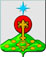 РОССИЙСКАЯ ФЕДЕРАЦИЯСвердловская областьДУМА СЕВЕРОУРАЛЬСКОГО ГОРОДСКОГО ОКРУГАРЕШЕНИЕот 30 ноября 2022 года		           № 34г. СевероуральскО внесении изменений в Решение Думы Североуральского городского округа от 22.12.2021 № 94 «О бюджете Североуральского городского округа на 2022 год и плановый период 2023 и 2024 годов»Рассмотрев представленный Администрацией Североуральского городского округа проект решения Думы Североуральского городского округа о внесении изменений в Решение Думы Североуральского городского округа от 22.12.2021 № 94 «О бюджете Североуральского городского округа на 2022 год и плановый период 2023 и 2024 годов», в соответствии с Бюджетным кодексом Российской Федерации, Федеральным законом от 06.10.2003 № 131-ФЗ «Об общих принципах организации местного самоуправления в Российской Федерации», Уставом Североуральского городского округа, руководствуясь Положением «О бюджетном процессе в Североуральском городском округе», утвержденным Решением Думы Североуральского городского округа от 18 декабря 2013 года № 128, Дума Североуральского городского округаРЕШИЛА:Внести в Решение Думы Североуральского городского округа от 22.12.2021 № 94 «О бюджете Североуральского городского округа на 2022 год и плановый период 2023 и 2024 годов», с изменениями, внесенными Решениями Думы Североуральского городского округа от 19.01.2022 № 1, от 31.03.2022 № 15, от 12.04.2022 № 21, от 25.05.2022 № 40, от 08.06.2022 № 47, от 29.06.2022 № 51, от 20.07.2022 № 58, от 24.08.2022 № 62, от 26.10.2022 № 21 следующие изменения:1.1. В статье 1 главы 1:	1) подпункты 1 и 2 пункта 1 изложить в следующей редакции: «1) 1804098,50885 тысяч рублей, в том числе объем межбюджетных трансфертов из областного бюджета – 1225102,27900 тысяч рублей на 2022 год;«2) 1736066,66754 тысяч рублей, в том числе объем межбюджетных трансфертов из областного бюджета – 1079303,66754 тысяч рублей на 2023 год;»;2) подпункты 1 и 2 пункта 2 изложить в следующей редакции:«1)  1838194,84300 тысяч рублей, на 2022 год;  2) 1770295,53754 тысяч рублей, в том числе общий объем условно утвержденных расходов – 23650,00000 тысяч рублей на 2023 год;»;1.2. подпункт 1 пункта 1 статьи 2 главы 1 изложить в следующей редакции:«1) 34096,33415 тысяч рублей (9,9 процентов утвержденного общего объема доходов бюджета Североуральского городского округа без учета объема безвозмездных поступлений и поступлений налоговых доходов по дополнительным нормативам отчислений), в том числе за счет остатков средств на начало текущего финансового года в сумме 916,84132 тысяч рублей на 2022 год;»;1.3. пункты 1, 2, 3  статьи 6 главы 2 изложить в следующей редакции:«1. 110599,41525 тысяч рублей, на 2022 год;»;«2. 22739,00000 тысяч рублей, на 2023 год;»;«3. 24739,00000 тысяч рублей, на 2024 год.»; 1.4. в подпункте 3 пункта 1 статьи 8 главы 2 слова «в объеме 9565,47876 тысяч рублей на 2022 год» заменить словами «в объеме 9276,27876 тысяч рублей на 2022 год»; 1.5. Приложения 1, 3, 4, 5, 8 изложить в новой редакции (прилагаются).2. Опубликовать настоящее Решение в газете «Наше слово» и разместить на официальных сайтах Администрации Североуральского городского округа и Думы Североуральского городского округа.3.  Контроль за выполнением настоящего Решения возложить на постоянную депутатскую комиссию Думы Североуральского городского округа по бюджету и налогам (Е.С. Матюшенко).Приложение № 1к Решению ДумыСевероуральского городского округаот 22 декабря 2021 года № 94«О бюджете Североуральского городского округа на 2022 год и плановый период 2023 и 2024 годов» Свод доходов бюджета Североуральского городского округа 2022 год и плановый период 2023 и 2024 годов	Приложение № 3к Решению ДумыСевероуральского городского округаот 22 декабря 2021 года № 94«О бюджете Североуральского городского округа на 2022 год и плановый период 2023 и 2024 годов»Распределение бюджетных ассигнований по разделам, подразделам, целевым статьям (муниципальным программам Североуральского городского округа и непрограммным направлениям деятельности) группам и подгруппам видов расходов бюджета на 2022 год и плановый период 2023 и 2024 годов	Приложение № 4к Решению ДумыСевероуральского городского округаот 22 декабря 2021 года № 94«О бюджете Североуральского городского округа на 2022 год и плановый период 2023 и 2024 годов» Ведомственная структура расходов бюджета  Североуральского городского округана 2022 год и плановый период 2023 и 2024 годовПриложение № 5к Решению ДумыСевероуральского городского округаот 22 декабря 2021 года № 94«О бюджете Североуральского городского округа на 2022 год и плановый период 2023 и 2024 годов» Перечень муниципальных программ Североуральского городского округа, подлежащих реализации в 2022 году и плановом периоде 2023 и 2024 годовПриложение № 8к Решению ДумыСевероуральского городского округаот 22 декабря 2021 года № 94«О бюджете Североуральского городского округа на 2022 год и плановый период 2023 и 2024 годов» Свод источников финансирования дефицита бюджета Североуральского городского округа
на 2022 год и плановый период 2023 и 2024 годовИ.о. Главы Североуральского городского округа _____________С.Г. КриницынаПредседатель ДумыСевероуральского городского округа____________ В.И. Ильин№ строкиКод классификации доходов бюджетаНаименование доходов бюджета СУММА в тысячах рублей  СУММА в тысячах рублей  СУММА в тысячах рублей № строкиКод классификации доходов бюджетаНаименование доходов бюджета 2022 год  2023 год  2024 год 1234561000 1 00 00000 00 0000 000 НАЛОГОВЫЕ И НЕНАЛОГОВЫЕ ДОХОДЫ        578 675,18285           656 763,00000           713 258,00000   2000 1 01 00000 00 0000 000НАЛОГИ НА ПРИБЫЛЬ, ДОХОДЫ        389 775,27068           498 414,00000           540 198,00000   3000 1 01 02000 01 0000 110Налог на доходы физических лиц        389 775,27068           498 414,00000           540 198,00000   4000 1 03 00000 00 0000 000НАЛОГИ НА ТОВАРЫ (РАБОТЫ, УСЛУГИ), РЕАЛИЗУЕМЫЕ НА ТЕРРИТОРИИ РОССИЙСКОЙ ФЕДЕРАЦИИ           20 600,82000             20 699,39000             20 700,96000   5000 1 03 02000 01 0000 110Акцизы по подакцизным товарам (продукции), производимым на территории Российской Федерации           20 600,82000             20 699,39000             20 700,96000   6000 1 03 02230 01 0000 110Доходы от уплаты акцизов на дизельное топливо, подлежащие распределению между бюджетами субъектов Российской Федерации и местными бюджетами с учетом установленных дифференцированных нормативов отчислений в местные бюджеты             9 000,00000               9 000,00000               9 000,00000   7000 1 03 02240 01 0000 110Доходы от уплаты акцизов на моторные масла для дизельных и (или) карбюраторных (инжекторных) двигателей, подлежащие распределению между бюджетами субъектов Российской Федерации и местными бюджетами с учетом установленных дифференцированных нормативов отчислений в местные бюджеты                100,00000                   100,00000                   100,00000   8000 1 03 02250 01 0000 110Доходы от уплаты акцизов на автомобильный бензин, подлежащие распределению между бюджетами субъектов Российской Федерации и местными бюджетами с учетом установленных дифференцированных нормативов отчислений в местные бюджеты           12 500,82000             12 599,39000             12 600,96000   9000 1 03 02260 01 0000 110Доходы от уплаты акцизов на прямогонный бензин, подлежащие распределению между бюджетами субъектов Российской Федерации и местными бюджетами с учетом установленных дифференцированных нормативов отчислений в местные бюджеты-           1 000,00000   -           1 000,00000   -           1 000,00000   10000 1 05 00000 00 0000 000НАЛОГИ НА СОВОКУПНЫЙ ДОХОД           51 000,00000             54 400,00000             57 900,00000   11000 1 05 01000 00 0000 110Налог, взимаемый в связи с применением упрощенной системы налогообложения           44 000,00000             47 000,00000             50 000,00000   12000 1 05 01010 01 0000 110Налог, взимаемый с налогоплательщиков, выбравших в качестве объекта налогообложения доходы           16 000,00000             17 000,00000             18 000,00000   13000 1 05 01020 01 0000 110Налог, взимаемый с налогоплательщиков, выбравших в качестве объекта налогообложения доходы, уменьшенные на величину расходов           28 000,00000             30 000,00000             32 000,00000   14000 1 05 04000 02 0000 110Налог, взимаемый в связи с применением патентной системы налогообложения             7 000,00000               7 400,00000               7 900,00000   15000 1 06 00000 00 0000 000НАЛОГИ НА ИМУЩЕСТВО           23 972,00000             23 972,00000             23 972,00000   16000 1 06 01000 00 0000 110Налог на имущество физических лиц             2 500,00000               2 500,00000               2 500,00000   17000 1 06 06000 00 0000 110Земельный налог           21 472,00000             21 472,00000             21 472,00000   18000 1 06 06030 00 0000 110Земельный налог с организаций           18 000,00000             18 000,00000             18 000,00000   19000 1 06 06040 00 0000 110Земельный налог с физических лиц             3 472,00000               3 472,00000               3 472,00000   20000 1 08 00000 00 0000 000ГОСУДАРСТВЕННАЯ ПОШЛИНА             6 506,00000               6 506,00000               6 606,00000   21000 1 08 03000 01 0000 110Государственная пошлина по делам, рассматриваемым в судах общей юрисдикции, мировыми судьями             6 500,00000               6 500,00000               6 600,00000   22000 1 08 07000 01 0000 110Государственная пошлина за государственную регистрацию, а также за совершение прочих юридически значимых действий                     6,00000                       6,00000                       6,00000   23000 1 11 00000 00 0000 000ДОХОДЫ ОТ ИСПОЛЬЗОВАНИЯ ИМУЩЕСТВА, НАХОДЯЩЕГОСЯ В ГОСУДАРСТВЕННОЙ И МУНИЦИПАЛЬНОЙ СОБСТВЕННОСТИ           45 785,30000             33 072,70000             42 771,40000   24000 1 11 05000 00 0000 120Доходы, получаемые в виде арендной либо иной платы за передачу в возмездное пользование государственного и муниципального имущества (за исключением имущества бюджетных и автономных учреждений, а также имущества государственных и муниципальных унитарных предприятий, в том числе казенных)           38 565,30000             25 555,70000             35 041,40000   25000 1 11 05010 00 0000 120Доходы, получаемые в виде арендной платы за земельные участки, государственная собственность на которые не разграничена, а также средства от продажи права на заключение договоров аренды указанных земельных участков           33 417,00000             20 363,00000             29 802,00000   26000 1 11 05020 00 0000 120Доходы, получаемые в виде арендной платы за земли после разграничения государственной собственности на землю, а также средства от продажи права на заключение договоров аренды указанных земельных участков (за исключением земельных участков бюджетных и автономных учреждений)                222,00000                   230,00000                   240,00000   27000 1 11 05070 00 0000 120   Доходы от сдачи в аренду имущества, составляющего государственную (муниципальную) казну (за исключением земельных участков)             4 926,30000               4 962,70000               4 999,40000   28000 1 11 05320 00 0000 120Плата по соглашениям об установлении сервитута в отношении земельных участков после разграничения государственной собственности на землю                  10,00000                     10,00000                     10,00000   29000 1 11 09000 00 0000 120Прочие доходы от использования имущества и прав, находящихся в государственной и муниципальной собственности (за исключением имущества бюджетных и автономных учреждений, а также имущества государственных и муниципальных унитарных предприятий, в том числе казенных)             7 210,00000               7 507,00000               7 720,00000   30000 1 11 09040 00 0000 120Прочие поступления от использования имущества, находящегося в государственной и муниципальной собственности (за исключением имущества бюджетных и автономных учреждений, а также имущества государственных и муниципальных унитарных предприятий, в том числе казенных)             7 000,00000               7 290,00000               7 500,00000   31000 1 11 09080 00 0000 120Плата, поступившая в рамках договора за предоставление права на размещение и эксплуатацию нестационарного торгового объекта, установку и эксплуатацию рекламных конструкций на землях или земельных участках, находящихся в государственной или муниципальной собственности, и на землях или земельных участках, государственная собственность на которые не разграничена                210,00000                   217,00000                   220,00000   32000 1 12 00000 00 0000 000ПЛАТЕЖИ ПРИ ПОЛЬЗОВАНИИ ПРИРОДНЫМИ РЕСУРСАМИ           17 000,00000             17 680,00000             18 060,00000   33000 1 12 01000 01 0000 120Плата за негативное воздействие на окружающую среду           17 000,00000             17 680,00000             18 060,00000   34000 1 12 01010 01 0000 120Плата за выбросы загрязняющих веществ в атмосферный воздух стационарными объектами             1 000,00000               1 040,00000               1 060,00000   35000 1 12 01030 01 0000 120Плата за сбросы загрязняющих веществ в водные объекты           10 000,00000             10 400,00000             10 600,00000   36000 1 12 01040 01 0000 120Плата за размещение отходов производства и потребления             6 000,00000               6 240,00000               6 400,00000   37000 1 13 00000 00 0000 000ДОХОДЫ ОТ ОКАЗАНИЯ ПЛАТНЫХ УСЛУГ И КОМПЕНСАЦИИ ЗАТРАТ ГОСУДАРСТВА                699,00000                   726,00000                   736,00000   38000 1 13 02000 00 0000 130Доходы от компенсации затрат государства                699,00000                   726,00000                   736,00000   39000 1 14 00000 00 0000 000ДОХОДЫ ОТ ПРОДАЖИ МАТЕРИАЛЬНЫХ И НЕМАТЕРИАЛЬНЫХ АКТИВОВ           22 641,79217                   569,91000               1 580,64000   40000 1 14 02000 00 0000 000Доходы от реализации имущества, находящегося в государственной и муниципальной собственности (за исключением движимого имущества бюджетных и автономных учреждений, а также имущества государственных и муниципальных унитарных предприятий, в том числе казенных)             2 161,88000                   502,91000               1 512,64000   41000 1 14 06000 00 0000 430Доходы от продажи земельных участков, находящихся в государственной и муниципальной собственности            20 479,91217                     67,00000                     68,00000   42000 1 16 00000 00 0000 000ШТРАФЫ, САНКЦИИ, ВОЗМЕЩЕНИЕ УЩЕРБА                695,00000                   723,00000                   733,00000   43000 1 16 01000 01 0000 140Административные штрафы, установленные Кодексом Российской Федерации об административных правонарушениях                425,00000                   438,00000                   445,00000   44000 1 16 02000 02 0000 140Административные штрафы, установленные законами субъектов Российской Федерации об административных правонарушениях                  80,00000                  85,00000                  85,00000 45000 1 16 07000 00 0000 140Штрафы, неустойки, пени, уплаченные в соответствии с законом или договором в случае неисполнения или ненадлежащего исполнения обязательств перед государственным (муниципальным) органом, органом управления государственным внебюджетным фондом, казенным учреждением, Центральным банком Российской Федерации, иной организацией, действующей от имени Российской Федерации                  70,00000                     75,00000                     75,00000   46000 1 16 10000 00 0000 140Платежи в целях возмещения причиненного ущерба (убытков)                120,00000                   125,00000                   128,00000   47000 2 00 00000 00 0000 000БЕЗВОЗМЕЗДНЫЕ ПОСТУПЛЕНИЯ     1 225 423,32600        1 079 303,66754           989 280,40000   48000 2 02 00000 00 0000 000БЕЗВОЗМЕЗДНЫЕ ПОСТУПЛЕНИЯ ОТ ДРУГИХ БЮДЖЕТОВ БЮДЖЕТНОЙ СИСТЕМЫ РОССИЙСКОЙ ФЕДЕРАЦИИ     1 225 102,27900        1 079 303,66754           989 280,40000   49000 2 02 10000 00 0000 150Дотации бюджетам бюджетной системы Российской Федерации        363 780,20900           254 638,00000           202 879,00000   50000 2 02 15001 04 0000 150Дотации бюджетам городских округов на выравнивание бюджетной обеспеченности из бюджета субъекта Российской Федерации        285 816,00000             38 080,00000               6 122,00000   51000 2 02 15002 04 0000 150Дотации бюджетам городских округов на поддержку мер по обеспечению сбалансированности бюджетов           77 284,00000           216 558,00000           196 757,00000   52 000 2 02 16549 04 0000 150 Дотации (гранты) бюджетам городских округов за достижение показателей деятельности органов местного самоуправления                680,20900                               -                                    -        53000 2 02 20000 00 0000 150Субсидии бюджетам бюджетной системы Российской Федерации (межбюджетные субсидии)        148 493,94000             99 224,46754             46 798,00000   54901 2 02 20216 04 0000 150Субсидии бюджетам городских округов на осуществление дорожной деятельности в отношении автомобильных дорог общего пользования, а также капитального ремонта и ремонта дворовых территорий многоквартирных домов, проездов к дворовым территориям многоквартирных домов населенных пунктов           49 500,00000                               -                                    -        55901 2 02 20299 04 0000 150Субсидии бюджетам городских округов на переселение граждан из аварийного жилищного фонда за счет средств, поступивших от государственной корпорации - Фонда содействия
реформированию жилищно-коммунального хозяйства                             -          35 598,39678                             -    56901 2 02 20302 04 0000 150Субсидии бюджетам городских округов на переселение граждан из аварийного жилищного фонда                             -                    2 296,67076                               -        57901 2 02 25027 04 0000 150Субсидии бюджетам городских округов на реализацию мероприятий государственной программы Российской Федерации "Доступная среда"                  32,40000                               -                                    -        58906 2 02 25081 04 0000 150Субсидии бюджетам городских округов на государственную поддержку спортивных организаций, осуществляющих подготовку спортивного резерва для спортивных сборных команд, в том числе спортивных сборных команд Российской Федерации                  45,90000                               -                                    -        59901 2 02 25269 04 0000 150Субсидии бюджетам городских округов на закупку контейнеров для раздельного накопления твердых коммунальных отходов             1 162,50000                               -                                    -        60901 2 02 25497 04 0000 150Субсидии бюджетам городских округов на реализацию мероприятий по обеспечению жильем молодых семей                529,74000                               -                                    -        61901 2 02 25519 04 0000 150Субсидии бюджетам городских округов на поддержку отрасли культуры                  50,00000                               -                                    -        62000 2 02 25555 04 0000 150Субсидии бюджетам городских округов на реализацию программ формирования современной городской среды           29 400,00000                               -                                    -        63000 2 02 29999 04 0000 150Прочие субсидии бюджетам городских округов           67 773,40000             61 329,40000             46 798,00000   64000 2 02 30000 00 0000 150Субвенции бюджетам бюджетной системы Российской Федерации        651 873,50000           681 139,30000           694 609,30000   65000 2 02 30022 04 0000 150Субвенции бюджетам городских округов на предоставление гражданам субсидий на оплату жилого помещения и коммунальных услуг           24 116,20000             25 080,90000             26 084,10000   66000 2 02 30024 04 0000 150Субвенции бюджетам городских округов на выполнение передаваемых полномочий субъектов Российской Федерации        101 707,50000           105 700,50000           108 558,60000   67000 2 02 35120 04 0000 150Субвенции бюджетам городских округов на осуществление полномочий по составлению (изменению) списков кандидатов в присяжные заседатели федеральных судов общей юрисдикции в Российской Федерации                260,00000                       9,70000                       8,50000   68000 2 02 35250 04 0000 150Субвенции бюджетам городских округов на оплату жилищно-коммунальных услуг отдельным категориям граждан           37 200,00000             35 462,70000             35 462,70000   69000 2 02 35462 04 0000 150Субвенции бюджетам городских округов на компенсацию отдельным категориям граждан оплаты взноса на капитальный ремонт общего имущества в многоквартирном доме                212,30000                   223,50000                   228,40000   70000 2 02 39999 04 0000 150Прочие субвенции бюджетам городских округов        488 377,50000           514 662,00000           524 267,00000   71000 2 02 40000 00 0000 150Иные межбюджетные трансферты           60 954,63000             44 301,90000             44 994,10000   72906 2 02 45303 04 0000 150Межбюджетные трансферты, передаваемые бюджетам городских округов на ежемесячное денежное вознаграждение за классное руководство педагогическим работникам государственных и муниципальных общеобразовательных организаций           20 624,00000             20 530,00000             20 530,00000   73000 2 02 49999 04 0000 150Прочие межбюджетные трансферты, передаваемые бюджетам городских округов           40 330,63000             23 771,90000             24 464,10000   74000 2 04 00000 00 0000 000БЕЗВОЗМЕЗДНЫЕ ПОСТУПЛЕНИЯ ОТ НЕГОСУДАРСТВЕННЫХ ОРГАНИЗАЦИЙ                321,04700                               -                                    -        75000 2 04 04000 04 0000 150Безвозмездные поступления от негосударственных организаций в бюджеты городских округов                321,04700                               -                                    -        76ИТОГО     1 804 098,50885        1 736 066,66754        1 702 538,40000   Наименование раздела, подрадела, целевой статьи расходов Код разделаКод подразделаКод целевой статьиКод вида расходовСумма в тысячах рублей на 2022 годСумма в тысячах рублей на 2023 годСумма в тысячах рублей на 2024 год1234567891ОБЩЕГОСУДАРСТВЕННЫЕ ВОПРОСЫ0100127 914,01985120 221,07100124 796,050002Функционирование высшего должностного лица субъекта Российской Федерации и муниципального образования01022 359,600002 917,900003 034,600003Непрограммные направления деятельности010270000000002 359,600002 917,900003 034,600004Обеспечение деятельности Главы Североуральского городского округа010270000210302 359,600002 917,900003 034,600005            Расходы на выплаты персоналу государственных (муниципальных) органов010270000210301202 359,600002 917,900003 034,600006Функционирование законодательных (представительных) органов государственной власти и представительных органов муниципальных образований01035 202,083406 550,371006 778,350007Непрограммные направления деятельности010370000000005 202,083406 550,371006 778,350008Обеспечение деятельности муниципальных органов (центральный аппарат)010370000210103 066,669942 977,141003 068,345009            Расходы на выплаты персоналу государственных (муниципальных) органов010370000210101202 366,685002 490,680002 582,0130010            Иные закупки товаров, работ и услуг для обеспечения государственных (муниципальных) нужд01037000021010240699,88494486,36100486,2320011            Уплата налогов, сборов и иных платежей010370000210108500,100000,100000,1000012Обеспечение деятельности Председателя Думы Североуральского городского округа010370000210201 058,156131 874,000001 942,6880013            Расходы на выплаты персоналу государственных (муниципальных) органов010370000210201201 058,156131 874,000001 942,6880014 Обеспечение деятельности заместителя Председателя Думы Североуральского городского округа010370000210401 077,257331 699,230001 767,3170015            Расходы на выплаты персоналу государственных (муниципальных) органов010370000210401201 077,257331 699,230001 767,3170016Функционирование Правительства Российской Федерации, высших исполнительных органов государственной власти субъектов Российской Федерации, местных администраций010446 411,2035845 662,6000047 514,8000017Муниципальная программа Североуральского городского округа "Совершенствование социально-экономической политики в Североуральском городском округе" на 2020-2025 годы0104010000000045 926,2945845 662,6000047 514,8000018Подпрограмма "Развитие  муниципальной службы в Североуральском городском округе"0104014000000090,9000067,40000120,0000019 Мероприятия по повышению квалификации муниципальных служащих0104014012106090,9000067,40000120,0000020            Расходы на выплаты персоналу государственных (муниципальных) органов0104014012106012090,9000067,40000120,0000021Подпрограмма" Обеспечение реализации муниципальной программы Североуральского городского округа "Совершенствование социально-экономической политики в Североуральском городском округе" на 2020-2025 годы0104015000000045 835,3945845 595,2000047 394,8000022 Обеспечение деятельности муниципальных органов (центральный аппарат)0104015012101045 653,1000045 595,2000047 394,8000023            Расходы на выплаты персоналу государственных (муниципальных) органов0104015012101012044 983,1000044 885,2000046 684,8000024            Иные закупки товаров, работ и услуг для обеспечения государственных (муниципальных) нужд01040150121010240490,00000360,00000310,0000025            Уплата налогов, сборов и иных платежей01040150121010850180,00000350,00000400,0000026          Иные межбюджетные трансферты из областного бюджета на обеспечение фондов оплаты труда работников органов местного самоуправления и работников муниципальных учреждений, за исключением работников, заработная плата которых определяется в соответствии с указами Президента Российской Федерации, в том числе с учетом повышения минимального размера оплаты труда01040150140600182,294580,000000,0000027            Расходы на выплаты персоналу государственных (муниципальных) органов01040150140600120182,294580,000000,0000028Непрограммные направления деятельности01047000000000484,909000,000000,0000029 Поощрение региональной управленческой команды и муниципальных управленческих команд за достижение значений (уровней) показателей для оценки эффективности деятельности высших должностных лиц01047000055491484,909000,000000,0000030            Расходы на выплаты персоналу государственных (муниципальных) органов01047000055491120484,909000,000000,0000031    Судебная система0105260,000009,700008,5000032Муниципальная программа Североуральского городского округа "Совершенствование социально-экономической политики в Североуральском городском округе" на 2020-2025 годы01050100000000260,000009,700008,5000033Подпрограмма" Обеспечение реализации муниципальной программы Североуральского городского округа "Совершенствование социально-экономической политики в Североуральском городском округе" на 2020-2025 годы01050150000000260,000009,700008,5000034Осуществление государственных полномочий по составлению, ежегодному изменению и дополнению списков и запасных списков кандидатов в присяжные заседатели федеральных судов общей юрисдикции01050150751200260,000009,700008,5000035            Иные закупки товаров, работ и услуг для обеспечения государственных (муниципальных) нужд01050150751200240260,000009,700008,5000036    Обеспечение деятельности финансовых, налоговых и таможенных органов и органов финансового (финансово-бюджетного) надзора010617 832,9851716 685,5000016 884,9000037Муниципальная программа Североуральского городского округа "Совершенствование социально-экономической политики в Североуральском городском округе" на 2020-2025 годы0106010000000028,1508084,5000084,5000038 Подпрограмма "Развитие  муниципальной службы в Североуральском городском округе"0106014000000028,1508084,5000084,5000039Мероприятия по повышению квалификации муниципальных служащих0106014012106028,1508084,5000084,5000040            Расходы на выплаты персоналу государственных (муниципальных) органов0106014012106012028,1508084,5000084,5000041Муниципальная программа Североуральского городского округа "Управление муниципальными финансами в Североуральском городском округе" на 2020-2025 годы0106120000000012 985,4103212 849,5000012 906,8000042 Обеспечение деятельности финансового органа0106120022101012 985,4103212 849,5000012 906,8000043            Расходы на выплаты персоналу государственных (муниципальных) органов0106120022101012011 248,2600011 013,4000010 997,3000044            Иные закупки товаров, работ и услуг для обеспечения государственных (муниципальных) нужд010612002210102401 737,150321 835,100001 908,5000045            Уплата налогов, сборов и иных платежей010612002210108500,000001,000001,0000046Непрограммные направления деятельности010670000000004 819,424053 751,500003 893,6000047Обеспечение деятельности муниципальных органов (центральный аппарат)010670000210101 964,500002 042,500002 117,2000048            Расходы на выплаты персоналу государственных (муниципальных) органов010670000210101201 832,700002 007,100002 080,3000049            Иные закупки товаров, работ и услуг для обеспечения государственных (муниципальных) нужд01067000021010240131,8000035,4000036,9000050Обеспечение деятельности Председателя Контрольно-счетной палаты Североуральского городского округа010670000210502 744,254051 709,000001 776,4000051            Расходы на выплаты персоналу государственных (муниципальных) органов010670000210501202 501,949731 709,000001 776,4000052      Социальные выплаты гражданам, кроме публичных нормативных социальных выплат01067000021050320242,304320,000000,0000053Поощрение региональной управленческой команды и муниципальных управленческих команд за достижение значений (уровней) показателей для оценки эффективности деятельности высших должностных лиц01067000055491110,670000,000000,0000054            Расходы на выплаты персоналу государственных (муниципальных) органов01067000055491120110,670000,000000,0000055    Обеспечение проведения выборов и референдумов01074 050,000000,000000,0000056Непрограммные направления деятельности010770000000004 050,000000,000000,0000057 Проведение выборов и референдумов010770000200104 050,000000,000000,0000058 Специальные расходы010770000200108804 050,000000,000000,0000059    Резервные фонды01111 000,00000500,00000500,0000060Непрограммные направления деятельности011170000000001 000,00000500,00000500,0000061Резервный фонд Администрации Североуральского городского округа011170000240001 000,00000500,00000500,0000062 Резервные средства011170000240008701 000,00000500,00000500,0000063    Другие общегосударственные вопросы011350 798,1477047 895,0000050 074,9000064Муниципальная программа Североуральского городского округа "Совершенствование социально-экономической политики в Североуральском городском округе" на 2020-2025 годы0113010000000044 542,9214943 646,7000045 254,6000065 Подпрограмма "Развитие  муниципальной службы в Североуральском городском округе"011301400000005,200005,2000011,9000066 Мероприятия по повышению квалификации муниципальных служащих011301401210605,200005,2000011,9000067            Расходы на выплаты персоналу государственных (муниципальных) органов011301401210601205,200005,2000011,9000068Подпрограмма" Обеспечение реализации муниципальной программы Североуральского городского округа "Совершенствование социально-экономической политики в Североуральском городском округе" на 2020-2025 годы0113015000000044 537,7214943 641,5000045 242,7000069 Обеспечение деятельности муниципальных органов (центральный аппарат) УРМЗ011301502210103 049,300002 947,700003 063,6000070            Расходы на выплаты персоналу государственных (муниципальных) органов011301502210101203 018,330002 931,645003 047,5690071            Иные закупки товаров, работ и услуг для обеспечения государственных (муниципальных) нужд0113015022101024030,9700016,0550016,0310072Обеспечение деятельности (оказание услуг) муниципальных учреждений по обеспечению хозяйственного обслуживания0113015032300119 326,5130018 700,0000019 285,0000073            Расходы на выплаты персоналу казенных учреждений0113015032300111010 893,3870011 212,2520011 649,8460074            Иные закупки товаров, работ и услуг для обеспечения государственных (муниципальных) нужд011301503230012408 430,926007 485,548007 632,9540075            Уплата налогов, сборов и иных платежей011301503230018502,200002,200002,2000076Обеспечение деятельности (оказание услуг) учебно-методических кабинетов, централизованных бухгалтерий, групп хозяйственного обслуживания, учебных фильмотек, межшкольных учебно-производственных комбинатов и логопедических пунктов0113015032300219 363,0000019 662,0000020 449,0000077            Расходы на выплаты персоналу казенных учреждений0113015032300211018 389,3071618 729,4000019 501,3000078            Иные закупки товаров, работ и услуг для обеспечения государственных (муниципальных) нужд01130150323002240970,60000932,10000947,2000079 Социальные выплаты гражданам, кроме публичных нормативных социальных выплат011301503230023202,592840,000000,0000080            Уплата налогов, сборов и иных платежей011301503230028500,500000,500000,5000081 Организация деятельности муниципального архива011301503230031 965,620001 883,400001 982,7000082            Расходы на выплаты персоналу казенных учреждений011301503230031101 392,881001 431,948001 524,4040083            Иные закупки товаров, работ и услуг для обеспечения государственных (муниципальных) нужд01130150323003240572,63900451,35200458,1960084            Уплата налогов, сборов и иных платежей011301503230038500,100000,100000,1000085          Иные межбюджетные трансферты из областного бюджета на обеспечение фондов оплаты труда работников органов местного самоуправления и работников муниципальных учреждений, за исключением работников, заработная плата которых определяется в соответствии с указами Президента Российской Федерации, в том числе с учетом повышения минимального размера оплаты труда01130150340601340,717250,000000,0000086            Расходы на выплаты персоналу казенных учреждений01130150340601110340,717250,000000,0000087          Иные межбюджетные трансферты из областного бюджета на обеспечение фондов оплаты труда работников органов местного самоуправления и работников муниципальных учреждений, за исключением работников, заработная плата которых определяется в соответствии с указами Президента Российской Федерации, в том числе с учетом повышения минимального размера оплаты труда0113015034060257,171240,000000,0000088            Расходы на выплаты персоналу казенных учреждений0113015034060211057,171240,000000,0000089Осуществление государственного полномочия Свердловской области по определению перечня должностных лиц, уполномоченных составлять протоколы об административных правонарушениях, предусмотренных законом Свердловской области011301504411000,200000,200000,2000090            Иные закупки товаров, работ и услуг для обеспечения государственных (муниципальных) нужд011301504411002400,200000,200000,2000091Осуществление государственного полномочия Свердловской области  по созданию административных комиссий01130150541200115,20000115,20000115,2000092            Иные закупки товаров, работ и услуг для обеспечения государственных (муниципальных) нужд01130150541200240115,20000115,20000115,2000093Осуществление государственного полномочия по хранению, комплектованию, учету и использованию архивных документов, относящихся к государственной собственности Свердловской области01130150646100320,00000333,00000347,0000094            Иные закупки товаров, работ и услуг для обеспечения государственных (муниципальных) нужд01130150646100240320,00000333,00000347,0000095Муниципальная программа Североуральского городского округа "Управление муниципальной собственностью Североуральского городского округа" на 2020-2025 годы011302000000004 509,270152 257,000002 756,0000096Обеспечение приватизации,  проведение предпродажной подготовки  и передачи в пользование объектов муниципальной собственности01130200320000136,74437157,00000556,0000097            Иные закупки товаров, работ и услуг для обеспечения государственных (муниципальных) нужд01130200320000240136,74437157,00000556,0000098 Мероприятия по управлению и распоряжению муниципальным имуществом (содержание объектов, ремонт и обеспечение сохранности объектов муниципальной собственности)011302004200004 372,525782 100,000002 200,0000099            Иные закупки товаров, работ и услуг для обеспечения государственных (муниципальных) нужд011302004200002404 323,896462 100,000002 200,00000100Исполнение судебных актов0113020042000083038,629320,000000,00000101            Уплата налогов, сборов и иных платежей0113020042000085010,000000,000000,00000102Муниципальная программа Североуральского городского округа "Профилактика правонарушений на территории Североуральского городского округа" на 2020-2025 годы01131000000000120,00000290,00000305,00000103Подпрограмма "Предупреждение распространения заболевания ВИЧ-инфекции, туберкулеза, наркомании и алкоголизма на территории Североуральского городского округа"01131020000000120,00000290,00000305,00000104Мероприятия по первичной профилактике ВИЧ-инфекции и туберкулеза на территории Североуральского городского округа0113102012000035,00000100,00000110,00000105            Иные закупки товаров, работ и услуг для обеспечения государственных (муниципальных) нужд0113102012000024035,00000100,00000110,00000106 Мероприятия по предупреждению распространения наркомании на территории Североуральского городского округа0113102022000030,00000100,00000100,00000107            Иные закупки товаров, работ и услуг для обеспечения государственных (муниципальных) нужд0113102022000024030,00000100,00000100,00000108Мероприятия по предупреждению распространения алкоголизма на территории Североуральского городского округа011310203200000,0000020,0000025,00000109            Иные закупки товаров, работ и услуг для обеспечения государственных (муниципальных) нужд011310203200002400,0000020,0000025,00000110 Мероприятия по предупреждению распространения туберкулеза на территории Североуральского городского округа0113102042000055,0000070,0000070,00000111            Иные закупки товаров, работ и услуг для обеспечения государственных (муниципальных) нужд0113102042000024055,0000070,0000070,00000112Непрограммные направления деятельности011370000000001 625,956061 701,300001 759,30000113          Выплата единовременного поощрения, в том числе в связи с выходом на пенсию01137000020030243,40606108,40000160,80000114Социальные выплаты гражданам, кроме публичных нормативных социальных выплат01137000020030320243,40606108,40000160,80000115Реализация комплекса официальных мероприятий011370000200401 050,000001 292,900001 298,50000116            Иные закупки товаров, работ и услуг для обеспечения государственных (муниципальных) нужд011370000200402401 050,000001 292,900001 298,50000117          Расходы на исполнение судебных актов01137000020050300,00000300,00000300,00000118     Исполнение судебных актов01137000020050830300,00000300,00000300,00000119Поощрение региональной управленческой команды и муниципальных управленческих команд за достижение значений (уровней) показателей для оценки эффективности деятельности высших должностных лиц0113700005549132,550000,000000,00000120            Расходы на выплаты персоналу государственных (муниципальных) органов0113700005549112032,550000,000000,00000121НАЦИОНАЛЬНАЯ БЕЗОПАСНОСТЬ И ПРАВООХРАНИТЕЛЬНАЯ ДЕЯТЕЛЬНОСТЬ030010 068,0000010 551,0000012 067,00000122    Гражданская оборона0309106,80000208,00000832,00000123Муниципальная программа Североуральского городского округа "Развитие системы гражданской обороны, защита населения и территории Североуральского городского округа от чрезвычайных ситуаций природного и техногенного характера, обеспечение пожарной безопасности и безопасности людей на водных объектах" на 2020-2025 годы03091100000000106,80000208,00000832,00000124 Мероприятия по гражданской обороне03091100120000106,80000208,00000832,00000125            Иные закупки товаров, работ и услуг для обеспечения государственных (муниципальных) нужд03091100120000240106,80000208,00000832,00000126    Защита населения и территории от чрезвычайных ситуаций природного и техногенного характера, пожарная безопасность03109 421,200009 733,0000010 531,00000127Муниципальная программа Североуральского городского округа "Развитие системы гражданской обороны, защита населения и территории Североуральского городского округа от чрезвычайных ситуаций природного и техногенного характера, обеспечение пожарной безопасности и безопасности людей на водных объектах" на 2020-2025 годы031011000000009 421,200009 733,0000010 531,00000128Предупреждение и ликвидация чрезвычайных ситуаций природного и техногенного характера, обеспечение безопасности  на водных объектах031011002200000,00000135,20000221,50000129            Иные закупки товаров, работ и услуг для обеспечения государственных (муниципальных) нужд031011002200002400,00000135,20000221,50000130          Создание резерва материальных запасов по предупреждению и ликвидации последствий чрезвычайных ситуаций природного и техногенного характера031011003200000,00000156,00000242,30000131            Иные закупки товаров, работ и услуг для обеспечения государственных (муниципальных) нужд031011003200002400,00000156,00000242,30000132Обеспечение деятельности (оказание услуг) единой дежурно-диспетчерской службы и системы оперативно-диспетчерского управления031011004230008 830,000008 921,800009 235,10000133            Расходы на выплаты персоналу казенных учреждений031011004230001107 787,750007 792,245008 094,70000134            Иные закупки товаров, работ и услуг для обеспечения государственных (муниципальных) нужд031011004230002401 042,200001 128,855001 139,70000135            Уплата налогов, сборов и иных платежей031011004230008500,050000,700000,70000136Обеспечение первичных мер пожарной безопасности03101100520000591,20000520,00000832,10000137            Иные закупки товаров, работ и услуг для обеспечения государственных (муниципальных) нужд03101100520000240591,20000520,00000832,10000138    Другие вопросы в области национальной безопасности и правоохранительной деятельности0314540,00000610,00000704,00000139Муниципальная программа Североуральского городского округа "Профилактика правонарушений на территории Североуральского городского округа" на 2020-2025 годы03141000000000170,00000297,00000383,00000140Подпрограмма "Профилактика правонарушений населения, в том числе несовершеннолетних на территории Североуральского городского округа"03141010000000170,00000297,00000383,00000141 Проведение городских конкурсов по профилактике правонарушений, правовой направленности0314101022000010,0000012,0000023,00000142            Иные закупки товаров, работ и услуг для обеспечения государственных (муниципальных) нужд0314101022000024010,0000012,0000023,00000143Проведение городского конкурса на звание "Лучший участковый уполномоченный полиции"0314101032000010,0000025,0000050,00000144            Премии и гранты0314101032000035010,0000025,0000050,00000145          Создание условий для деятельности добровольных общественных формирований по охране общественного порядка03141010420000150,00000250,00000300,00000146Субсидии некоммерческим организациям (за исключением государственных (муниципальных) учреждений, государственных корпораций (компаний), публично-правовых компаний)03141010420000630150,00000250,00000300,00000147 Изготовление полиграфической и сувенирной продукции правовой профилактической направленности031410105200000,0000010,0000010,00000148            Иные закупки товаров, работ и услуг для обеспечения государственных (муниципальных) нужд031410105200002400,0000010,0000010,00000149Муниципальная программа Североуральского городского округа "Профилактика терроризма и экстремизма, а также минимизация и (или) ликвидация последствий их проявления на территории Североуральского городского округа" на 2022-2027 годы"03141600000000370,00000313,00000321,00000150Реализация мероприятий по профилактике терроризма и экстремизма, а также минимизация и (или) ликвидация последствий их проявления на территории Североуральского городского округа031416001200000,0000083,0000086,00000151            Иные закупки товаров, работ и услуг для обеспечения государственных (муниципальных) нужд031416001200002400,0000083,0000086,00000152Проведение мероприятий профилактической направленности в области терроризма, экстремизма, в т.ч. акций, внутриклубных мероприятий среди молодежи, проживающей на территории Североуральского городского округа0314160022000080,0000020,0000025,00000153            Иные закупки товаров, работ и услуг для обеспечения государственных (муниципальных) нужд0314160022000024080,0000020,0000025,00000154Обслуживание системы видеонаблюдения в общественных местах, в т.ч. в местах массового пребывания людей03141600320000270,00000170,00000170,00000155            Иные закупки товаров, работ и услуг для обеспечения государственных (муниципальных) нужд03141600320000240270,00000170,00000170,00000156          Обучение по вопросам профилактики терроризма специалистов муниципального образования, участвующих в профилактике терроризма0314160042000020,0000040,0000040,00000157            Иные закупки товаров, работ и услуг для обеспечения государственных (муниципальных) нужд0314160042000024020,0000040,0000040,00000158НАЦИОНАЛЬНАЯ ЭКОНОМИКА0400123 169,7222844 923,3000040 549,40000159    Сельское хозяйство и рыболовство04052 271,100001 499,300001 485,40000160Муниципальная программа Североуральского городского округа "Развитие жилищно-коммунального хозяйства, повышение энергетической эффективности и охрана окружающей среды в Североуральском городском округе" на 2020-2025 годы040508000000002 271,100001 499,300001 485,40000161 Подпрограмма "Организация и содержание объектов благоустройства на территории Североуральского городского округа"040508100000002 163,500001 391,700001 377,80000162Организация мероприятий при осуществлении деятельности по обращению с животными без владельцев040508103200001 257,90000500,00000500,00000163            Иные закупки товаров, работ и услуг для обеспечения государственных (муниципальных) нужд040508103200002401 257,90000500,00000500,00000164Осуществление государственного полномочия Свердловской области в сфере организации мероприятий при осуществлении деятельности по обращению с животными без владельцев04050810342П00905,60000891,70000877,80000165            Иные закупки товаров, работ и услуг для обеспечения государственных (муниципальных) нужд04050810342П00240905,60000891,70000877,80000166 Подпрограмма "Обеспечение экологической безопасности, охрана окружающей среды, использование, защита и воспроизводство городских лесов на территории Североуральского городского округа"04050840000000107,60000107,60000107,60000167Субвенции местным бюджетам на осуществление государственного полномочия Свердловской области по организации проведения на территории Свердловской области мероприятий по предупреждению и ликвидации болезней животных04050840642П10107,60000107,60000107,60000168            Иные закупки товаров, работ и услуг для обеспечения государственных (муниципальных) нужд04050840642П10240107,60000107,60000107,60000169    Лесное хозяйство0407800,00000200,00000500,00000170Муниципальная программа Североуральского городского округа "Развитие жилищно-коммунального хозяйства, повышение энергетической эффективности и охрана окружающей среды в Североуральском городском округе" на 2020-2025 годы04070800000000800,00000200,00000500,00000171Подпрограмма "Обеспечение экологической безопасности, охрана окружающей среды, использование, защита и воспроизводство городских лесов на территории Североуральского городского округа"04070840000000800,00000200,00000500,00000172Мероприятия в области лесного хозяйства04070840420000800,00000200,00000500,00000173            Иные закупки товаров, работ и услуг для обеспечения государственных (муниципальных) нужд04070840420000240800,00000200,00000500,00000174    Транспорт04086 820,000005 200,000005 030,00000175Муниципальная программа Североуральского городского округа "Развитие транспортного обслуживания населения и дорожного хозяйства, обеспечение безопасности дорожного движения в Североуральском городском округе" на 2020-2025 годы040807000000006 820,000005 200,000005 030,00000176Подпрограмма "Развитие транспортного обслуживания населения в Североуральском городском округе"040807100000006 820,000005 200,000005 030,00000177Предоставление субсидий организациям, в целях возмещения недополученных доходов в связи с осуществлением перевозок отдельных категорий граждан Североуральского городского округа в виде продажи наборов абонементов для проезда на пригородных и сезонных маршрутах Североуральского городского округа на льготных условиях.040807101200001 500,000001 500,000001 500,00000178Субсидии юридическим лицам (кроме некоммерческих организаций), индивидуальным предпринимателям, физическим лицам - производителям товаров, работ, услуг040807101200008101 500,000001 500,000001 500,00000179          Работы, связанные с осуществлением регулярных перевозок пассажиров и багажа автомобильным транспортом общего пользования по муниципальной маршрутной сети в границах Североуральского городского округа по регулируемым тарифам040807102200005 320,000003 600,000003 430,00000180            Иные закупки товаров, работ и услуг для обеспечения государственных (муниципальных) нужд040807102200002405 320,000003 600,000003 430,00000181 Приобретение свидетельства об осуществлении перевозок по муниципальному маршруту регулярных перевозок и карт муниципального маршрута регулярных перевозок040807103200000,00000100,00000100,00000182            Иные закупки товаров, работ и услуг для обеспечения государственных (муниципальных) нужд040807103200002400,00000100,00000100,00000183    Дорожное хозяйство (дорожные фонды)0409110 599,4152522 739,0000024 739,00000184Муниципальная программа Североуральского городского округа "Развитие транспортного обслуживания населения и дорожного хозяйства, обеспечение безопасности дорожного движения в Североуральском городском округе" на 2020-2025 годы04090700000000110 599,4152522 739,0000024 739,00000185Подпрограмма "Развитие и обеспечение сохранности сети автомобильных дорог и искусственных сооружений, расположенных на них, обеспечение безопасности дорожного движения на территории Североуральского городского округа"04090720000000110 599,4152522 739,0000024 739,00000186          Субсидии из областного бюджета на капитальный ремонт автомобильных дорог общего пользования местного значения (Капитальный ремонт автомобильной дороги улицы Каржавина в городе Североуральске)0409072024420049 500,000000,000000,00000187            Иные закупки товаров, работ и услуг для обеспечения государственных (муниципальных) нужд0409072024420024049 500,000000,000000,00000188Софинансирование мероприятий по капитальному ремонту автомобильной дороги общего пользования местного значения улицы Каржавина в городе Североуральске за счет средств местного бюджета040907202S42006 674,420000,000000,00000189            Иные закупки товаров, работ и услуг для обеспечения государственных (муниципальных) нужд040907202S42002406 674,420000,000000,00000190Разработка и экспертиза проектно-сметной документации по капитальному ремонту, строительству, реконструкции мостов и автомобильных дорог общего пользования местного значения04090720320000500,00000700,00000700,00000191            Иные закупки товаров, работ и услуг для обеспечения государственных (муниципальных) нужд04090720320000240500,00000700,00000700,00000192          Ремонт автомобильных дорог общего пользования местного значения и искусственных сооружений, расположенных на них, прочие расходы, связанные с проведением ремонта автомобильных дорог0409072042000026 471,005062 000,000005 000,00000193            Иные закупки товаров, работ и услуг для обеспечения государственных (муниципальных) нужд0409072042000024026 471,005062 000,000005 000,00000194Содержание автомобильных дорог общего пользования местного значения, мостов и средств регулирования дорожного движения0409072052000022 943,1488711 724,0000011 224,00000195            Иные закупки товаров, работ и услуг для обеспечения государственных (муниципальных) нужд0409072052000024022 943,1488711 724,0000011 224,00000196Мероприятия, направленные на обеспечение безопасности дорожного движения040907206200004 510,841328 315,000007 815,00000197            Иные закупки товаров, работ и услуг для обеспечения государственных (муниципальных) нужд040907206200002404 510,841328 315,000007 815,00000198    Связь и информатика0410505,00000420,00000420,00000199Муниципальная программа Североуральского городского округа "Совершенствование социально-экономической политики в Североуральском городском округе" на 2020-2025 годы04100100000000505,00000420,00000420,00000200 Подпрограмма "Информационное общество Североуральского городского округа"04100130000000505,00000420,00000420,00000201          Развитие информационно-телекоммуникационной инфраструктуры04100130120000505,00000220,00000220,00000202            Иные закупки товаров, работ и услуг для обеспечения государственных (муниципальных) нужд04100130120000240505,00000220,00000220,00000203Мероприятия по автоматизации рабочих мест сотрудников, оказывающих муниципальные услуги в электронном виде, и обеспечение их информационной безопасности041001302200000,00000200,00000200,00000204            Иные закупки товаров, работ и услуг для обеспечения государственных (муниципальных) нужд041001302200002400,00000200,00000200,00000205    Другие вопросы в области национальной экономики04122 174,2070314 865,000008 375,00000206Муниципальная программа Североуральского городского округа "Совершенствование социально-экономической политики в Североуральском городском округе" на 2020-2025 годы04120100000000200,00000250,00000250,00000207Подпрограмма "Развитие и поддержка малого  и среднего предпринимательства в Североуральском городском округе"04120120000000200,00000250,00000250,00000208 Мероприятия по формированию инфраструктуры поддержки субъектов малого и среднего предпринимательства Североуральского городского округа и обеспечение ее деятельности04120120120000200,00000200,00000200,00000209Субсидии некоммерческим организациям (за исключением государственных (муниципальных) учреждений, государственных корпораций (компаний), публично-правовых компаний)04120120120000630200,00000200,00000200,00000210 Мероприятия, направленные на поддержку и развитие субъектов малого и среднего предпринимательства Североуральского городского округа041201202200000,0000050,0000050,00000211Субсидии юридическим лицам (кроме некоммерческих организаций), индивидуальным предпринимателям, физическим лицам - производителям товаров, работ, услуг041201202200008100,0000050,0000050,00000212Муниципальная программа Североуральского городского округа "Управление муниципальной собственностью Североуральского городского округа" на 2020-2025 годы04120200000000264,20703263,00000373,00000213Осуществление мероприятий по постановке на учет бесхозяйных автомобильных дорог, находящихся на территории Североуральского городского округа, и оформление права собственности на них041202005200000,0000053,0000053,00000214            Иные закупки товаров, работ и услуг для обеспечения государственных (муниципальных) нужд041202005200002400,0000053,0000053,00000215Проведение технической инвентаризации объектов недвижимости, находящихся в муниципальной собственности Североуральского городского округа04120200620000101,27600100,00000200,00000216            Иные закупки товаров, работ и услуг для обеспечения государственных (муниципальных) нужд04120200620000240101,27600100,00000200,00000217 Паспортизация автомобильных дорог общего пользования местного значения (улично-дорожная сеть), расположенных на территории Североуральского городского округа0412020072000064,331030,000000,00000218            Иные закупки товаров, работ и услуг для обеспечения государственных (муниципальных) нужд0412020072000024064,331030,000000,00000219Автоматизация системы учета муниципального имущества (программное обслуживание)0412020082000098,60000110,00000120,00000220            Иные закупки товаров, работ и услуг для обеспечения государственных (муниципальных) нужд0412020082000024098,60000110,00000120,00000221Муниципальная программа Североуральского городского округа "Развитие сферы культуры и туризма в Североуральском городском округе" на 2020-2025 годы041204000000000,00000400,00000600,00000222Подпрограмма "Развитие туризма и туристского продукта на территории Североуральского городского округа"041204700000000,00000400,00000600,00000223      Проведение презентаций туристского потенциала Североуральского городского округа в рамках международных, российских и региональных туристских выставок, конференций и форумов041204701200000,00000200,00000300,00000224            Иные закупки товаров, работ и услуг для обеспечения государственных (муниципальных) нужд041204701200002400,00000200,00000300,00000225 Формирование культурно-туристских зон, в том числе развитие объектов, предназначенных для организации досуга, изготовление и установка знаков туристской навигации к объектам, предназначенным для организации досуга041204703200000,00000200,00000300,00000226            Иные закупки товаров, работ и услуг для обеспечения государственных (муниципальных) нужд041204703200002400,00000200,00000300,00000227Муниципальная программа Североуральского городского округа "Развитие земельных отношений и градостроительная деятельность в Североуральском городском округе" на 2020-2025 годы04120600000000690,000001 300,000002 500,00000228 Подпрограмма "Подготовка  документов территориального планирования, градостроительного зонирования и документации по планировке территории Североуральского городского округа"04120610000000440,00000400,000001 500,00000229Разработка проектов планировки территории городского округа04120610120000390,00000100,00000200,00000230            Иные закупки товаров, работ и услуг для обеспечения государственных (муниципальных) нужд04120610120000240390,00000100,00000200,00000231 Обеспечение сведениями геоинформационной системы041206102200000,00000100,00000100,00000232            Иные закупки товаров, работ и услуг для обеспечения государственных (муниципальных) нужд041206102200002400,00000100,00000100,00000233          Внесение изменений в документацию  градостроительного зонирования и территориального планирования0412061032000050,00000100,00000600,00000234            Иные закупки товаров, работ и услуг для обеспечения государственных (муниципальных) нужд0412061032000024050,00000100,00000600,00000235Разработка архитектурных проектов041206104200000,00000100,00000600,00000236            Иные закупки товаров, работ и услуг для обеспечения государственных (муниципальных) нужд041206104200002400,00000100,00000600,00000237Подпрограмма "Создание системы кадастра  Североуральского городского округа"04120620000000200,00000700,00000800,00000238Установление границ населенных пунктов Североуральского городского округа041206201200000,00000200,00000200,00000239            Иные закупки товаров, работ и услуг для обеспечения государственных (муниципальных) нужд041206201200002400,00000200,00000200,00000240Формирование земельных участков на территории Североуральского городского округа04120620220000200,00000500,00000600,00000241            Иные закупки товаров, работ и услуг для обеспечения государственных (муниципальных) нужд04120620220000240200,00000500,00000600,00000242 Подпрограмма «Формирование земельных участков, занятых парками, скверами, водными объектами и иными территориями общего пользования»0412063000000050,00000200,00000200,00000243Формирование земельных участков, занятых парками, скверами0412063012000050,00000200,00000200,00000244            Иные закупки товаров, работ и услуг для обеспечения государственных (муниципальных) нужд0412063012000024050,00000200,00000200,00000245Муниципальная программа Североуральского городского округа "Развитие транспортного обслуживания населения и дорожного хозяйства, обеспечение безопасности дорожного движения в Североуральском городском округе" на 2020-2025 годы041207000000001 000,0000012 600,000004 600,00000246 Подпрограмма "Развитие и обеспечение сохранности сети автомобильных дорог и искусственных сооружений, расположенных на них, обеспечение безопасности дорожного движения на территории Североуральского городского округа"041207200000001 000,0000012 600,000004 600,00000247  Приобретение машин, оборудования, транспортных средств для обеспечения сохранности автомобильных дорог общего пользования местного значения и искусственных сооружений, расположенных на них041207207200001 000,0000012 600,000004 600,00000248            Иные закупки товаров, работ и услуг для обеспечения государственных (муниципальных) нужд041207207200002401 000,0000012 600,000004 600,00000249Муниципальная программа Североуральского городского округа "Формирование законопослушного поведения участников дорожного движения в Североуральском городском округе на 2019-2024 годы"0412130000000020,0000052,0000052,00000250 Разработка годовых межведомственных планов мероприятий по профилактике детского дорожно-транспортного травматизма в учреждениях041213001200000,000002,000002,00000251            Иные закупки товаров, работ и услуг для обеспечения государственных (муниципальных) нужд041213001200002400,000002,000002,00000252 Приобретение световозращающих элементов и распространение их среди дошкольников и учащихся младших классов0412130022000020,000002,000002,00000253            Иные закупки товаров, работ и услуг для обеспечения государственных (муниципальных) нужд0412130022000024020,000002,000002,00000254Проведение уроков правовых знаний в образовательных организациях в рамках Всероссийской акции "Внимание - дети!" и других оперативно-профилактических мероприятий041213003200000,000005,000005,00000255            Иные закупки товаров, работ и услуг для обеспечения государственных (муниципальных) нужд041213003200002400,000005,000005,00000256 Организация и проведение совместно с Государственной Инспекцией Безопасности Дорожного Движения мероприятия "Безопасное колесо" для учащихся общеобразовательных организаций Североуральского городского округа041213004200000,0000010,0000010,00000257            Иные закупки товаров, работ и услуг для обеспечения государственных (муниципальных) нужд041213004200002400,0000010,0000010,00000258Организация и проведение поэтапных профилактических мероприятий "Внимание - дети", "Внимание, каникулы" в каникулярный период и в начале нового учебного года041213005200000,0000015,0000015,00000259            Иные закупки товаров, работ и услуг для обеспечения государственных (муниципальных) нужд041213005200002400,0000015,0000015,00000260          Участие в выездных семинарах для педагогов по безопасности движения детей, обучение на курсах повышения квалификации педагогов, реализующих программу обучения детей безопасности дорожного движения в муниципальных образовательных организациях041213016200000,0000018,0000018,00000261            Иные закупки товаров, работ и услуг для обеспечения государственных (муниципальных) нужд041213016200002400,0000018,0000018,00000262  ЖИЛИЩНО-КОММУНАЛЬНОЕ ХОЗЯЙСТВО0500198 241,15057221 385,1375474 938,48347263    Жилищное хозяйство050119 051,1260047 593,5675417 227,00000264Муниципальная программа Североуральского городского округа "Управление муниципальной собственностью Североуральского городского округа" на 2020-2025 годы050102000000001 979,0000038 974,067541 129,00000265Приобретение жилья гражданам, нуждающимся в улучшении жилищных условий0501020012000099,00000148,00000165,00000266 Бюджетные инвестиции0501020012000041099,00000148,00000165,00000267 Приобретение жилых помещений, в целях формирования муниципального жилищного фонда, в том числе для переселения граждан из жилых помещений, признанных непригодными для проживания и (или) с высоким уровнем износа в Североуральском городском округе, выплаты на возмещение собственникам жилых помещений, изымаемых в целях сноса аварийного жилого фонда Североуральского городского округа050102002200001 880,00000548,22154964,00000268Бюджетные инвестиции050102002200004101 880,00000548,22154964,00000269Переселение граждан из аварийного жилищного фонда за счет средств, поступивших от государственной корпорации - Фонд содействия реформированию жилищно - коммунального хозяйства0501020F3674830,0000035 598,396780,00000270 Бюджетные инвестиции0501020F3674834100,0000032 356,538420,00000271            Уплата налогов, сборов и иных платежей0501020F3674838500,000003 241,858360,00000272 Переселение граждан из аварийного жилищного фонда0501020F3674840,000002 296,670760,00000273Бюджетные инвестиции0501020F3674844100,000002 087,518610,00000274            Уплата налогов, сборов и иных платежей0501020F3674848500,00000209,152150,00000275Софинансирование мероприятий по переселению граждан из аварийного жилищного фонда за счет средств местного бюджета0501020F36748S0,00000382,778460,00000276       Бюджетные инвестиции0501020F36748S4100,00000347,919770,00000277            Уплата налогов, сборов и иных платежей0501020F36748S8500,0000034,858690,00000278Муниципальная программа Североуральского городского округа "Развитие жилищно-коммунального хозяйства, повышение энергетической эффективности и охрана окружающей среды в Североуральском городском округе" на 2020-2025 годы0501080000000012 072,126008 619,5000016 098,00000279Подпрограмма "Повышение качества условий проживания граждан на территории Североуральского городского округа"0501083000000012 072,126008 619,5000016 098,00000280Капитальный ремонт, ремонт жилых помещений и общего имущества муниципального жилищного фонда Североуральского городского округа050108302200002 849,126005 000,000005 000,00000281            Иные закупки товаров, работ и услуг для обеспечения государственных (муниципальных) нужд050108302200002402 849,126005 000,000005 000,00000282          Взносы на капитальный ремонт общего имущества в многоквартирных домах в качестве собственников помещений в муниципальном жилищном фонде050108303200006 923,000002 519,500007 000,00000283            Иные закупки товаров, работ и услуг для обеспечения государственных (муниципальных) нужд050108303200002406 923,000002 519,500007 000,00000284          Субсидии на возмещение недополученных доходов в связи с оказанием услуг по содержанию и ремонту муниципального специализированного жилищного фонда (общежитий)050108304200002 000,00000800,000003 000,00000285          Субсидии юридическим лицам (кроме некоммерческих организаций), индивидуальным предпринимателям, физическим лицам - производителям товаров, работ, услуг050108304200008102 000,00000800,000003 000,00000286Обследование жилищного фонда на предмет признания его аварийным, снос аварийного непригодного для проживания жилищного фонда05010830620000300,00000300,000001 098,00000287            Иные закупки товаров, работ и услуг для обеспечения государственных (муниципальных) нужд05010830620000240300,00000300,000001 098,00000288Непрограммные направления деятельности050170000000005 000,000000,000000,00000289          Средства из резервного фонда Правительства Свердловской области050170000407005 000,000000,000000,00000290            Иные закупки товаров, работ и услуг для обеспечения государственных (муниципальных) нужд050170000407002405 000,000000,000000,00000291Коммунальное хозяйство050248 728,0980059 298,570006 825,88347292Муниципальная программа Североуральского городского округа "Развитие жилищно-коммунального хозяйства, повышение энергетической эффективности и охрана окружающей среды в Североуральском городском округе" на 2020-2025 годы0502080000000044 077,7980059 298,570006 825,88347293Подпрограмма "Организация и содержание объектов благоустройства на территории Североуральского городского округа"050208100000001 250,000000,000000,00000294Государственная поддержка закупки контейнеров для раздельного накопления твёрдых коммунальных отходов0502081G2526901 250,000000,000000,00000295            Иные закупки товаров, работ и услуг для обеспечения государственных (муниципальных) нужд0502081G2526902401 250,000000,000000,00000296Подпрограмма "Энергосбережение, развитие, модернизация и повышение энергетической эффективности коммунального хозяйства в Североуральском городском округе"0502082000000042 827,7980059 263,570006 790,88347297Строительство, реконструкция, модернизация объектов теплоснабжения, водоснабжения и водоотведения, разработка и экспертиза проектно-сметной документации0502082012000017 663,6980012 200,000006 190,88347298 Бюджетные инвестиции0502082012000041017 663,6980012 200,000006 190,88347299  Техническое перевооружение, замена оборудования в системе коммунального хозяйства в целях повышения энергетической эффективности050208202200000,0000025 308,000000,00000300            Иные закупки товаров, работ и услуг для обеспечения государственных (муниципальных) нужд050208202200002400,0000025 308,000000,00000301          Субсидии из областного бюджета на техническое перевооружение, замена оборудования в системе коммунального хозяйства в целях повышения энергетической эффективности05020820242Б0022 320,0000016 329,000000,00000302            Иные закупки товаров, работ и услуг для обеспечения государственных (муниципальных) нужд05020820242Б0024022 320,0000016 329,000000,00000303Софинансирование мероприятий на техническое перевооружение, замена оборудования в системе коммунального хозяйства в целях повышения энергетической эффективности за счет средств местного бюджета050208202S2Б002 480,100004 626,570000,00000304            Иные закупки товаров, работ и услуг для обеспечения государственных (муниципальных) нужд050208202S2Б002402 480,100004 626,570000,00000305          Развитие газификации в Североуральском городском округе050208203200000,00000300,000000,00000306            Иные закупки товаров, работ и услуг для обеспечения государственных (муниципальных) нужд050208203200002400,00000300,000000,00000307  Оснащение зданий (строений, сооружений), находящихся в муниципальной собственности, многоквартирных жилых домов, жилых помещений, квартир приборами учета используемых энергетических ресурсов, в том числе разработка проектно-сметной документации050208204200000,00000300,00000350,00000308            Иные закупки товаров, работ и услуг для обеспечения государственных (муниципальных) нужд050208204200002400,00000300,00000350,00000309          Прочие мероприятия в области повышения энергетической эффективности коммунального хозяйства (разработка топливно-энерготехнического баланса, актуализация схем тепло-, водоснабжения и водоотведения и т.п.)05020820620000364,00000200,00000250,00000310            Иные закупки товаров, работ и услуг для обеспечения государственных (муниципальных) нужд05020820620000240364,00000200,00000250,00000311Подпрограмма "Повышение качества условий проживания граждан на территории Североуральского городского округа"050208300000000,0000035,0000035,00000312Осуществление государственного полномочия Свердловской области по предоставлению гражданам, проживающим на территории Свердловской области, меры социальной поддержки по частичному освобождению от платы за коммунальные услуги050208305427000,0000035,0000035,00000313Субсидии юридическим лицам (кроме некоммерческих организаций), индивидуальным предпринимателям, физическим лицам - производителям товаров, работ, услуг050208305427008100,0000035,0000035,00000314Непрограммные направления деятельности050270000000004 650,300000,000000,00000315Исполнение муниципальных гарантий Североуральского городского округа05027000020070318,700000,000000,00000316 Исполнение государственных (муниципальных) гарантий без права регрессного требования гаранта к принципалу или уступки гаранту прав требования бенефициара к принципалу05027000020070840318,700000,000000,00000317Формирование уставного фонда муниципального унитарного предприятия050270000200803 000,000000,000000,00000318Субсидии юридическим лицам (кроме некоммерческих организаций), индивидуальным предпринимателям, физическим лицам - производителям товаров, работ, услуг050270000200808103 000,000000,000000,00000319Организация электро-, тепло-, газо- и водоснабжения, водоотведения, снабжения населения топливом, в т.ч. путём погашения задолженности, в т.ч. по предоставленным муниципальным образованием организациям жилищно-коммунального хозяйства муниципальным гарантиям050270000428001 331,600000,000000,00000320Исполнение государственных (муниципальных) гарантий без права регрессного требования гаранта к принципалу или уступки гаранту прав требования бенефициара к принципалу050270000428008401 331,600000,000000,00000321Благоустройство0503110 109,0707834 100,0000032 152,50000322Муниципальная программа Североуральского городского округа "Развитие жилищно-коммунального хозяйства, повышение энергетической эффективности и охрана окружающей среды в Североуральском городском округе" на 2020-2025 годы0503080000000049 879,3977032 100,0000032 152,50000323 Подпрограмма "Организация и содержание объектов благоустройства на территории Североуральского городского округа"0503081000000046 515,1801429 100,0000029 152,50000324 Озеленение территорий населенных пунктов Североуральского городского округа050308101200002 987,629443 000,000003 402,50000325            Иные закупки товаров, работ и услуг для обеспечения государственных (муниципальных) нужд050308101200002402 987,629443 000,000003 402,50000326Организация, содержание и ремонт сетей уличного освещения, в том числе светодиодных консолей0503081022000030 553,5020012 500,0000016 500,00000327            Иные закупки товаров, работ и услуг для обеспечения государственных (муниципальных) нужд0503081022000024030 553,5020012 500,0000016 500,00000328 Обустройство и санитарное содержание контейнерных площадок, приобретение контейнеров050308104200002 301,387043 000,000003 000,00000329            Иные закупки товаров, работ и услуг для обеспечения государственных (муниципальных) нужд050308104200002402 301,387043 000,000003 000,00000330          Прочие мероприятия по благоустройству территории Североуральского городского округа0503081052000010 672,6616610 600,000006 250,00000331            Иные закупки товаров, работ и услуг для обеспечения государственных (муниципальных) нужд0503081052000024010 672,6616610 600,000006 250,00000332Подпрограмма "Энергосбережение, развитие, модернизация и повышение энергетической эффективности коммунального хозяйства в Североуральском городском округе"0503082000000094,370560,000000,00000333 Модернизация системы уличного освещения, разработка и экспертиза проектно-сметной документации0503082052000094,370560,000000,00000334            Уплата налогов, сборов и иных платежей0503082052000085094,370560,000000,00000335Подпрограмма "Создание и содержание мест захоронения, организация похоронного дела на территории Североуральского городского округа"050308500000003 269,847003 000,000003 000,00000336 Организация, содержание мест захоронения на территории Североуральского городского округа050308502200003 269,847003 000,000003 000,00000337            Иные закупки товаров, работ и услуг для обеспечения государственных (муниципальных) нужд050308502200002403 269,847003 000,000003 000,00000338Муниципальная программа Североуральского городского округа "Формирование современной городской среды на территории Североуральского городского округа" на 2018-2027 годы0503140000000060 229,673082 000,000000,00000339Комплексное благоустройство общественных территорий Североуральского городского округа, в том числе территорий соответствующего назначения (площадей, набережных, улиц, пешеходных зон, скверов, парков, иных территорий)0503140012000020 504,146920,000000,00000340            Иные закупки товаров, работ и услуг для обеспечения государственных (муниципальных) нужд0503140012000024019 934,200000,000000,00000341            Уплата налогов, сборов и иных платежей05031400120000850569,946920,000000,00000342 Комплексное благоустройство дворовых территорий Североуральского городского округа050314002200009 276,278760,000000,00000343Субсидии юридическим лицам (кроме некоммерческих организаций), индивидуальным предпринимателям, физическим лицам - производителям товаров, работ, услуг050314002200008109 276,278760,000000,00000344 Проектно-изыскательские работы по благоустройству общественной территории05031400320000449,247400,000000,00000345            Иные закупки товаров, работ и услуг для обеспечения государственных (муниципальных) нужд05031400320000240449,247400,000000,00000346Комплексное благоустройство общественных территорий Североуральского городского округа, в том числе территорий соответствующего назначения (площадей, набережных, улиц, пешеходных зон, скверов, парков, иных территорий)0503140F25555030 000,000002 000,000000,00000347            Иные закупки товаров, работ и услуг для обеспечения государственных (муниципальных) нужд0503140F25555024030 000,000002 000,000000,00000348    Другие вопросы в области жилищно-коммунального хозяйства050520 352,8557980 393,0000018 733,10000349Муниципальная программа Североуральского городского округа "Развитие жилищно-коммунального хозяйства, повышение энергетической эффективности и охрана окружающей среды в Североуральском городском округе" на 2020-2025 годы0505080000000020 352,8557980 393,0000018 733,10000350Подпрограмма "Создание и содержание мест захоронения, организация похоронного дела на территории Североуральского городского округа"050508500000003 864,8405463 040,50000753,00000351 Строительство нового городского кладбища, разработка и экспертиза проектно-сметной документации050508501200002 764,8405462 390,500000,00000352 Бюджетные инвестиции050508501200004102 764,8405462 390,500000,00000353Возмещение стоимости гарантированного перечня услуг по погребению05050850320000600,00000650,00000753,00000354            Иные закупки товаров, работ и услуг для обеспечения государственных (муниципальных) нужд05050850320000240600,00000650,00000753,00000355Благоустройство кладбища в городе Североуральске, в том числе разработка и экспертиза проектно - сметной документации05050850420000500,000000,000000,00000356            Иные закупки товаров, работ и услуг для обеспечения государственных (муниципальных) нужд05050850420000240500,000000,000000,00000357Подпрограмма "Обеспечение реализации муниципальной программы Североуральского городского округа "Развитие жилищно-коммунального хозяйства, повышение энергетической эффективности и охрана окружающей среды в Североуральском городском округе"0505086000000016 488,0152517 352,5000017 980,10000358Обеспечение эффективной деятельности муниципального казенного учреждения "Служба заказчика"0505086012300016 442,4416017 352,5000017 980,10000359            Расходы на выплаты персоналу казенных учреждений0505086012300011014 907,8830015 257,0900015 865,17000360            Иные закупки товаров, работ и услуг для обеспечения государственных (муниципальных) нужд050508601230002401 501,708601 872,860001 892,38000361            Уплата налогов, сборов и иных платежей0505086012300085032,85000222,55000222,55000362          Иные межбюджетные трансферты из областного бюджета на обеспечение фондов оплаты труда работников органов местного самоуправления и работников муниципальных учреждений, за исключением работников, заработная плата которых определяется в соответствии с указами Президента Российской Федерации, в том числе с учетом повышения минимального размера оплаты труда0505086014060045,573650,000000,00000363            Расходы на выплаты персоналу казенных учреждений0505086014060011045,573650,000000,00000364  ОХРАНА ОКРУЖАЮЩЕЙ СРЕДЫ06001 828,328402 400,000002 420,00000365    Другие вопросы в области охраны окружающей среды06051 828,328402 400,000002 420,00000366Муниципальная программа Североуральского городского округа "Развитие жилищно-коммунального хозяйства, повышение энергетической эффективности и охрана окружающей среды в Североуральском городском округе" на 2020-2025 годы060508000000001 828,328402 400,000002 420,00000367Подпрограмма "Обеспечение экологической безопасности, охрана окружающей среды, использование, защита и воспроизводство городских лесов на территории Североуральского городского округа"060508400000001 828,328402 400,000002 420,00000368Мероприятия, направленные на экологическую безопасность территории Североуральского городского округа06050840120000850,00000300,00000300,00000369            Иные закупки товаров, работ и услуг для обеспечения государственных (муниципальных) нужд06050840120000240850,00000300,00000300,00000370Ликвидация несанкционированных свалок в границах Североуральского городского округа06050840220000948,328402 000,000002 000,00000371            Иные закупки товаров, работ и услуг для обеспечения государственных (муниципальных) нужд06050840220000240948,328402 000,000002 000,00000372 Обеспечение благоприятной окружающей среды посредством предупреждения негативного воздействия хозяйственной и иной деятельности на окружающую среду0605084032000030,00000100,00000120,00000373            Иные закупки товаров, работ и услуг для обеспечения государственных (муниципальных) нужд0605084032000024030,00000100,00000120,00000374ОБРАЗОВАНИЕ07001 015 288,62707992 012,800001 035 066,30000375    Дошкольное образование0701342 017,26624332 633,90000349 300,30000376Муниципальная программа Североуральского городского округа "Развитие системы образования в Североуральском городском округе до 2024 года"07010300000000342 017,26624332 633,90000349 300,30000377Подпрограмма "Качество образования как основа благополучия"07010310000000342 017,26624332 633,90000349 300,30000378 Финансовое обеспечение государственных гарантий реализации прав на получение общедоступного и бесплатного дошкольного образования в муниципальных дошкольных образовательных организациях в части финансирования расходов на оплату труда работников дошкольных образовательных организаций07010310145110192 019,90000210 134,00000214 298,00000379 Субсидии автономным учреждениям07010310145110620192 019,90000210 134,00000214 298,00000380 Финансовое обеспечение государственных гарантий реализации прав на получение общедоступного и бесплатного дошкольного образования в муниципальных дошкольных образовательных организациях в части финансирования расходов на приобретение учебников и учебных пособий, средств обучения, игр, игрушек070103101451202 470,000002 477,000002 576,00000381 Субсидии автономным учреждениям070103101451206202 470,000002 477,000002 576,00000382 Организация предоставления дошкольного образования, создание условий для присмотра и ухода за детьми, содержания детей в муниципальных дошкольных образовательных организациях07010310223000106 658,93722101 964,90000110 037,10000383Субсидии автономным учреждениям07010310223000620106 658,93722101 964,90000110 037,10000384          Иные межбюджетные трансферты из областного бюджета на обеспечение фондов оплаты труда работников органов местного самоуправления и работников муниципальных учреждений, за исключением работников, заработная плата которых определяется в соответствии с указами Президента Российской Федерации, в том числе с учетом повышения минимального размера оплаты труда070103102406002 996,600000,000000,00000385Субсидии автономным учреждениям070103102406006202 996,600000,000000,00000386 Финансовое обеспечение государственных гарантий реализации прав на получение общедоступного и бесплатного дошкольного, начального общего, основного общего, среднего общего образования в муниципальных общеобразовательных организациях и финансовое обеспечение дополнительного образования детей в муниципальных общеобразовательных организациях в части финансирования расходов на оплату труда работников общеобразовательных организаций070103103453105 033,100005 156,000005 248,00000387 Субсидии автономным учреждениям070103103453106205 033,100005 156,000005 248,00000388 Финансовое обеспечение государственных гарантий реализации прав на получение общедоступного и бесплатного дошкольного, начального общего, основного общего, среднего общего образования в муниципальных общеобразовательных организациях и финансовое обеспечение дополнительного образования детей в муниципальных общеобразовательных организациях в части финансирования расходов на приобретение учебников и учебных пособий, средств обучения, игр, игрушек0701031034532052,0000054,0000056,00000389Субсидии автономным учреждениям0701031034532062052,0000054,0000056,00000390 Организация предоставления дошкольного, общего образования и создание условий для содержания детей в муниципальных общеобразовательных организациях070103104230002 644,800002 696,100002 933,30000391Субсидии автономным учреждениям070103104230006202 644,800002 696,100002 933,30000392          Иные межбюджетные трансферты из областного бюджета на обеспечение фондов оплаты труда работников органов местного самоуправления и работников муниципальных учреждений, за исключением работников, заработная плата которых определяется в соответствии с указами Президента Российской Федерации, в том числе с учетом повышения минимального размера оплаты труда07010310440600106,400000,000000,00000393Субсидии автономным учреждениям07010310440600620106,400000,000000,00000394Осуществление мероприятий по обеспечению антитеррористической защищённости (безопасности) объектов (территорий)0701031072000013 494,4570210 151,9000010 151,90000395Субсидии автономным учреждениям0701031072000062013 494,4570210 151,9000010 151,90000396 Капитальный ремонт, приведение в соответствие с требованиями пожарной безопасности и санитарного законодательства зданий и помещений, в которых размещаются муниципальные образовательные организации0701031082000013 066,002000,000000,00000397  Субсидии автономным учреждениям0701031082000062013 066,002000,000000,00000398Осуществление мероприятий по укреплению и развитию материально-технической базы070103117200003 475,070000,000004 000,00000399 Субсидии автономным учреждениям070103117200006203 475,070000,000004 000,00000400    Общее образование0702472 309,79845459 309,60000472 801,20000401Муниципальная программа Североуральского городского округа "Развитие системы образования в Североуральском городском округе до 2024 года"07020300000000472 309,79845459 309,60000472 801,20000402Подпрограмма "Качество образования как основа благополучия"07020310000000472 309,79845459 309,60000472 801,20000403 Финансовое обеспечение государственных гарантий реализации прав на получение общедоступного и бесплатного дошкольного, начального общего, основного общего, среднего общего образования в муниципальных общеобразовательных организациях и финансовое обеспечение дополнительного образования детей в муниципальных общеобразовательных организациях в части финансирования расходов на оплату труда работников общеобразовательных организаций07020310345310272 488,10000275 108,00000279 670,00000404Субсидии автономным учреждениям07020310345310620272 488,10000275 108,00000279 670,00000405Финансовое обеспечение государственных гарантий реализации прав на получение общедоступного и бесплатного дошкольного, начального общего, основного общего, среднего общего образования в муниципальных общеобразовательных организациях и финансовое обеспечение дополнительного образования детей в муниципальных общеобразовательных организациях в части финансирования расходов на приобретение учебников и учебных пособий, средств обучения, игр, игрушек0702031034532016 314,4000015 787,0000016 419,00000406 Субсидии автономным учреждениям0702031034532062016 314,4000015 787,0000016 419,00000407 Организация предоставления дошкольного, общего образования и создание условий для содержания детей в муниципальных общеобразовательных организациях0702031042300088 848,6445986 535,4000092 956,30000408 Субсидии автономным учреждениям0702031042300062088 848,6445986 535,4000092 956,30000409          Иные межбюджетные трансферты из областного бюджета на обеспечение фондов оплаты труда работников органов местного самоуправления и работников муниципальных учреждений, за исключением работников, заработная плата которых определяется в соответствии с указами Президента Российской Федерации, в том числе с учетом повышения минимального размера оплаты труда070203104406001 989,900000,000000,00000410 Субсидии автономным учреждениям070203104406006201 989,900000,000000,00000411Осуществление мероприятий по обеспечению антитеррористической защищённости (безопасности) объектов (территорий)070203107200006 876,347555 906,700005 906,70000412 Субсидии автономным учреждениям070203107200006206 876,347555 906,700005 906,70000413 Капитальный ремонт, приведение в соответствие с требованиями пожарной безопасности и санитарного законодательства зданий и помещений, в которых размещаются муниципальные образовательные организации070203108200002 111,019460,000000,00000414 Субсидии автономным учреждениям070203108200006202 111,019460,000000,00000415Осуществление мероприятий по обеспечению питанием обучающихся в муниципальных общеобразовательных организациях0702031104540025 136,8124530 585,0000031 806,00000416 Субсидии автономным учреждениям0702031104540062025 136,8124530 585,0000031 806,00000417 Проведение подготовительных мероприятий по оборудованию спортивных площадок; мероприятий, связанных со строительством, проведением капитальных и текущих ремонтов, приведением в соответствие с требованиями пожарной безопасности и санитарного законодательства зданий и сооружений0702031152000031,339200,000000,00000418 Субсидии автономным учреждениям0702031152000062031,339200,000000,00000419 Оборудование спортивных площадок в муниципальных общеобразовательных организациях0702031162000011 018,335200,000000,00000420 Субсидии автономным учреждениям0702031162000062011 018,335200,000000,00000421  Ежемесячное денежное вознаграждение за классное руководство педагогическим работникам общеобразовательных организаций0702031305303020 624,0000020 530,0000020 530,00000422 Субсидии автономным учреждениям0702031305303062020 624,0000020 530,0000020 530,00000423  Организация бесплатного горячего питания обучающихся, получающих начальное общее образование в государственных и муниципальных образовательных организациях070203131L304016 870,7000022 857,5000023 513,20000424Субсидии автономным учреждениям070203131L304062016 870,7000022 857,5000023 513,20000425          Создание в муниципальных общеобразовательных организациях условий для организации горячего питания обучающихся070203132454102 000,100000,000000,00000426 Субсидии автономным учреждениям070203132454106202 000,100000,000000,00000427Софинансирование мероприятий на создание в муниципальных общеобразовательных организациях условий для организации горячего питания обучающихся за счет средств местного бюджета070203132S54102 000,100002 000,000002 000,00000428Субсидии автономным учреждениям070203132S54106202 000,100002 000,000002 000,00000429          Создание (обновление) материально-технической базы для реализации основных и дополнительных общеобразовательных программ цифрового и гуманитарного профилей в общеобразовательных организациях, расположенных в сельской местности и малых городах за счет средств местного бюджета0702031E1202706 000,000000,000000,00000430 Субсидии автономным учреждениям0702031E1202706206 000,000000,000000,00000431Дополнительное образование детей070398 150,71934100 757,00000108 861,70000432Муниципальная программа Североуральского городского округа "Развитие системы образования в Североуральском городском округе до 2024 года"0703030000000047 041,6913455 257,0000057 361,70000433Подпрограмма "Качество образования как основа благополучия"0703031000000047 041,6913455 257,0000057 361,70000434 Финансовое обеспечение государственных гарантий реализации прав на получение общедоступного и бесплатного дошкольного, начального общего, основного общего, среднего общего образования в муниципальных общеобразовательных организациях и финансовое обеспечение дополнительного образования детей в муниципальных общеобразовательных организациях в части финансирования расходов на оплату труда работников общеобразовательных организаций070303103453100,000005 946,000006 000,00000435 Субсидии автономным учреждениям070303103453106200,000005 946,000006 000,00000436Организация предоставления дополнительного образования детей в муниципальных организациях дополнительного образования0703031052300039 994,4800043 045,8000044 996,50000437Субсидии автономным учреждениям0703031052300062039 994,4800043 045,8000044 996,50000438          Иные межбюджетные трансферты из областного бюджета на обеспечение фондов оплаты труда работников органов местного самоуправления и работников муниципальных учреждений, за исключением работников, заработная плата которых определяется в соответствии с указами Президента Российской Федерации, в том числе с учетом повышения минимального размера оплаты труда07030310540600303,000000,000000,00000439Субсидии автономным учреждениям07030310540600620303,000000,000000,00000440Осуществление мероприятий по обеспечению антитеррористической защищённости (безопасности) объектов (территорий)070303107200001 070,328341 265,200001 265,20000441 Субсидии автономным учреждениям070303107200006201 070,328341 265,200001 265,20000442          Создание в образовательных организациях условий для получения детьми-инвалидами качественного образования (за рамками софинансирования)07030311220000239,334000,000000,00000443Субсидии автономным учреждениям07030311220000620239,334000,000000,00000444          Субсидии из областного бюджета на создание в образовательных организациях условий для получения детьми-инвалидами качественного образования07030311245070520,000000,000000,00000445Субсидии автономным учреждениям07030311245070620520,000000,000000,00000446Софинансирование мероприятий на создание в образовательных организациях условий для получения детьми-инвалидами качественного образования за счет средств местного бюджета070303112S5070742,086000,000000,00000447Субсидии автономным учреждениям070303112S5070620742,086000,000000,00000448 Проведение подготовительных мероприятий по оборудованию спортивных площадок; мероприятий, связанных со строительством, проведением капитальных и текущих ремонтов, приведением в соответствие с требованиями пожарной безопасности и санитарного законодательства зданий и сооружений07030311520000172,463000,000000,00000449 Субсидии автономным учреждениям07030311520000620172,463000,000000,00000450 Обеспечение функционирования модели персонифицированного финансирования дополнительного образования детей070303125200004 000,000005 000,000005 100,00000451Субсидии автономным учреждениям070303125200006204 000,000005 000,000005 100,00000452Муниципальная программа Североуральского городского округа "Развитие сферы культуры и туризма в Североуральском городском округе" на 2020-2025 годы0703040000000051 109,0280045 500,0000051 500,00000453 Подпрограмма "Развитие дополнительного образования детей в сфере культуры и искусства в Североуральском городском округе"0703045000000051 109,0280045 500,0000051 500,00000454 Обеспечение деятельности (оказание услуг) учреждений дополнительного образования детей  в сфере культуры и искусства0703045012300044 785,0000044 088,0000050 400,00000455 Субсидии автономным учреждениям0703045012300062044 785,0000044 088,0000050 400,00000456          Иные межбюджетные трансферты из областного бюджета на обеспечение фондов оплаты труда работников органов местного самоуправления и работников муниципальных учреждений, за исключением работников, заработная плата которых определяется в соответствии с указами Президента Российской Федерации, в том числе с учетом повышения минимального размера оплаты труда0703045014060072,158000,000000,00000457 Субсидии автономным учреждениям0703045014060062072,158000,000000,00000458 Проведение ремонтных работ в зданиях и помещениях, в которых размещаются детские школы искусств, приведение в соответствие с требованиями норм пожарной безопасности и санитарного законодательства и укрепление материально-технической базы таких учреждений07030450220000131,670001 312,000001 000,00000459  Субсидии автономным учреждениям07030450220000620131,670001 312,000001 000,00000460Обеспечение меры социальной поддержки по бесплатному получению художественного образования в муниципальных организациях дополнительного образования, в том числе в домах детского творчества, детских школах искусств, детям-сиротам, детям оставшимся без попечения родителей, и иным категориям несовершеннолетних граждан, нуждающихся в социальной поддержке070304503466006 020,200000,000000,00000461 Субсидии автономным учреждениям070304503466006206 020,200000,000000,00000462Приобретение устройств (средств) дезинфекции и медицинского контроля для муниципальных организаций в сфере культуры в целях профилактики и устранения последствий распространения новой коронавирусной инфекции07030450420000100,00000100,00000100,00000463Субсидии автономным учреждениям07030450420000620100,00000100,00000100,00000464Профессиональная подготовка, переподготовка и повышение квалификации0705205,40000202,00000270,40000465Муниципальная программа Североуральского городского округа "Совершенствование социально-экономической политики в Североуральском городском округе" на 2020-2025 годы07050100000000185,40000102,40000173,10000466Подпрограмма "Развитие  муниципальной службы в Североуральском городском округе"07050140000000165,4000077,40000148,10000467 Мероприятия по повышению квалификации муниципальных служащих07050140121060165,4000077,40000148,10000468            Иные закупки товаров, работ и услуг для обеспечения государственных (муниципальных) нужд07050140121060240165,4000077,40000148,10000469Подпрограмма" Обеспечение реализации муниципальной программы Североуральского городского округа "Совершенствование социально-экономической политики в Североуральском городском округе" на 2020-2025 годы0705015000000020,0000025,0000025,00000470 Обеспечение деятельности (оказание услуг) муниципальных учреждений по обеспечению хозяйственного обслуживания0705015032300110,0000015,0000015,00000471            Иные закупки товаров, работ и услуг для обеспечения государственных (муниципальных) нужд0705015032300124010,0000015,0000015,00000472    Организация деятельности муниципального архива0705015032300310,0000010,0000010,00000473            Иные закупки товаров, работ и услуг для обеспечения государственных (муниципальных) нужд0705015032300324010,0000010,0000010,00000474Муниципальная программа Североуральского городского округа "Развитие системы образования в Североуральском городском округе до 2024 года"070503000000000,000006,000000,00000475Подпрограмма "Обеспечение реализации муниципальной программы Североуральского городского округа "Развитие системы образования в Североуральском городском округе до 2024 года"070503300000000,000006,000000,00000476Обеспечение деятельности Управления образования Администрации Североуральского городского округа070503301210100,000006,000000,00000477            Иные закупки товаров, работ и услуг для обеспечения государственных (муниципальных) нужд070503301210102400,000006,000000,00000478Непрограммные направления деятельности0705700000000020,0000093,6000097,30000479 Обеспечение деятельности муниципальных органов (центральный аппарат)0705700002101020,0000093,6000097,30000480            Иные закупки товаров, работ и услуг для обеспечения государственных (муниципальных) нужд0705700002101024020,0000093,6000097,30000481    Молодежная политика070750 370,6925046 309,8000047 994,20000482Муниципальная программа Североуральского городского округа "Развитие системы образования в Североуральском городском округе до 2024 года"0707030000000033 880,2523030 863,5000032 079,00000483 Подпрограмма "Качество образования как основа благополучия"0707031000000033 880,2523030 863,5000032 079,00000484Обеспечение деятельности загородного оздоровительного лагеря070703106230004 255,100004 373,000004 545,00000485Субсидии автономным учреждениям070703106230006204 255,100004 373,000004 545,00000486          Иные межбюджетные трансферты из областного бюджета на обеспечение фондов оплаты труда работников органов местного самоуправления и работников муниципальных учреждений, за исключением работников, заработная плата которых определяется в соответствии с указами Президента Российской Федерации, в том числе с учетом повышения минимального размера оплаты труда0707031064060097,200000,000000,00000487Субсидии автономным учреждениям0707031064060062097,200000,000000,00000488          Создание безопасных условий пребывания в муниципальных организациях отдыха детей и их оздоровления (за рамками софинансирования)07070310920000164,495300,000000,00000489Субсидии автономным учреждениям07070310920000620164,495300,000000,00000490          Субсидии из областного бюджета на создание безопасных условий пребывания в муниципальных организациях отдыха детей и их оздоровления070703109458001 395,200000,000000,00000491 Субсидии автономным учреждениям070703109458006201 395,200000,000000,00000492Софинансирование мероприятий на создание безопасных условий пребывания в муниципальных организациях отдыха детей и их оздоровления за счет средств местного бюджета070703109S58003 412,800002 404,000002 404,00000493 Субсидии автономным учреждениям070703109S58006203 412,800002 404,000002 404,00000494Осуществление мероприятий по обеспечению организации отдыха детей в каникулярное время, включая мероприятия по обеспечению безопасности их жизни и здоровья0707031114560014 324,6000014 415,4000014 992,00000495Субсидии автономным учреждениям0707031114560062014 324,6000014 415,4000014 992,00000496Софинансирование мероприятий по обеспечению организации отдыха детей в каникулярное время, включая мероприятия по обеспечению безопасности их жизни и здоровья за счет средств местного бюджета070703111S56006 224,000005 500,000005 800,00000497 Субсидии автономным учреждениям070703111S56006206 224,000005 500,000005 800,00000498Подготовка загородного оздоровительного лагеря к оздоровительному сезону070703113200002 400,000002 500,000002 600,00000499Субсидии автономным учреждениям070703113200006202 400,000002 500,000002 600,00000500Осуществление государственного полномочия Свердловской области на организацию и обеспечение отдыха и оздоровления детей (за исключением детей -сирот и детей, оставшихся без попечения родителей, детей находящихся в трудной жизненной ситуации) в учебное время, включая мероприятия по обеспечению безопасности их жизни и здоровья070703122455001 606,857001 671,100001 738,00000501   Субсидии автономным учреждениям070703122455006201 606,857001 671,100001 738,00000502Муниципальная программа Североуральского городского округа "Профилактика правонарушений на территории Североуральского городского округа" на 2020-2025 годы07071000000000280,00000240,00000240,00000503Подпрограмма "Предупреждение распространения заболевания ВИЧ-инфекции, туберкулеза, наркомании и алкоголизма на территории Североуральского городского округа"07071020000000280,00000240,00000240,00000504 Мероприятия по первичной профилактике ВИЧ-инфекции и туберкулеза на территории Североуральского городского округа07071020120000180,00000140,00000140,00000505            Иные закупки товаров, работ и услуг для обеспечения государственных (муниципальных) нужд07071020120000240180,00000140,00000140,00000506Мероприятия по предупреждению распространения наркомании на территории Североуральского городского округа07071020220000100,00000100,00000100,00000507            Иные закупки товаров, работ и услуг для обеспечения государственных (муниципальных) нужд07071020220000240100,00000100,00000100,00000508Муниципальная программа Североуральского городского округа "Реализация молодежной политики и патриотического воспитания граждан Североуральского городского округа до 2024 года"0707150000000016 210,4402015 206,3000015 675,20000509Подпрограмма "Организация работы с молодежью в Североуральском городском округе"07071510000000671,04700305,00000305,00000510          Субсидии из областного бюджета на реализацию мероприятий на развитие сети муниципальных учреждений по работе с молодежью0707151014890060,600000,000000,00000511            Иные закупки товаров, работ и услуг для обеспечения государственных (муниципальных) нужд0707151014890024060,600000,000000,00000512Софинансирование мероприятий на укрепление материально-технической базы учреждений по работе с молодежью (Администрация Североуральского городского округа в лице отдела культуры, спорта, молодежной политики и социальных программ) (приобретение спортивного снаряжения, инвентаря и оборудования, звукового, светового, фото-и-видеооборудования, мебели, оргтехники) за счет средств местного бюджета070715101S890080,0000080,0000080,00000513            Иные закупки товаров, работ и услуг для обеспечения государственных (муниципальных) нужд070715101S890024080,0000080,0000080,00000514          Создание эффективных механизмов информирования молодых граждан о возможностях включения в общественную жизнь и применения их потенциала (выпуск полосы "Новое поколение" в средствах массовой информации; подписка на газеты для молодежно-подростковых клубов)0707151022000019,5000019,5000019,50000515            Иные закупки товаров, работ и услуг для обеспечения государственных (муниципальных) нужд0707151022000024019,5000019,5000019,50000516Привлечение молодых граждан к участию в общественно-политической жизни, вовлечение молодых людей в деятельность органов местного самоуправления0707151032000075,0000075,0000075,00000517            Иные закупки товаров, работ и услуг для обеспечения государственных (муниципальных) нужд0707151032000024075,0000075,0000075,00000518       Вовлечение молодых граждан в программы и мероприятия, направленные на формирование здорового образа жизни0707151042000085,10000100,00000100,00000519            Иные закупки товаров, работ и услуг для обеспечения государственных (муниципальных) нужд0707151042000024085,10000100,00000100,00000520 Поддержка инициатив и проектов детских и молодежных общественных объединений07071510520000321,047000,000000,00000521            Иные закупки товаров, работ и услуг для обеспечения государственных (муниципальных) нужд07071510520000240321,047000,000000,00000522          Субсидии из областного бюджета на реализацию проектов по приоритетным направлениям работы с молодежью на территории Свердловской области07071510548П0014,900000,000000,00000523            Иные закупки товаров, работ и услуг для обеспечения государственных (муниципальных) нужд07071510548П0024014,900000,000000,00000524Софинансирование мероприятий по поддержке инициатив и проектов детских и молодежных общественных объединений за счет средств местного бюджета070715105S8П0014,9000030,5000030,50000525            Иные закупки товаров, работ и услуг для обеспечения государственных (муниципальных) нужд070715105S8П0024014,9000030,5000030,50000526Подпрограмма "Трудоустройство несовершеннолетних граждан в возрасте от 14 до 18 лет в свободное от учебы время"070715200000002 154,458411 991,300002 060,20000527          Создание условий для временной занятости несовершеннолетних граждан в возрасте от 14 до 18 лет (приобретение средств индивидуальной защиты, хозяйственного инвентаря, канцелярских товаров для функционирования молодежной биржи труда, материалов для работы подростков; оплата за вывоз твердых бытовых отходов)0707152012000095,3194190,5000090,50000528            Иные закупки товаров, работ и услуг для обеспечения государственных (муниципальных) нужд0707152012000024095,3194190,5000090,50000529 Адаптация несовершеннолетних граждан в возрасте от 14 до 18 лет на рынке труда (приобретение трудовых книжек для несовершеннолетних граждан, трудоустраивающихся впервые; выпуск буклетов по итогам трудоустройства подростков в текущем году; организация соревнований среди трудовых отрядов Североуральского городского округа, лучших работников (канцелярские товары, призовой фонд)0707152022000031,0000031,0000031,00000530            Иные закупки товаров, работ и услуг для обеспечения государственных (муниципальных) нужд0707152022000024031,0000031,0000031,00000531Вовлечение несовершеннолетних граждан в возрасте от 14 до 18 лет в программу организованной временной занятости (выплата заработной платы несовершеннолетним гражданам (в том числе начисления на заработную плату))070715203200002 028,139001 869,800001 938,70000532            Расходы на выплаты персоналу казенных учреждений070715203200001102 028,139001 869,800001 938,70000533Подпрограмма "Патриотическое воспитание населения Североуральского городского округа"07071530000000423,60000310,00000310,00000534Софинансирование мероприятий на приобретение оборудования для военно-патриотического клуба "Морской пехотинец", исследовательского и туристического оборудования для этно-культурных, этно-экологических, историко-краеведческих экспедиций (микроскопы, фотоаппараты, планшеты-держатели, тент, котлы, тренажеры, спортивный инвентарь) за счет средств местного бюджета070715301S83000,0000080,0000080,00000535            Иные закупки товаров, работ и услуг для обеспечения государственных (муниципальных) нужд070715301S83002400,0000080,0000080,00000536Софинансирование мероприятий на формирование позитивного отношения к воинской службе (участие команд Североуральского городского округа в военно-спортивных играх, соревнованиях, сборах и оборонно-спортивных оздоровительных лагерях на территории Свердловской области) (транспортные расходы) за счет средств местного бюджета070715303S8Д000,0000070,0000070,00000537            Иные закупки товаров, работ и услуг для обеспечения государственных (муниципальных) нужд070715303S8Д002400,0000070,0000070,00000538          Субсидии из областного бюджета на организацию военно-патриотического воспитания и допризывной подготовки молодых граждан07071530448700116,100000,000000,00000539            Иные закупки товаров, работ и услуг для обеспечения государственных (муниципальных) нужд07071530448700240116,100000,000000,00000540Софинансирование мероприятий на организацию и проведение мероприятий историко-патриотической, героико-патриотической, военно-патриотической направленности, военно-спортивных игр за счет средств местного бюджета070715304S8700307,50000127,00000127,00000541            Иные закупки товаров, работ и услуг для обеспечения государственных (муниципальных) нужд070715304S8700240307,50000127,00000127,00000542          Обучение и переподготовка специалистов по вопросам организации патриотического воспитания070715305200000,0000033,0000033,00000543            Иные закупки товаров, работ и услуг для обеспечения государственных (муниципальных) нужд070715305200002400,0000033,0000033,00000544Подпрограмма "Обеспечивающая подпрограмма деятельности муниципального учреждения в сфере молодежной политики"0707155000000012 961,3347912 600,0000013 000,00000545Обеспечение эффективной деятельности муниципального казенного учреждения "Объединение молодежно-подростковых клубов Североуральского городского округа"0707155012300012 570,1610012 600,0000013 000,00000546            Расходы на выплаты персоналу казенных учреждений0707155012300011010 931,5090011 055,5000011 437,50000547            Иные закупки товаров, работ и услуг для обеспечения государственных (муниципальных) нужд070715501230002401 619,180591 533,000001 551,00000548Исполнение судебных актов070715501230008307,971410,000000,00000549            Уплата налогов, сборов и иных платежей0707155012300085011,5000011,5000011,50000550          Иные межбюджетные трансферты из областного бюджета на обеспечение фондов оплаты труда работников органов местного самоуправления и работников муниципальных учреждений, за исключением работников, заработная плата которых определяется в соответствии с указами Президента Российской Федерации, в том числе с учетом повышения минимального размера оплаты труда07071550140600391,173790,000000,00000551            Расходы на выплаты персоналу казенных учреждений07071550140600110391,173790,000000,00000552    Другие вопросы в области образования070952 234,7505452 800,5000055 838,50000553Муниципальная программа Североуральского городского округа "Совершенствование социально-экономической политики в Североуральском городском округе" на 2020-2025 годы070901000000000,000005,3000011,80000554Подпрограмма "Развитие  муниципальной службы в Североуральском городском округе"070901400000000,000005,3000011,80000555Мероприятия по повышению квалификации муниципальных служащих070901401210600,000005,3000011,80000556            Расходы на выплаты персоналу государственных (муниципальных) органов070901401210601200,000005,3000011,80000557Муниципальная программа Североуральского городского округа "Развитие системы образования в Североуральском городском округе до 2024 года"0709030000000052 182,6705452 795,2000055 826,70000558Подпрограмма "Качество образования как основа благополучия"07090310000000839,743001 014,700001 055,20000559          Иные межбюджетные трансферты из областного бюджета на обеспечение дополнительных гарантий по социальной поддержке детей-сирот и детей, оставшихся без попечения родителей, лиц из числа детей-сирот и детей, оставшихся без попечения родителей, лиц, потерявших в период обучения обоих родителей или единственного родителя, обучающихся в муниципальных образовательных организациях07090311845200743,30000914,40000950,90000560Субсидии автономным учреждениям07090311845200620743,30000914,40000950,90000561Осуществление государственного полномочия Свердловской области на организацию и обеспечение отдыха и оздоровления детей (за исключением детей -сирот и детей, оставшихся без попечения родителей, детей находящихся в трудной жизненной ситуации) в учебное время, включая мероприятия по обеспечению безопасности их жизни и здоровья0709031224550096,44300100,30000104,30000562Субсидии автономным учреждениям0709031224550062096,44300100,30000104,30000563 Подпрограмма "Развитие кадрового потенциала"070903200000002 034,383102 459,000002 459,00000564          Развитие кадрового потенциала системы образования: обеспечение муниципальных образовательных учреждений профессиональными педагогическими кадрами070903201200002 034,383102 459,000002 459,00000565 Социальные выплаты гражданам, кроме публичных нормативных социальных выплат070903201200003201 530,383101 745,000001 745,00000566            Стипендии07090320120000340504,00000714,00000714,00000567Подпрограмма "Обеспечение реализации муниципальной программы Североуральского городского округа "Развитие системы образования в Североуральском городском округе до 2024 года"0709033000000049 308,5444449 321,5000052 312,50000568Обеспечение деятельности Управления образования Администрации Североуральского городского округа070903301210105 117,793945 099,300005 078,30000569            Расходы на выплаты персоналу государственных (муниципальных) органов070903301210101205 048,493945 063,000005 054,70000570            Иные закупки товаров, работ и услуг для обеспечения государственных (муниципальных) нужд0709033012101024069,2000036,2000023,50000571            Уплата налогов, сборов и иных платежей070903301210108500,100000,100000,10000572          Иные межбюджетные трансферты из областного бюджета на обеспечение фондов оплаты труда работников органов местного самоуправления и работников муниципальных учреждений, за исключением работников, заработная плата которых определяется в соответствии с указами Президента Российской Федерации, в том числе с учетом повышения минимального размера оплаты труда0709033014060015,200000,000000,00000573            Расходы на выплаты персоналу государственных (муниципальных) органов0709033014060012015,200000,000000,00000574 Обеспечение деятельности необразовательных учреждений, в отношении которых функции и полномочия учредителя осуществляет Управление образования Администрации Североуральского городского округа0709033022300043 720,6573043 887,0000046 899,00000575            Расходы на выплаты персоналу казенных учреждений0709033022300011017 513,9169017 803,0000018 907,50000576            Иные закупки товаров, работ и услуг для обеспечения государственных (муниципальных) нужд070903302230002403 282,671002 548,600002 692,10000577 Субсидии бюджетным учреждениям070903302230006104 516,300004 077,000004 360,00000578Субсидии автономным учреждениям0709033022300062018 369,0404019 419,0000020 900,00000579            Уплата налогов, сборов и иных платежей0709033022300085038,7290039,4000039,40000580          Иные межбюджетные трансферты из областного бюджета на обеспечение фондов оплаты труда работников органов местного самоуправления и работников муниципальных учреждений, за исключением работников, заработная плата которых определяется в соответствии с указами Президента Российской Федерации, в том числе с учетом повышения минимального размера оплаты труда07090330240600148,100000,000000,00000581            Расходы на выплаты персоналу казенных учреждений0709033024060011076,000000,000000,00000582  Субсидии бюджетным учреждениям0709033024060061034,100000,000000,00000583 Субсидии автономным учреждениям0709033024060062038,000000,000000,00000584Мероприятия в  области образования07090330320000306,79320335,20000335,20000585  Субсидии бюджетным учреждениям0709033032000061035,2000035,2000035,20000586 Субсидии автономным учреждениям07090330320000620271,59320300,00000300,00000587Непрограммные направления деятельности0709700000000052,080000,000000,00000588Поощрение региональной управленческой команды и муниципальных управленческих команд за достижение значений (уровней) показателей для оценки эффективности деятельности высших должностных лиц0709700005549152,080000,000000,00000589            Расходы на выплаты персоналу государственных (муниципальных) органов0709700005549112052,080000,000000,00000590  КУЛЬТУРА, КИНЕМАТОГРАФИЯ0800103 775,14129101 730,00000108 580,00000591    Культура080183 176,4600082 530,0000089 080,00000592Муниципальная программа Североуральского городского округа "Развитие сферы культуры и туризма в Североуральском городском округе" на 2020-2025 годы0801040000000083 176,4600082 530,0000089 080,00000593Подпрограмма "Сохранение, использование, популяризация и охрана объектов культурного наследия"08010410000000291,43000750,00000750,00000594  Капитальный ремонт и ремонт памятников истории и культуры, относящихся к муниципальной собственности08010410120000291,43000250,00000250,00000595 Субсидии автономным учреждениям08010410120000620291,43000250,00000250,00000596Популяризация объектов культурного наследия (памятников истории и культуры), находящихся в собственности городского округа080104102200000,00000500,00000500,00000597  Субсидии автономным учреждениям080104102200006200,00000500,00000500,00000598Подпрограмма "Развитие музейного обслуживания населения Североуральского городского округа"080104200000007 271,600008 220,0000011 020,00000599   Обеспечение деятельности (оказание услуг) муниципального музея, приобретение и хранение музейных предметов и коллекций080104201230006 814,100007 500,000007 800,00000600   Субсидии автономным учреждениям080104201230006206 814,100007 500,000007 800,00000601Информатизация муниципального музея, в том числе приобретение компьютерного оборудования и лицензионного программного обеспечения, подключение музея к сети Интернет0801042022000059,00000100,00000100,00000602 Субсидии автономным учреждениям0801042022000062059,00000100,00000100,00000603 Проведение ремонтных работ в зданиях и помещениях, в которых размещаются муниципальные учреждения культуры, приведение в соответствие с требованиями норм пожарной безопасности и санитарного законодательства и (или) оснащение таких учреждений специальным оборудованием и инвентарем08010420320000279,50000500,000003 000,00000604Субсидии автономным учреждениям08010420320000620279,50000500,000003 000,00000605 Приобретение устройств (средств) дезинфекции и медицинского контроля для муниципальных организаций в сфере культуры в целях профилактики и устранения последствий распространения новой коронавирусной инфекции0801042042000020,0000020,0000020,00000606Субсидии автономным учреждениям0801042042000062020,0000020,0000020,00000607          Создание музейных экспозиций и выставок, виртуальных проектов (виртуальный музей и выставочные проекты), разработка и проведение экспертизы проектно-сметной документации (в том числе концепции и дизайн проектов)0801042052000099,00000100,00000100,00000608Субсидии автономным учреждениям0801042052000062099,00000100,00000100,00000609 Подпрограмма "Развитие библиотечного дела на территории Североуральского городского округа"0801043000000019 681,6000015 950,0000017 400,00000610 Обеспечение деятельности (оказание услуг) муниципальных библиотек, формирование и хранение библиотечных фондов муниципальных библиотек0801043012300015 956,6000015 500,0000016 100,00000611Субсидии автономным учреждениям0801043012300062015 956,6000015 500,0000016 100,00000612Информатизация муниципальных библиотек, в том числе комплектование книжных фондов (включая приобретение электронных версий книг и приобретение (подписку) периодических изданий), приобретение компьютерного оборудования и лицензионного программного обеспечения, подключение муниципальных библиотек к сети "Интернет" и развитие системы библиотечного дела с учетом задачи расширения информационных технологий и оцифровки08010430220000150,00000400,00000400,00000613Субсидии автономным учреждениям08010430220000620150,00000400,00000400,00000614          Субсидии на модернизацию библиотек в части комплектования книжных фондов080104302L5190100,000000,000000,00000615 Субсидии автономным учреждениям080104302L5190620100,000000,000000,00000616 Проведение ремонтных работ в зданиях и помещениях, в которых размещаются муниципальные учреждения культуры, приведение в соответствие с требованиями норм пожарной безопасности и санитарного законодательства и (или) оснащение таких учреждений специальным оборудованием и инвентарем080104303200003 425,000000,00000850,00000617Субсидии автономным учреждениям080104303200006203 425,000000,00000850,00000618 Приобретение устройств (средств) дезинфекции и медицинского контроля для муниципальных организаций в сфере культуры в целях профилактики и устранения последствий распространения новой коронавирусной инфекции0801043042000050,0000050,0000050,00000619 Субсидии автономным учреждениям0801043042000062050,0000050,0000050,00000620 Подпрограмма "Развитие  культурно - досуговой  деятельности  в Североуральском городском округе"0801044000000055 881,8300054 560,0000056 860,00000621 Обеспечение деятельности (оказание услуг) учреждений культуры и искусства культурно-досуговой сферы0801044012300053 821,8300052 000,0000052 800,00000622 Субсидии автономным учреждениям0801044012300062053 821,8300052 000,0000052 800,00000623Проведение ремонтных работ в зданиях и помещениях, в которых размещаются муниципальные учреждения культуры, приведение в соответствие с требованиями норм пожарной безопасности и санитарного законодательства и (или) оснащение таких учреждений специальным оборудованием, музыкальным оборудованием, инвентарем, музыкальными инструментами и транспортным средством080104402200000,000000,000001 500,00000624Субсидии автономным учреждениям080104402200006200,000000,000001 500,00000625 Мероприятия в сфере культуры и искусства080104403200002 000,000002 500,000002 500,00000626  Субсидии автономным учреждениям080104403200006202 000,000002 500,000002 500,00000627Приобретение устройств (средств) дезинфекции и медицинского контроля для муниципальных организаций в сфере культуры в целях профилактики и устранения последствий распространения новой коронавирусной инфекции0801044052000060,0000060,0000060,00000628 Субсидии автономным учреждениям0801044052000062060,0000060,0000060,00000629Подпрограмма "Развитие туризма и туристского продукта на территории Североуральского городского округа"0801047000000050,0000050,0000050,00000630Организация и проведение мероприятий в сфере туризма и туристической деятельности, в том числе издание рекламной информационной печатной продукции и поддержка народных художественных промыслов0801047022000050,0000050,0000050,00000631Субсидии автономным учреждениям0801047022000062050,0000050,0000050,00000632 Подпрограмма "Комплексное развитие сельских территорий Североуральского городского округа"080104800000000,000003 000,000003 000,00000633 Разработка и проведение экспертизы проектно-сметной документации на строительство, реконструкцию (модернизацию), капитальный ремонт объектов культурно-досугового типа, расположенных в сельской местности080104801200000,000003 000,000003 000,00000634            Иные закупки товаров, работ и услуг для обеспечения государственных (муниципальных) нужд080104801200002400,000003 000,000003 000,00000635    Другие вопросы в области культуры, кинематографии080420 598,6812919 200,0000019 500,00000636Муниципальная программа Североуральского городского округа "Развитие сферы культуры и туризма в Североуральском городском округе" на 2020-2025 годы0804040000000020 598,6812919 200,0000019 500,00000637Подпрограмма "Обеспечение хозяйственной деятельности  культуры"0804046000000020 598,6812919 200,0000019 500,00000638Организация обеспечения хозяйственной деятельности учреждений в сфере культуры0804046012300019 498,0000019 200,0000019 500,00000639            Расходы на выплаты персоналу казенных учреждений0804046012300011019 443,0700018 873,8200019 161,97000640            Иные закупки товаров, работ и услуг для обеспечения государственных (муниципальных) нужд0804046012300024054,43000325,68000337,53000641            Уплата налогов, сборов и иных платежей080404601230008500,500000,500000,50000642          Иные межбюджетные трансферты из областного бюджета на обеспечение фондов оплаты труда работников органов местного самоуправления и работников муниципальных учреждений, за исключением работников, заработная плата которых определяется в соответствии с указами Президента Российской Федерации, в том числе с учетом повышения минимального размера оплаты труда080404601406001 100,681290,000000,00000643            Расходы на выплаты персоналу казенных учреждений080404601406001101 100,681290,000000,00000644СОЦИАЛЬНАЯ ПОЛИТИКА1000178 912,60334179 273,32900183 555,65000645    Пенсионное обеспечение100110 469,6952010 942,1290011 379,25000646Муниципальная программа Североуральского городского округа "Совершенствование социально-экономической политики в Североуральском городском округе" на 2020-2025 годы1001010000000010 469,6952010 942,1290011 379,25000647 Подпрограмма "Развитие  муниципальной службы в Североуральском городском округе"1001014000000010 469,6952010 942,1290011 379,25000648Обеспечение гарантий муниципальным служащим Североуральского городского округа в соответствии с законодательством (выплаты пенсии за выслугу лет лицам, замещавшим муниципальные должности Североуральского городского округа и должности  муниципальной службы Североуральского городского округа)1001014022000010 469,6952010 942,1290011 379,25000649 Социальные выплаты гражданам, кроме публичных нормативных социальных выплат1001014022000032010 469,6952010 942,1290011 379,25000650    Социальное обеспечение населения1003156 453,29200158 826,02200162 313,28900651Муниципальная программа Североуральского городского округа "Дополнительные меры социальной поддержки отдельных категорий граждан Североуральского городского округа" на 2020-2025 годы10030900000000156 453,29200158 826,02200162 313,28900652Подпрограмма "Обеспечение мер социальной поддержки отдельных категорий граждан"10030920000000156 453,29200158 826,02200162 313,28900653          Оказание единовременной материальной поддержки гражданам, оказавшимся в трудной жизненной ситуации10030920120000300,00000100,00000100,00000654 Социальные выплаты гражданам, кроме публичных нормативных социальных выплат10030920120000320300,00000100,00000100,00000655Ежемесячное материальное вознаграждение лицам, удостоенным звания "Почетный гражданин Североуральского городского округа"100309202220001 200,000001 200,000001 200,00000656Публичные нормативные социальные выплаты гражданам100309202220003101 200,000001 200,000001 200,00000657Реализация мероприятий по обеспечению доступной среды жизнедеятельности для инвалидов и других маломобильных групп населения100309203200000,000001 000,000001 000,00000658            Иные закупки товаров, работ и услуг для обеспечения государственных (муниципальных) нужд100309203200002400,000001 000,000001 000,00000659Осуществление государственного полномочия Свердловской области по предоставлению гражданам субсидий на оплату жилого помещения и коммунальных услуг1003092044910022 801,2130023 649,5760024 595,49200660            Иные закупки товаров, работ и услуг для обеспечения государственных (муниципальных) нужд10030920449100240205,00000210,00000210,00000661 Социальные выплаты гражданам, кроме публичных нормативных социальных выплат1003092044910032022 596,2130023 439,5760024 385,49200662Осуществление государственного полномочия Свердловской области по предоставлению отдельным категориям  граждан компенсаций расходов на оплату жилого помещения и коммунальных услуг1003092054920091 739,7790096 190,2460098 726,69700663            Иные закупки товаров, работ и услуг для обеспечения государственных (муниципальных) нужд100309205492002401 100,000001 456,000001 514,00000664 Социальные выплаты гражданам, кроме публичных нормативных социальных выплат1003092054920032090 639,7790094 734,2460097 212,69700665 Компенсация отдельным категориям граждан оплаты взноса на капитальный ремонт общего имущества в многоквартирном доме100309205R4620212,30000223,50000228,40000666 Социальные выплаты гражданам, кроме публичных нормативных социальных выплат100309205R4620320212,30000223,50000228,40000667Осуществление государственного полномочия Российской Федерации по предоставлению мер социальной поддержки по оплате жилого помещения и коммунальных услуг отдельным категориям граждан1003092065250037 200,0000035 462,7000035 462,70000668            Иные закупки товаров, работ и услуг для обеспечения государственных (муниципальных) нужд10030920652500240544,45300524,08000524,08000669Социальные выплаты гражданам, кроме публичных нормативных социальных выплат1003092065250032036 655,5470034 938,6200034 938,62000670          Развитие кадрового потенциала системы здравоохранения: единовременная выплата специалистам учреждений здравоохранения, расположенных на территории Североуральского городского округа100309208200003 000,000001 000,000001 000,00000671Социальные выплаты гражданам, кроме публичных нормативных социальных выплат100309208200003203 000,000001 000,000001 000,00000672    Охрана семьи и детства10043 408,808141 217,700001 217,70000673Муниципальная программа Североуральского городского округа "Развитие системы образования в Североуральском городском округе до 2024 года"100403000000001 761,187550,000000,00000674Подпрограмма "Качество образования как основа благополучия"100403100000001 761,187550,000000,00000675Осуществление мероприятий по обеспечению питанием обучающихся в муниципальных общеобразовательных организациях100403110454001 761,187550,000000,00000676 Социальные выплаты гражданам, кроме публичных нормативных социальных выплат100403110454003201 761,187550,000000,00000677Муниципальная программа Североуральского городского округа "Реализация молодежной политики и патриотического воспитания граждан Североуральского городского округа до 2024 года"100415000000001 647,620591 217,700001 217,70000678Подпрограмма "Обеспечение жильем молодых семей Североуральского городского округа"100415400000001 647,620591 217,700001 217,70000679Предоставление социальных выплат молодым семьям на приобретение (строительство) жилья100415401L49701 647,620591 217,700001 217,70000680Социальные выплаты гражданам, кроме публичных нормативных социальных выплат100415401L49703201 647,620591 217,700001 217,70000681    Другие вопросы в области социальной политики10068 580,808008 287,478008 645,41100682Муниципальная программа Североуральского городского округа "Дополнительные меры социальной поддержки отдельных категорий граждан Североуральского городского округа" на 2020-2025 годы100609000000008 580,808008 287,478008 645,41100683Подпрограмма "Поддержка социально-ориентированных некоммерческих организаций на территории Североуральского городского округа"10060910000000250,00000350,00000400,00000684Осуществление мероприятий по поддержке социально-ориентированных некоммерческих организаций Североуральского городского округа10060910120000250,00000350,00000400,00000685Субсидии некоммерческим организациям (за исключением государственных (муниципальных) учреждений, государственных корпораций (компаний), публично-правовых компаний)10060910120000630250,00000350,00000400,00000686Подпрограмма "Обеспечение мер социальной поддержки отдельных категорий граждан"100609200000008 330,808007 937,478008 245,41100687Осуществление государственного полномочия Свердловской области по предоставлению гражданам субсидий на оплату жилого помещения и коммунальных услуг100609204491001 314,987001 431,324001 488,60800688            Расходы на выплаты персоналу казенных учреждений100609204491001101 314,987001 431,324001 488,60800689Осуществление государственного полномочия Свердловской области по предоставлению отдельным категориям  граждан компенсаций расходов на оплату жилого помещения и коммунальных услуг100609205492006 815,821006 256,154006 506,80300690            Расходы на выплаты персоналу казенных учреждений100609205492001104 555,821004 738,154004 927,80300691            Иные закупки товаров, работ и услуг для обеспечения государственных (муниципальных) нужд100609205492002402 260,000001 518,000001 579,00000692Приобретение новогодних подарков для детей с ограниченными возможностями здоровья, неорганизованных детей, детей из многодетных и малообеспеченных семей10060920720000200,00000250,00000250,00000693            Иные закупки товаров, работ и услуг для обеспечения государственных (муниципальных) нужд10060920720000240200,00000250,00000250,00000694ФИЗИЧЕСКАЯ КУЛЬТУРА И СПОРТ110077 242,4524072 490,1000084 239,80000695    Физическая культура110160 345,0524055 180,0000061 440,00000696Муниципальная программа Североуральского городского округа "Развитие физической культуры и спорта в Североуральском городском округе до 2024 года"1101050000000059 144,2224055 180,0000061 440,00000697Подпрограмма "Развитие физической культуры и массового спорта в Североуральском городском округе"110105100000001 010,000001 330,000001 440,00000698Организация и проведение мероприятий в сфере физической культуры и массового спорта110105101200001 000,000001 200,000001 300,00000699 Субсидии автономным учреждениям110105101200006201 000,000001 200,000001 300,00000700Мероприятия в области спорта высших достижений в Североуральском городском округе110105104200000,00000100,00000100,00000701            Иные закупки товаров, работ и услуг для обеспечения государственных (муниципальных) нужд110105104200002400,00000100,00000100,00000702          Обучение и повышение квалификации специалистов сферы физической культуры и спорта1101051052000010,0000030,0000040,00000703Субсидии автономным учреждениям1101051052000062010,0000030,0000040,00000704Подпрограмма "Обеспечивающая подпрограмма деятельности муниципальных учреждений в сфере физической культуры и спорта"1101054000000058 134,2224053 850,0000060 000,00000705Обеспечение эффективной деятельности муниципального учреждения в сфере физической культуры и спорта (МАУ "Физкультура и спорт")1101054012300134 779,0000034 500,0000036 500,00000706  Субсидии автономным учреждениям1101054012300162034 779,0000034 500,0000036 500,00000707Обеспечение эффективной деятельности муниципального учреждения в сфере физической культуры и спорта (МАУ "Плавательный бассейн "Нептун")1101054012300218 715,0000019 000,0000022 000,00000708   Субсидии автономным учреждениям1101054012300262018 715,0000019 000,0000022 000,00000709          Иные межбюджетные трансферты из областного бюджета на обеспечение фондов оплаты труда работников органов местного самоуправления и работников муниципальных учреждений, за исключением работников, заработная плата которых определяется в соответствии с указами Президента Российской Федерации, в том числе с учетом повышения минимального размера оплаты труда110105401406001 154,532400,000000,00000710 Субсидии автономным учреждениям110105401406006201 154,532400,000000,00000711Укрепление материально-технической базы муниципальных учреждений в сфере физической культуры и спорта11010540220000261,90000350,00000500,00000712Субсидии автономным учреждениям11010540220000620261,90000350,00000500,00000713Строительство, капитальный ремонт, ремонт зданий и помещений (в том числе разработка и экспертиза проектно-сметной документации), в которых размещаются муниципальные учреждения физической культуры и спорта110105403200003 223,790000,000001 000,00000714  Субсидии автономным учреждениям110105403200006203 223,790000,000001 000,00000715Непрограммные направления деятельности110170000000001 200,830000,000000,00000716          Средства из резервного фонда Правительства Свердловской области110170000407001 200,830000,000000,00000717Субсидии автономным учреждениям110170000407006201 200,830000,000000,00000718    Массовый спорт1102509,40000450,00000500,00000719Муниципальная программа Североуральского городского округа "Развитие физической культуры и спорта в Североуральском городском округе до 2024 года"11020500000000509,40000450,00000500,00000720Подпрограмма "Развитие физической культуры и массового спорта в Североуральском городском округе"11020510000000327,00000300,00000350,00000721          Создание спортивных площадок (оснащение спортивным оборудованием) для занятий уличной гимнастикой11020510320000150,000000,000000,00000722      Субсидии автономным учреждениям11020510320000620150,000000,000000,00000723          Субсидии из областного бюджета на реализацию мероприятий по поэтапному внедрению и реализации Всероссийского физкультурно-спортивного комплекса "Готов к труду и обороне"(ГТО)1102051P548Г00123,900000,000000,00000724 Субсидии автономным учреждениям1102051P548Г00620123,900000,000000,00000725Софинансирование мероприятий на создание спортивных площадок (оснащение спортивным оборудованием) для занятий уличной гимнастикой за счет средств местного бюджета1102051P5S85000,00000200,00000250,00000726 Субсидии автономным учреждениям1102051P5S85006200,00000200,00000250,00000727Софинансирование мероприятий по поэтапному внедрению и реализации Всероссийского физкультурно-спортивного комплекса "Готов к труду и обороне" (ГТО) за счет средств местного бюджета1102051P5S8Г0053,10000100,00000100,00000728 Субсидии автономным учреждениям1102051P5S8Г0062053,10000100,00000100,00000729Подпрограмма "Развитие инфраструктуры объектов спорта муниципальной собственности Североуральского городского округа"11020530000000182,40000150,00000150,00000730Поддержка муниципальных учреждений спортивной направленности по адаптивной физической культуре и спорту11020530120000136,11400150,00000150,00000731Субсидии автономным учреждениям11020530120000620136,11400150,00000150,00000732          Субсидии из областного бюджета на поддержку муниципальных учреждений спортивной направленности по адаптивной физической культуре и спорту1102053014827032,400000,000000,00000733 Субсидии автономным учреждениям1102053014827062032,400000,000000,00000734Софинансирование мероприятий на поддержку муниципальных учреждений спортивной направленности по адаптивной физической культуре и спорту за счет средств местного бюджета110205301S827013,886000,000000,00000735    Субсидии автономным учреждениям110205301S827062013,886000,000000,00000736    Спорт высших достижений110316 388,0000016 860,1000022 299,80000737Муниципальная программа Североуральского городского округа "Развитие системы образования в Североуральском городском округе до 2024 года"1103030000000016 388,0000016 860,1000022 299,80000738Подпрограмма "Качество образования как основа благополучия"1103031000000016 388,0000016 860,1000022 299,80000739Осуществление спортивной подготовки1103031262300016 162,9285716 860,1000022 299,80000740 Субсидии автономным учреждениям1103031262300062016 162,9285716 860,1000022 299,80000741          Иные межбюджетные трансферты из областного бюджета на обеспечение фондов оплаты труда работников органов местного самоуправления и работников муниципальных учреждений, за исключением работников, заработная плата которых определяется в соответствии с указами Президента Российской Федерации, в том числе с учетом повышения минимального размера оплаты труда11030312640600159,500000,000000,00000742 Субсидии автономным учреждениям11030312640600620159,500000,000000,00000743Государственная поддержка спортивных организаций, осуществляющих подготовку спортивного резерва для спортивных сборных команд, в том числе спортивных сборных команд Российской Федерации1103031P55081065,571430,000000,00000744 Субсидии автономным учреждениям1103031P55081062065,571430,000000,00000745  СРЕДСТВА МАССОВОЙ ИНФОРМАЦИИ12001 704,797801 608,800001 625,10000746    Телевидение и радиовещание1201496,79780508,80000525,10000747Муниципальная программа Североуральского городского округа "Совершенствование социально-экономической политики в Североуральском городском округе" на 2020-2025 годы12010100000000496,79780508,80000525,10000748 Подпрограмма "Развитие системы стратегического планирования и прогнозирования социально-экономического развития Североуральского городского округа"12010110000000496,79780508,80000525,10000749 Обеспечение деятельности (оказание услуг) муниципального учреждения в сфере средств массовой информации12010110223000493,00000508,80000525,10000750 Субсидии автономным учреждениям12010110223000620493,00000508,80000525,10000751          Иные межбюджетные трансферты из областного бюджета на обеспечение фондов оплаты труда работников органов местного самоуправления и работников муниципальных учреждений, за исключением работников, заработная плата которых определяется в соответствии с указами Президента Российской Федерации, в том числе с учетом повышения минимального размера оплаты труда120101102406003,797800,000000,00000752 Субсидии автономным учреждениям120101102406006203,797800,000000,00000753    Другие вопросы в области средств массовой информации12041 208,000001 100,000001 100,00000754Муниципальная программа Североуральского городского округа "Совершенствование социально-экономической политики в Североуральском городском округе" на 2020-2025 годы120401000000001 208,000001 100,000001 100,00000755 Подпрограмма "Развитие системы стратегического планирования и прогнозирования социально-экономического развития Североуральского городского округа"120401100000001 208,000001 100,000001 100,00000756Опубликование нормативных правовых актов и освещение деятельности органов местного самоуправления Североуральского городского округа120401101200001 208,000001 100,000001 100,00000757            Иные закупки товаров, работ и услуг для обеспечения государственных (муниципальных) нужд120401101200002401 208,000001 100,000001 100,00000758ОБСЛУЖИВАНИЕ ГОСУДАРСТВЕННОГО (МУНИЦИПАЛЬНОГО) ДОЛГА130050,0000050,0000050,00000759 Обслуживание государственного (муниципального) внутреннего долга130150,0000050,0000050,00000760Муниципальная программа Североуральского городского округа "Управление муниципальными финансами в Североуральском городском округе" на 2020-2025 годы1301120000000050,0000050,0000050,00000761Обслуживание муниципального долга1301120012000050,0000050,0000050,00000762 Обслуживание муниципального долга1301120012000073050,0000050,0000050,00000763Всего расходов:   Всего расходов:   Всего расходов:   Всего расходов:   Всего расходов:   1 838 194,843001 746 645,537541 667 887,78347№п/пНаименование раздела, подраздела, целевой статьи расходовКод главного распорядителяКод разделаКод подразделаКод целевой статьи расходовКод вида расходовСумма в тысячах рублей на 2022 годСумма в тысячах рублей на 2023 годСумма в тысячах рублей на 2024 год123456789101  Администрация Североуральского городского округа901845 982,22675771 897,43754650 619,983472ОБЩЕГОСУДАРСТВЕННЫЕ ВОПРОСЫ9010100104 590,5452296 692,30000100 834,300003Функционирование высшего должностного лица субъекта Российской Федерации и муниципального образования90101022 359,600002 917,900003 034,600004      Непрограммные направления деятельности901010270000000002 359,600002 917,900003 034,600005           Обеспечение деятельности Главы Североуральского городского округа901010270000210302 359,600002 917,900003 034,600006              Расходы на выплаты персоналу государственных (муниципальных) органов901010270000210301202 359,600002 917,900003 034,600007Функционирование Правительства Российской Федерации, высших исполнительных органов государственной власти субъектов Российской Федерации, местных администраций901010446 411,2035845 662,6000047 514,800008      Муниципальная программа Североуральского городского округа "Совершенствование социально-экономической политики в Североуральском городском округе" на 2020-2025 годы9010104010000000045 926,2945845 662,6000047 514,800009        Подпрограмма "Развитие  муниципальной службы в Североуральском городском округе"9010104014000000090,9000067,40000120,0000010          Мероприятия по повышению квалификации муниципальных служащих9010104014012106090,9000067,40000120,0000011              Расходы на выплаты персоналу государственных (муниципальных) органов9010104014012106012090,9000067,40000120,0000012       Подпрограмма" Обеспечение реализации муниципальной программы Североуральского городского округа "Совершенствование социально-экономической политики в Североуральском городском округе" на 2020-2025 годы9010104015000000045 835,3945845 595,2000047 394,8000013           Обеспечение деятельности муниципальных органов (центральный аппарат)9010104015012101045 653,1000045 595,2000047 394,8000014              Расходы на выплаты персоналу государственных (муниципальных) органов9010104015012101012044 983,1000044 885,2000046 684,8000015              Иные закупки товаров, работ и услуг для обеспечения государственных (муниципальных) нужд90101040150121010240490,00000360,00000310,0000016              Уплата налогов, сборов и иных платежей90101040150121010850180,00000350,00000400,0000017            Иные межбюджетные трансферты из областного бюджета на обеспечение фондов оплаты труда работников органов местного самоуправления и работников муниципальных учреждений, за исключением работников, заработная плата которых определяется в соответствии с указами Президента Российской Федерации, в том числе с учетом повышения минимального размера оплаты труда90101040150140600182,294580,000000,0000018              Расходы на выплаты персоналу государственных (муниципальных) органов90101040150140600120182,294580,000000,0000019      Непрограммные направления деятельности90101047000000000484,909000,000000,0000020            Поощрение региональной управленческой команды и муниципальных управленческих команд за достижение значений (уровней) показателей для оценки эффективности деятельности высших должностных лиц90101047000055491484,909000,000000,0000021              Расходы на выплаты персоналу государственных (муниципальных) органов90101047000055491120484,909000,000000,0000022      Судебная система9010105260,000009,700008,5000023      Муниципальная программа Североуральского городского округа "Совершенствование социально-экономической политики в Североуральском городском округе" на 2020-2025 годы90101050100000000260,000009,700008,5000024       Подпрограмма" Обеспечение реализации муниципальной программы Североуральского городского округа "Совершенствование социально-экономической политики в Североуральском городском округе" на 2020-2025 годы90101050150000000260,000009,700008,5000025       Осуществление государственных полномочий по составлению, ежегодному изменению и дополнению списков и запасных списков кандидатов в присяжные заседатели федеральных судов общей юрисдикции90101050150751200260,000009,700008,5000026              Иные закупки товаров, работ и услуг для обеспечения государственных (муниципальных) нужд90101050150751200240260,000009,700008,5000027      Обеспечение проведения выборов и референдумов90101074 050,000000,000000,0000028        Непрограммные направления деятельности901010770000000004 050,000000,000000,0000029            Проведение выборов и референдумов901010770000200104 050,000000,000000,0000030           Специальные расходы901010770000200108804 050,000000,000000,0000031      Резервные фонды90101111 000,00000500,00000500,0000032      Непрограммные направления деятельности901011170000000001 000,00000500,00000500,0000033            Резервный фонд Администрации Североуральского городского округа901011170000240001 000,00000500,00000500,0000034              Резервные средства901011170000240008701 000,00000500,00000500,0000035      Другие общегосударственные вопросы901011350 509,7416447 602,1000049 776,4000036      Муниципальная программа Североуральского городского округа "Совершенствование социально-экономической политики в Североуральском городском округе" на 2020-2025 годы9010113010000000044 542,9214943 646,7000045 254,6000037        Подпрограмма "Развитие  муниципальной службы в Североуральском городском округе"901011301400000005,200005,2000011,9000038          Мероприятия по повышению квалификации муниципальных служащих901011301401210605,200005,2000011,9000039              Расходы на выплаты персоналу государственных (муниципальных) органов901011301401210601205,200005,2000011,9000040       Подпрограмма" Обеспечение реализации муниципальной программы Североуральского городского округа "Совершенствование социально-экономической политики в Североуральском городском округе" на 2020-2025 годы9010113015000000044 537,7214943 641,5000045 242,7000041           Обеспечение деятельности муниципальных органов (центральный аппарат) УРМЗ901011301502210103 049,300002 947,700003 063,6000042              Расходы на выплаты персоналу государственных (муниципальных) органов901011301502210101203 018,330002 931,645003 047,5690043              Иные закупки товаров, работ и услуг для обеспечения государственных (муниципальных) нужд9010113015022101024030,9700016,0550016,0310044           Обеспечение деятельности (оказание услуг) муниципальных учреждений по обеспечению хозяйственного обслуживания9010113015032300119 326,5130018 700,0000019 285,0000045              Расходы на выплаты персоналу казенных учреждений9010113015032300111010 893,3870011 212,2520011 649,8460046              Иные закупки товаров, работ и услуг для обеспечения государственных (муниципальных) нужд901011301503230012408 430,926007 485,548007 632,9540047              Уплата налогов, сборов и иных платежей901011301503230018502,200002,200002,2000048           Обеспечение деятельности (оказание услуг) учебно-методических кабинетов, централизованных бухгалтерий, групп хозяйственного обслуживания, учебных фильмотек, межшкольных учебно-производственных комбинатов и логопедических пунктов9010113015032300219 363,0000019 662,0000020 449,0000049              Расходы на выплаты персоналу казенных учреждений9010113015032300211018 389,3071618 729,4000019 501,3000050              Иные закупки товаров, работ и услуг для обеспечения государственных (муниципальных) нужд90101130150323002240970,60000932,10000947,2000051            Социальные выплаты гражданам, кроме публичных нормативных социальных выплат901011301503230023202,592840,000000,0000052              Уплата налогов, сборов и иных платежей901011301503230028500,500000,500000,5000053            Организация деятельности муниципального архива901011301503230031 965,620001 883,400001 982,7000054              Расходы на выплаты персоналу казенных учреждений901011301503230031101 392,881001 431,948001 524,4040055              Иные закупки товаров, работ и услуг для обеспечения государственных (муниципальных) нужд90101130150323003240572,63900451,35200458,1960056              Уплата налогов, сборов и иных платежей901011301503230038500,100000,100000,1000057            Иные межбюджетные трансферты из областного бюджета на обеспечение фондов оплаты труда работников органов местного самоуправления и работников муниципальных учреждений, за исключением работников, заработная плата которых определяется в соответствии с указами Президента Российской Федерации, в том числе с учетом повышения минимального размера оплаты труда90101130150340601340,717250,000000,0000058              Расходы на выплаты персоналу казенных учреждений90101130150340601110340,717250,000000,0000059            Иные межбюджетные трансферты из областного бюджета на обеспечение фондов оплаты труда работников органов местного самоуправления и работников муниципальных учреждений, за исключением работников, заработная плата которых определяется в соответствии с указами Президента Российской Федерации, в том числе с учетом повышения минимального размера оплаты труда9010113015034060257,171240,000000,0000060              Расходы на выплаты персоналу казенных учреждений9010113015034060211057,171240,000000,0000061       Осуществление государственного полномочия Свердловской области по определению перечня должностных лиц, уполномоченных составлять протоколы об административных правонарушениях, предусмотренных законом Свердловской области901011301504411000,200000,200000,2000062              Иные закупки товаров, работ и услуг для обеспечения государственных (муниципальных) нужд901011301504411002400,200000,200000,2000063       Осуществление государственного полномочия Свердловской области  по созданию административных комиссий90101130150541200115,20000115,20000115,2000064              Иные закупки товаров, работ и услуг для обеспечения государственных (муниципальных) нужд90101130150541200240115,20000115,20000115,2000065      Осуществление государственного полномочия по хранению, комплектованию, учету и использованию архивных документов, относящихся к государственной собственности Свердловской области90101130150646100320,00000333,00000347,0000066              Иные закупки товаров, работ и услуг для обеспечения государственных (муниципальных) нужд90101130150646100240320,00000333,00000347,0000067      Муниципальная программа Североуральского городского округа "Управление муниципальной собственностью Североуральского городского округа" на 2020-2025 годы901011302000000004 509,270152 257,000002 756,0000068          Обеспечение приватизации,  проведение предпродажной подготовки  и передачи в пользование объектов муниципальной собственности90101130200320000136,74437157,00000556,0000069              Иные закупки товаров, работ и услуг для обеспечения государственных (муниципальных) нужд90101130200320000240136,74437157,00000556,0000070         Мероприятия по управлению и распоряжению муниципальным имуществом (содержание объектов, ремонт и обеспечение сохранности объектов муниципальной собственности)901011302004200004 372,525782 100,000002 200,0000071              Иные закупки товаров, работ и услуг для обеспечения государственных (муниципальных) нужд901011302004200002404 323,896462 100,000002 200,0000072             Исполнение судебных актов9010113020042000083038,629320,000000,0000073              Уплата налогов, сборов и иных платежей9010113020042000085010,000000,000000,0000074      Муниципальная программа Североуральского городского округа "Профилактика правонарушений на территории Североуральского городского округа" на 2020-2025 годы90101131000000000120,00000290,00000305,0000075        Подпрограмма "Предупреждение распространения заболевания ВИЧ-инфекции, туберкулеза, наркомании и алкоголизма на территории Североуральского городского округа"90101131020000000120,00000290,00000305,0000076          Мероприятия по первичной профилактике ВИЧ-инфекции и туберкулеза на территории Североуральского городского округа9010113102012000035,00000100,00000110,0000077              Иные закупки товаров, работ и услуг для обеспечения государственных (муниципальных) нужд9010113102012000024035,00000100,00000110,0000078          Мероприятия по предупреждению распространения наркомании на территории Североуральского городского округа9010113102022000030,00000100,00000100,0000079              Иные закупки товаров, работ и услуг для обеспечения государственных (муниципальных) нужд9010113102022000024030,00000100,00000100,0000080Мероприятия по предупреждению распространения алкоголизма на территории Североуральского городского округа901011310203200000,0000020,0000025,0000081              Иные закупки товаров, работ и услуг для обеспечения государственных (муниципальных) нужд901011310203200002400,0000020,0000025,0000082Мероприятия по предупреждению распространения туберкулеза на территории Североуральского городского округа9010113102042000055,0000070,0000070,0000083              Иные закупки товаров, работ и услуг для обеспечения государственных (муниципальных) нужд9010113102042000024055,0000070,0000070,0000084Непрограммные направления деятельности901011370000000001 337,550001 408,400001 460,8000085            Выплата единовременного поощрения, в том числе в связи с выходом на пенсию90101137000020030105,00000108,40000160,8000086  Социальные выплаты гражданам, кроме публичных нормативных социальных выплат90101137000020030320105,00000108,40000160,8000087            Реализация комплекса официальных мероприятий90101137000020040900,000001 000,000001 000,0000088              Иные закупки товаров, работ и услуг для обеспечения государственных (муниципальных) нужд90101137000020040240900,000001 000,000001 000,0000089            Расходы на исполнение судебных актов90101137000020050300,00000300,00000300,0000090Исполнение судебных актов90101137000020050830300,00000300,00000300,0000091            Поощрение региональной управленческой команды и муниципальных управленческих команд за достижение значений (уровней) показателей для оценки эффективности деятельности высших должностных лиц9010113700005549132,550000,000000,0000092              Расходы на выплаты персоналу государственных (муниципальных) органов9010113700005549112032,550000,000000,0000093НАЦИОНАЛЬНАЯ БЕЗОПАСНОСТЬ И ПРАВООХРАНИТЕЛЬНАЯ ДЕЯТЕЛЬНОСТЬ901030010 068,0000010 551,0000012 067,0000094      Гражданская оборона9010309106,80000208,00000832,0000095  Муниципальная программа Североуральского городского округа "Развитие системы гражданской обороны, защита населения и территории Североуральского городского округа от чрезвычайных ситуаций природного и техногенного характера, обеспечение пожарной безопасности и безопасности людей на водных объектах" на 2020-2025 годы90103091100000000106,80000208,00000832,0000096       Мероприятия по гражданской обороне90103091100120000106,80000208,00000832,0000097              Иные закупки товаров, работ и услуг для обеспечения государственных (муниципальных) нужд90103091100120000240106,80000208,00000832,0000098      Защита населения и территории от чрезвычайных ситуаций природного и техногенного характера, пожарная безопасность90103109 421,200009 733,0000010 531,0000099   Муниципальная программа Североуральского городского округа "Развитие системы гражданской обороны, защита населения и территории Североуральского городского округа от чрезвычайных ситуаций природного и техногенного характера, обеспечение пожарной безопасности и безопасности людей на водных объектах" на 2020-2025 годы901031011000000009 421,200009 733,0000010 531,00000100    Предупреждение и ликвидация чрезвычайных ситуаций природного и техногенного характера, обеспечение безопасности  на водных объектах901031011002200000,00000135,20000221,50000101              Иные закупки товаров, работ и услуг для обеспечения государственных (муниципальных) нужд901031011002200002400,00000135,20000221,50000102            Создание резерва материальных запасов по предупреждению и ликвидации последствий чрезвычайных ситуаций природного и техногенного характера901031011003200000,00000156,00000242,30000103              Иные закупки товаров, работ и услуг для обеспечения государственных (муниципальных) нужд901031011003200002400,00000156,00000242,30000104   Обеспечение деятельности (оказание услуг) единой дежурно-диспетчерской службы и системы оперативно-диспетчерского управления901031011004230008 830,000008 921,800009 235,10000105              Расходы на выплаты персоналу казенных учреждений901031011004230001107 787,750007 792,245008 094,70000106              Иные закупки товаров, работ и услуг для обеспечения государственных (муниципальных) нужд901031011004230002401 042,200001 128,855001 139,70000107              Уплата налогов, сборов и иных платежей901031011004230008500,050000,700000,70000108     Обеспечение первичных мер пожарной безопасности90103101100520000591,20000520,00000832,10000109              Иные закупки товаров, работ и услуг для обеспечения государственных (муниципальных) нужд90103101100520000240591,20000520,00000832,10000110      Другие вопросы в области национальной безопасности и правоохранительной деятельности9010314540,00000610,00000704,00000111    Муниципальная программа Североуральского городского округа "Профилактика правонарушений на территории Североуральского городского округа" на 2020-2025 годы90103141000000000170,00000297,00000383,00000112   Подпрограмма "Профилактика правонарушений населения, в том числе несовершеннолетних на территории Североуральского городского округа"90103141010000000170,00000297,00000383,00000113            Проведение городских конкурсов по профилактике правонарушений, правовой направленности9010314101022000010,0000012,0000023,00000114              Иные закупки товаров, работ и услуг для обеспечения государственных (муниципальных) нужд9010314101022000024010,0000012,0000023,00000115            Проведение городского конкурса на звание "Лучший участковый уполномоченный полиции"9010314101032000010,0000025,0000050,00000116              Премии и гранты9010314101032000035010,0000025,0000050,00000117            Создание условий для деятельности добровольных общественных формирований по охране общественного порядка90103141010420000150,00000250,00000300,00000118              Субсидии некоммерческим организациям (за исключением государственных (муниципальных) учреждений, государственных корпораций (компаний), публично-правовых компаний)90103141010420000630150,00000250,00000300,00000119    Изготовление полиграфической и сувенирной продукции правовой профилактической направленности901031410105200000,0000010,0000010,00000120              Иные закупки товаров, работ и услуг для обеспечения государственных (муниципальных) нужд901031410105200002400,0000010,0000010,00000121  Муниципальная программа Североуральского городского округа "Профилактика терроризма и экстремизма, а также минимизация и (или) ликвидация последствий их проявления на территории Североуральского городского округа" на 2022-2027 годы"90103141600000000370,00000313,00000321,00000122            Реализация мероприятий по профилактике терроризма и экстремизма, а также минимизация и (или) ликвидация последствий их проявления на территории Североуральского городского округа901031416001200000,0000083,0000086,00000123              Иные закупки товаров, работ и услуг для обеспечения государственных (муниципальных) нужд901031416001200002400,0000083,0000086,00000124            Проведение мероприятий профилактической направленности в области терроризма, экстремизма, в т.ч. акций, внутриклубных мероприятий среди молодежи, проживающей на территории Североуральского городского округа9010314160022000080,0000020,0000025,00000125              Иные закупки товаров, работ и услуг для обеспечения государственных (муниципальных) нужд9010314160022000024080,0000020,0000025,00000126     Обслуживание системы видеонаблюдения в общественных местах, в т.ч. в местах массового пребывания людей90103141600320000270,00000170,00000170,00000127              Иные закупки товаров, работ и услуг для обеспечения государственных (муниципальных) нужд90103141600320000240270,00000170,00000170,00000128            Обучение по вопросам профилактики терроризма специалистов муниципального образования, участвующих в профилактике терроризма9010314160042000020,0000040,0000040,00000129              Иные закупки товаров, работ и услуг для обеспечения государственных (муниципальных) нужд9010314160042000024020,0000040,0000040,00000130НАЦИОНАЛЬНАЯ ЭКОНОМИКА9010400123 169,7222844 923,3000040 549,40000131      Сельское хозяйство и рыболовство90104052 271,100001 499,300001 485,40000132   Муниципальная программа Североуральского городского округа "Развитие жилищно-коммунального хозяйства, повышение энергетической эффективности и охрана окружающей среды в Североуральском городском округе" на 2020-2025 годы901040508000000002 271,100001 499,300001 485,40000133   Подпрограмма "Организация и содержание объектов благоустройства на территории Североуральского городского округа"901040508100000002 163,500001 391,700001 377,80000134            Организация мероприятий при осуществлении деятельности по обращению с животными без владельцев901040508103200001 257,90000500,00000500,00000135              Иные закупки товаров, работ и услуг для обеспечения государственных (муниципальных) нужд901040508103200002401 257,90000500,00000500,00000136      Осуществление государственного полномочия Свердловской области в сфере организации мероприятий при осуществлении деятельности по обращению с животными без владельцев90104050810342П00905,60000891,70000877,80000137              Иные закупки товаров, работ и услуг для обеспечения государственных (муниципальных) нужд90104050810342П00240905,60000891,70000877,80000138    Подпрограмма "Обеспечение экологической безопасности, охрана окружающей среды, использование, защита и воспроизводство городских лесов на территории Североуральского городского округа"90104050840000000107,60000107,60000107,60000139            Субвенции местным бюджетам на осуществление государственного полномочия Свердловской области по организации проведения на территории Свердловской области мероприятий по предупреждению и ликвидации болезней животных90104050840642П10107,60000107,60000107,60000140              Иные закупки товаров, работ и услуг для обеспечения государственных (муниципальных) нужд90104050840642П10240107,60000107,60000107,60000141      Лесное хозяйство9010407800,00000200,00000500,00000142    Муниципальная программа Североуральского городского округа "Развитие жилищно-коммунального хозяйства, повышение энергетической эффективности и охрана окружающей среды в Североуральском городском округе" на 2020-2025 годы90104070800000000800,00000200,00000500,00000143   Подпрограмма "Обеспечение экологической безопасности, охрана окружающей среды, использование, защита и воспроизводство городских лесов на территории Североуральского городского округа"90104070840000000800,00000200,00000500,00000144       Мероприятия в области лесного хозяйства90104070840420000800,00000200,00000500,00000145              Иные закупки товаров, работ и услуг для обеспечения государственных (муниципальных) нужд90104070840420000240800,00000200,00000500,00000146      Транспорт90104086 820,000005 200,000005 030,00000147   Муниципальная программа Североуральского городского округа "Развитие транспортного обслуживания населения и дорожного хозяйства, обеспечение безопасности дорожного движения в Североуральском городском округе" на 2020-2025 годы901040807000000006 820,000005 200,000005 030,00000148      Подпрограмма "Развитие транспортного обслуживания населения в Североуральском городском округе"901040807100000006 820,000005 200,000005 030,00000149      Предоставление субсидий организациям, в целях возмещения недополученных доходов в связи с осуществлением перевозок отдельных категорий граждан Североуральского городского округа в виде продажи наборов абонементов для проезда на пригородных и сезонных маршрутах Североуральского городского округа на льготных условиях.901040807101200001 500,000001 500,000001 500,00000150              Субсидии юридическим лицам (кроме некоммерческих организаций), индивидуальным предпринимателям, физическим лицам - производителям товаров, работ, услуг901040807101200008101 500,000001 500,000001 500,00000151            Работы, связанные с осуществлением регулярных перевозок пассажиров и багажа автомобильным транспортом общего пользования по муниципальной маршрутной сети в границах Североуральского городского округа по регулируемым тарифам901040807102200005 320,000003 600,000003 430,00000152              Иные закупки товаров, работ и услуг для обеспечения государственных (муниципальных) нужд901040807102200002405 320,000003 600,000003 430,00000153     Приобретение свидетельства об осуществлении перевозок по муниципальному маршруту регулярных перевозок и карт муниципального маршрута регулярных перевозок901040807103200000,00000100,00000100,00000154              Иные закупки товаров, работ и услуг для обеспечения государственных (муниципальных) нужд901040807103200002400,00000100,00000100,00000155      Дорожное хозяйство (дорожные фонды)9010409110 599,4152522 739,0000024 739,00000156   Муниципальная программа Североуральского городского округа "Развитие транспортного обслуживания населения и дорожного хозяйства, обеспечение безопасности дорожного движения в Североуральском городском округе" на 2020-2025 годы90104090700000000110 599,4152522 739,0000024 739,00000157   Подпрограмма "Развитие и обеспечение сохранности сети автомобильных дорог и искусственных сооружений, расположенных на них, обеспечение безопасности дорожного движения на территории Североуральского городского округа"90104090720000000110 599,4152522 739,0000024 739,00000158            Субсидии из областного бюджета на капитальный ремонт автомобильных дорог общего пользования местного значения (Капитальный ремонт автомобильной дороги улицы Каржавина в городе Североуральске)9010409072024420049 500,000000,000000,00000159              Иные закупки товаров, работ и услуг для обеспечения государственных (муниципальных) нужд9010409072024420024049 500,000000,000000,00000160Софинансирование мероприятий по капитальному ремонту автомобильной дороги общего пользования местного значения улицы Каржавина в городе Североуральске за счет средств местного бюджета901040907202S42006 674,420000,000000,00000161              Иные закупки товаров, работ и услуг для обеспечения государственных (муниципальных) нужд901040907202S42002406 674,420000,000000,00000162            Разработка и экспертиза проектно-сметной документации по капитальному ремонту, строительству, реконструкции мостов и автомобильных дорог общего пользования местного значения90104090720320000500,00000700,00000700,00000163              Иные закупки товаров, работ и услуг для обеспечения государственных (муниципальных) нужд90104090720320000240500,00000700,00000700,00000164            Ремонт автомобильных дорог общего пользования местного значения и искусственных сооружений, расположенных на них, прочие расходы, связанные с проведением ремонта автомобильных дорог9010409072042000026 471,005062 000,000005 000,00000165              Иные закупки товаров, работ и услуг для обеспечения государственных (муниципальных) нужд9010409072042000024026 471,005062 000,000005 000,00000166            Содержание автомобильных дорог общего пользования местного значения, мостов и средств регулирования дорожного движения9010409072052000022 943,1488711 724,0000011 224,00000167              Иные закупки товаров, работ и услуг для обеспечения государственных (муниципальных) нужд9010409072052000024022 943,1488711 724,0000011 224,00000168            Мероприятия, направленные на обеспечение безопасности дорожного движения901040907206200004 510,841328 315,000007 815,00000169              Иные закупки товаров, работ и услуг для обеспечения государственных (муниципальных) нужд901040907206200002404 510,841328 315,000007 815,00000170      Связь и информатика9010410505,00000420,00000420,00000171    Муниципальная программа Североуральского городского округа "Совершенствование социально-экономической политики в Североуральском городском округе" на 2020-2025 годы90104100100000000505,00000420,00000420,00000172    Подпрограмма "Информационное общество Североуральского городского округа"90104100130000000505,00000420,00000420,00000173            Развитие информационно-телекоммуникационной инфраструктуры90104100130120000505,00000220,00000220,00000174              Иные закупки товаров, работ и услуг для обеспечения государственных (муниципальных) нужд90104100130120000240505,00000220,00000220,00000175      Мероприятия по автоматизации рабочих мест сотрудников, оказывающих муниципальные услуги в электронном виде, и обеспечение их информационной безопасности901041001302200000,00000200,00000200,00000176              Иные закупки товаров, работ и услуг для обеспечения государственных (муниципальных) нужд901041001302200002400,00000200,00000200,00000177      Другие вопросы в области национальной экономики90104122 174,2070314 865,000008 375,00000178   Муниципальная программа Североуральского городского округа "Совершенствование социально-экономической политики в Североуральском городском округе" на 2020-2025 годы90104120100000000200,00000250,00000250,00000179    Подпрограмма "Развитие и поддержка малого  и среднего предпринимательства в Североуральском городском округе"90104120120000000200,00000250,00000250,00000180      Мероприятия по формированию инфраструктуры поддержки субъектов малого и среднего предпринимательства Североуральского городского округа и обеспечение ее деятельности90104120120120000200,00000200,00000200,00000181              Субсидии некоммерческим организациям (за исключением государственных (муниципальных) учреждений, государственных корпораций (компаний), публично-правовых компаний)90104120120120000630200,00000200,00000200,00000182     Мероприятия, направленные на поддержку и развитие субъектов малого и среднего предпринимательства Североуральского городского округа901041201202200000,0000050,0000050,00000183              Субсидии юридическим лицам (кроме некоммерческих организаций), индивидуальным предпринимателям, физическим лицам - производителям товаров, работ, услуг901041201202200008100,0000050,0000050,00000184   Муниципальная программа Североуральского городского округа "Управление муниципальной собственностью Североуральского городского округа" на 2020-2025 годы90104120200000000264,20703263,00000373,00000185      Осуществление мероприятий по постановке на учет бесхозяйных автомобильных дорог, находящихся на территории Североуральского городского округа, и оформление права собственности на них901041202005200000,0000053,0000053,00000186              Иные закупки товаров, работ и услуг для обеспечения государственных (муниципальных) нужд901041202005200002400,0000053,0000053,00000187            Проведение технической инвентаризации объектов недвижимости, находящихся в муниципальной собственности Североуральского городского округа90104120200620000101,27600100,00000200,00000188              Иные закупки товаров, работ и услуг для обеспечения государственных (муниципальных) нужд90104120200620000240101,27600100,00000200,00000189     Паспортизация автомобильных дорог общего пользования местного значения (улично-дорожная сеть), расположенных на территории Североуральского городского округа9010412020072000064,331030,000000,00000190              Иные закупки товаров, работ и услуг для обеспечения государственных (муниципальных) нужд9010412020072000024064,331030,000000,00000191    Автоматизация системы учета муниципального имущества (программное обслуживание)9010412020082000098,60000110,00000120,00000192              Иные закупки товаров, работ и услуг для обеспечения государственных (муниципальных) нужд9010412020082000024098,60000110,00000120,00000193  Муниципальная программа Североуральского городского округа "Развитие сферы культуры и туризма в Североуральском городском округе" на 2020-2025 годы901041204000000000,00000400,00000600,00000194    Подпрограмма "Развитие туризма и туристского продукта на территории Североуральского городского округа"901041204700000000,00000400,00000600,00000195            Проведение презентаций туристского потенциала Североуральского городского округа в рамках международных, российских и региональных туристских выставок, конференций и форумов901041204701200000,00000200,00000300,00000196              Иные закупки товаров, работ и услуг для обеспечения государственных (муниципальных) нужд901041204701200002400,00000200,00000300,00000197    Формирование культурно-туристских зон, в том числе развитие объектов, предназначенных для организации досуга, изготовление и установка знаков туристской навигации к объектам, предназначенным для организации досуга901041204703200000,00000200,00000300,00000198              Иные закупки товаров, работ и услуг для обеспечения государственных (муниципальных) нужд901041204703200002400,00000200,00000300,00000199   Муниципальная программа Североуральского городского округа "Развитие земельных отношений и градостроительная деятельность в Североуральском городском округе" на 2020-2025 годы90104120600000000690,000001 300,000002 500,00000200    Подпрограмма "Подготовка  документов территориального планирования, градостроительного зонирования и документации по планировке территории Североуральского городского округа"90104120610000000440,00000400,000001 500,00000201            Разработка проектов планировки территории городского округа90104120610120000390,00000100,00000200,00000202              Иные закупки товаров, работ и услуг для обеспечения государственных (муниципальных) нужд90104120610120000240390,00000100,00000200,00000203    Обеспечение сведениями геоинформационной системы901041206102200000,00000100,00000100,00000204              Иные закупки товаров, работ и услуг для обеспечения государственных (муниципальных) нужд901041206102200002400,00000100,00000100,00000205            Внесение изменений в документацию  градостроительного зонирования и территориального планирования9010412061032000050,00000100,00000600,00000206              Иные закупки товаров, работ и услуг для обеспечения государственных (муниципальных) нужд9010412061032000024050,00000100,00000600,00000207            Разработка архитектурных проектов901041206104200000,00000100,00000600,00000208              Иные закупки товаров, работ и услуг для обеспечения государственных (муниципальных) нужд901041206104200002400,00000100,00000600,00000209    Подпрограмма "Создание системы кадастра  Североуральского городского округа"90104120620000000200,00000700,00000800,00000210  Установление границ населенных пунктов Североуральского городского округа901041206201200000,00000200,00000200,00000211              Иные закупки товаров, работ и услуг для обеспечения государственных (муниципальных) нужд901041206201200002400,00000200,00000200,00000212      Формирование земельных участков на территории Североуральского городского округа90104120620220000200,00000500,00000600,00000213              Иные закупки товаров, работ и услуг для обеспечения государственных (муниципальных) нужд90104120620220000240200,00000500,00000600,00000214    Подпрограмма «Формирование земельных участков, занятых парками, скверами, водными объектами и иными территориями общего пользования»9010412063000000050,00000200,00000200,00000215     Формирование земельных участков, занятых парками, скверами9010412063012000050,00000200,00000200,00000216              Иные закупки товаров, работ и услуг для обеспечения государственных (муниципальных) нужд9010412063012000024050,00000200,00000200,00000217    Муниципальная программа Североуральского городского округа "Развитие транспортного обслуживания населения и дорожного хозяйства, обеспечение безопасности дорожного движения в Североуральском городском округе" на 2020-2025 годы901041207000000001 000,0000012 600,000004 600,00000218     Подпрограмма "Развитие и обеспечение сохранности сети автомобильных дорог и искусственных сооружений, расположенных на них, обеспечение безопасности дорожного движения на территории Североуральского городского округа"901041207200000001 000,0000012 600,000004 600,00000219    Приобретение машин, оборудования, транспортных средств для обеспечения сохранности автомобильных дорог общего пользования местного значения и искусственных сооружений, расположенных на них901041207207200001 000,0000012 600,000004 600,00000220              Иные закупки товаров, работ и услуг для обеспечения государственных (муниципальных) нужд901041207207200002401 000,0000012 600,000004 600,00000221    Муниципальная программа Североуральского городского округа "Формирование законопослушного поведения участников дорожного движения в Североуральском городском округе на 2019-2024 годы"9010412130000000020,0000052,0000052,00000222            Разработка годовых межведомственных планов мероприятий по профилактике детского дорожно-транспортного травматизма в учреждениях901041213001200000,000002,000002,00000223              Иные закупки товаров, работ и услуг для обеспечения государственных (муниципальных) нужд901041213001200002400,000002,000002,00000224    Приобретение световозращающих элементов и распространение их среди дошкольников и учащихся младших классов9010412130022000020,000002,000002,00000225              Иные закупки товаров, работ и услуг для обеспечения государственных (муниципальных) нужд9010412130022000024020,000002,000002,00000226            Проведение уроков правовых знаний в образовательных организациях в рамках Всероссийской акции "Внимание - дети!" и других оперативно-профилактических мероприятий901041213003200000,000005,000005,00000227              Иные закупки товаров, работ и услуг для обеспечения государственных (муниципальных) нужд901041213003200002400,000005,000005,00000228            Организация и проведение совместно с Государственной Инспекцией Безопасности Дорожного Движения мероприятия "Безопасное колесо" для учащихся общеобразовательных организаций Североуральского городского округа901041213004200000,0000010,0000010,00000229              Иные закупки товаров, работ и услуг для обеспечения государственных (муниципальных) нужд901041213004200002400,0000010,0000010,00000230            Организация и проведение поэтапных профилактических мероприятий "Внимание - дети", "Внимание, каникулы" в каникулярный период и в начале нового учебного года901041213005200000,0000015,0000015,00000231              Иные закупки товаров, работ и услуг для обеспечения государственных (муниципальных) нужд901041213005200002400,0000015,0000015,00000232            Участие в выездных семинарах для педагогов по безопасности движения детей, обучение на курсах повышения квалификации педагогов, реализующих программу обучения детей безопасности дорожного движения в муниципальных образовательных организациях901041213016200000,0000018,0000018,00000233              Иные закупки товаров, работ и услуг для обеспечения государственных (муниципальных) нужд901041213016200002400,0000018,0000018,00000234    ЖИЛИЩНО-КОММУНАЛЬНОЕ ХОЗЯЙСТВО9010500198 241,15057221 385,1375474 938,48347235      Жилищное хозяйство901050119 051,1260047 593,5675417 227,00000236  Муниципальная программа Североуральского городского округа "Управление муниципальной собственностью Североуральского городского округа" на 2020-2025 годы901050102000000001 979,0000038 974,067541 129,00000237    Приобретение жилья гражданам, нуждающимся в улучшении жилищных условий9010501020012000099,00000148,00000165,00000238     Бюджетные инвестиции9010501020012000041099,00000148,00000165,00000239     Приобретение жилых помещений, в целях формирования муниципального жилищного фонда, в том числе для переселения граждан из жилых помещений, признанных непригодными для проживания и (или) с высоким уровнем износа в Североуральском городском округе, выплаты на возмещение собственникам жилых помещений, изымаемых в целях сноса аварийного жилого фонда Североуральского городского округа901050102002200001 880,00000548,22154964,00000240       Бюджетные инвестиции901050102002200004101 880,00000548,22154964,00000241            Переселение граждан из аварийного жилищного фонда за счет средств, поступивших от государственной корпорации - Фонд содействия реформированию жилищно - коммунального хозяйства9010501020F3674830,0000035 598,396780,00000242       Бюджетные инвестиции9010501020F3674834100,0000032 356,538420,00000243              Уплата налогов, сборов и иных платежей9010501020F3674838500,000003 241,858360,00000244            Переселение граждан из аварийного жилищного фонда9010501020F3674840,000002 296,670760,00000245              Бюджетные инвестиции9010501020F3674844100,000002 087,518610,00000246              Уплата налогов, сборов и иных платежей9010501020F3674848500,00000209,152150,00000247Софинансирование мероприятий по переселению граждан из аварийного жилищного фонда за счет средств местного бюджета9010501020F36748S0,00000382,778460,00000248      Бюджетные инвестиции9010501020F36748S4100,00000347,919770,00000249              Уплата налогов, сборов и иных платежей9010501020F36748S8500,0000034,858690,00000250   Муниципальная программа Североуральского городского округа "Развитие жилищно-коммунального хозяйства, повышение энергетической эффективности и охрана окружающей среды в Североуральском городском округе" на 2020-2025 годы9010501080000000012 072,126008 619,5000016 098,00000251    Подпрограмма "Повышение качества условий проживания граждан на территории Североуральского городского округа"9010501083000000012 072,126008 619,5000016 098,00000252      Капитальный ремонт, ремонт жилых помещений и общего имущества муниципального жилищного фонда Североуральского городского округа901050108302200002 849,126005 000,000005 000,00000253              Иные закупки товаров, работ и услуг для обеспечения государственных (муниципальных) нужд901050108302200002402 849,126005 000,000005 000,00000254            Взносы на капитальный ремонт общего имущества в многоквартирных домах в качестве собственников помещений в муниципальном жилищном фонде901050108303200006 923,000002 519,500007 000,00000255              Иные закупки товаров, работ и услуг для обеспечения государственных (муниципальных) нужд901050108303200002406 923,000002 519,500007 000,00000256            Субсидии на возмещение недополученных доходов в связи с оказанием услуг по содержанию и ремонту муниципального специализированного жилищного фонда (общежитий)901050108304200002 000,00000800,000003 000,00000257              Субсидии юридическим лицам (кроме некоммерческих организаций), индивидуальным предпринимателям, физическим лицам - производителям товаров, работ, услуг901050108304200008102 000,00000800,000003 000,00000258      Обследование жилищного фонда на предмет признания его аварийным, снос аварийного непригодного для проживания жилищного фонда90105010830620000300,00000300,000001 098,00000259              Иные закупки товаров, работ и услуг для обеспечения государственных (муниципальных) нужд90105010830620000240300,00000300,000001 098,00000260   Непрограммные направления деятельности901050170000000005 000,000000,000000,00000261            Средства из резервного фонда Правительства Свердловской области901050170000407005 000,000000,000000,00000262              Иные закупки товаров, работ и услуг для обеспечения государственных (муниципальных) нужд901050170000407002405 000,000000,000000,00000263      Коммунальное хозяйство901050248 728,0980059 298,570006 825,88347264   Муниципальная программа Североуральского городского округа "Развитие жилищно-коммунального хозяйства, повышение энергетической эффективности и охрана окружающей среды в Североуральском городском округе" на 2020-2025 годы9010502080000000044 077,7980059 298,570006 825,88347265   Подпрограмма "Организация и содержание объектов благоустройства на территории Североуральского городского округа"901050208100000001 250,000000,000000,00000266    Государственная поддержка закупки контейнеров для раздельного накопления твёрдых коммунальных отходов9010502081G2526901 250,000000,000000,00000267              Иные закупки товаров, работ и услуг для обеспечения государственных (муниципальных) нужд9010502081G2526902401 250,000000,000000,00000268   Подпрограмма "Энергосбережение, развитие, модернизация и повышение энергетической эффективности коммунального хозяйства в Североуральском городском округе"9010502082000000042 827,7980059 263,570006 790,88347269    Строительство, реконструкция, модернизация объектов теплоснабжения, водоснабжения и водоотведения, разработка и экспертиза проектно-сметной документации9010502082012000017 663,6980012 200,000006 190,88347270      Бюджетные инвестиции9010502082012000041017 663,6980012 200,000006 190,88347271            Техническое перевооружение, замена оборудования в системе коммунального хозяйства в целях повышения энергетической эффективности901050208202200000,0000025 308,000000,00000272              Иные закупки товаров, работ и услуг для обеспечения государственных (муниципальных) нужд901050208202200002400,0000025 308,000000,00000273            Субсидии из областного бюджета на техническое перевооружение, замена оборудования в системе коммунального хозяйства в целях повышения энергетической эффективности90105020820242Б0022 320,0000016 329,000000,00000274              Иные закупки товаров, работ и услуг для обеспечения государственных (муниципальных) нужд90105020820242Б0024022 320,0000016 329,000000,00000275Софинансирование мероприятий на техническое перевооружение, замена оборудования в системе коммунального хозяйства в целях повышения энергетической эффективности за счет средств местного бюджета901050208202S2Б002 480,100004 626,570000,00000276              Иные закупки товаров, работ и услуг для обеспечения государственных (муниципальных) нужд901050208202S2Б002402 480,100004 626,570000,00000277            Развитие газификации в Североуральском городском округе901050208203200000,00000300,000000,00000278              Иные закупки товаров, работ и услуг для обеспечения государственных (муниципальных) нужд901050208203200002400,00000300,000000,00000279            Оснащение зданий (строений, сооружений), находящихся в муниципальной собственности, многоквартирных жилых домов, жилых помещений, квартир приборами учета используемых энергетических ресурсов, в том числе разработка проектно-сметной документации901050208204200000,00000300,00000350,00000280              Иные закупки товаров, работ и услуг для обеспечения государственных (муниципальных) нужд901050208204200002400,00000300,00000350,00000281            Прочие мероприятия в области повышения энергетической эффективности коммунального хозяйства (разработка топливно-энерготехнического баланса, актуализация схем тепло-, водоснабжения и водоотведения и т.п.)90105020820620000364,00000200,00000250,00000282              Иные закупки товаров, работ и услуг для обеспечения государственных (муниципальных) нужд90105020820620000240364,00000200,00000250,00000283    Подпрограмма "Повышение качества условий проживания граждан на территории Североуральского городского округа"901050208300000000,0000035,0000035,00000284     Осуществление государственного полномочия Свердловской области по предоставлению гражданам, проживающим на территории Свердловской области, меры социальной поддержки по частичному освобождению от платы за коммунальные услуги901050208305427000,0000035,0000035,00000285              Субсидии юридическим лицам (кроме некоммерческих организаций), индивидуальным предпринимателям, физическим лицам - производителям товаров, работ, услуг901050208305427008100,0000035,0000035,00000286  Непрограммные направления деятельности901050270000000004 650,300000,000000,00000287            Исполнение муниципальных гарантий Североуральского городского округа90105027000020070318,700000,000000,00000288      Исполнение государственных (муниципальных) гарантий без права регрессного требования гаранта к принципалу или уступки гаранту прав требования бенефициара к принципалу90105027000020070840318,700000,000000,00000289    Формирование уставного фонда муниципального унитарного предприятия901050270000200803 000,000000,000000,00000290              Субсидии юридическим лицам (кроме некоммерческих организаций), индивидуальным предпринимателям, физическим лицам - производителям товаров, работ, услуг901050270000200808103 000,000000,000000,00000291            Организация электро-, тепло-, газо- и водоснабжения, водоотведения, снабжения населения топливом, в т.ч. путём погашения задолженности, в т.ч. по предоставленным муниципальным образованием организациям жилищно-коммунального хозяйства муниципальным гарантиям901050270000428001 331,600000,000000,00000292      Исполнение государственных (муниципальных) гарантий без права регрессного требования гаранта к принципалу или уступки гаранту прав требования бенефициара к принципалу901050270000428008401 331,600000,000000,00000293 Благоустройство9010503110 109,0707834 100,0000032 152,50000294   Муниципальная программа Североуральского городского округа "Развитие жилищно-коммунального хозяйства, повышение энергетической эффективности и охрана окружающей среды в Североуральском городском округе" на 2020-2025 годы9010503080000000049 879,3977032 100,0000032 152,50000295    Подпрограмма "Организация и содержание объектов благоустройства на территории Североуральского городского округа"9010503081000000046 515,1801429 100,0000029 152,50000296            Озеленение территорий населенных пунктов Североуральского городского округа901050308101200002 987,629443 000,000003 402,50000297              Иные закупки товаров, работ и услуг для обеспечения государственных (муниципальных) нужд901050308101200002402 987,629443 000,000003 402,50000298      Организация, содержание и ремонт сетей уличного освещения, в том числе светодиодных консолей9010503081022000030 553,5020012 500,0000016 500,00000299              Иные закупки товаров, работ и услуг для обеспечения государственных (муниципальных) нужд9010503081022000024030 553,5020012 500,0000016 500,00000300    Обустройство и санитарное содержание контейнерных площадок, приобретение контейнеров901050308104200002 301,387043 000,000003 000,00000301              Иные закупки товаров, работ и услуг для обеспечения государственных (муниципальных) нужд901050308104200002402 301,387043 000,000003 000,00000302            Прочие мероприятия по благоустройству территории Североуральского городского округа9010503081052000010 672,6616610 600,000006 250,00000303              Иные закупки товаров, работ и услуг для обеспечения государственных (муниципальных) нужд9010503081052000024010 672,6616610 600,000006 250,00000304   Подпрограмма "Энергосбережение, развитие, модернизация и повышение энергетической эффективности коммунального хозяйства в Североуральском городском округе"9010503082000000094,370560,000000,00000305     Модернизация системы уличного освещения, разработка и экспертиза проектно-сметной документации9010503082052000094,370560,000000,00000306              Уплата налогов, сборов и иных платежей9010503082052000085094,370560,000000,00000307    Подпрограмма "Создание и содержание мест захоронения, организация похоронного дела на территории Североуральского городского округа"901050308500000003 269,847003 000,000003 000,00000308     Организация, содержание мест захоронения на территории Североуральского городского округа901050308502200003 269,847003 000,000003 000,00000309              Иные закупки товаров, работ и услуг для обеспечения государственных (муниципальных) нужд901050308502200002403 269,847003 000,000003 000,00000310  Муниципальная программа Североуральского городского округа "Формирование современной городской среды на территории Североуральского городского округа" на 2018-2027 годы9010503140000000060 229,673082 000,000000,00000311   Комплексное благоустройство общественных территорий Североуральского городского округа, в том числе территорий соответствующего назначения (площадей, набережных, улиц, пешеходных зон, скверов, парков, иных территорий)9010503140012000020 504,146920,000000,00000312              Иные закупки товаров, работ и услуг для обеспечения государственных (муниципальных) нужд9010503140012000024019 934,200000,000000,00000313              Уплата налогов, сборов и иных платежей90105031400120000850569,946920,000000,00000314    Комплексное благоустройство дворовых территорий Североуральского городского округа901050314002200009 276,278760,000000,00000315              Субсидии юридическим лицам (кроме некоммерческих организаций), индивидуальным предпринимателям, физическим лицам - производителям товаров, работ, услуг901050314002200008109 276,278760,000000,00000316            Проектно-изыскательские работы по благоустройству общественной территории90105031400320000449,247400,000000,00000317              Иные закупки товаров, работ и услуг для обеспечения государственных (муниципальных) нужд90105031400320000240449,247400,000000,00000318     Комплексное благоустройство общественных территорий Североуральского городского округа, в том числе территорий соответствующего назначения (площадей, набережных, улиц, пешеходных зон, скверов, парков, иных территорий)9010503140F25555030 000,000002 000,000000,00000319              Иные закупки товаров, работ и услуг для обеспечения государственных (муниципальных) нужд9010503140F25555024030 000,000002 000,000000,00000320      Другие вопросы в области жилищно-коммунального хозяйства901050520 352,8557980 393,0000018 733,10000321   Муниципальная программа Североуральского городского округа "Развитие жилищно-коммунального хозяйства, повышение энергетической эффективности и охрана окружающей среды в Североуральском городском округе" на 2020-2025 годы9010505080000000020 352,8557980 393,0000018 733,10000322    Подпрограмма "Создание и содержание мест захоронения, организация похоронного дела на территории Североуральского городского округа"901050508500000003 864,8405463 040,50000753,00000323     Строительство нового городского кладбища, разработка и экспертиза проектно-сметной документации901050508501200002 764,8405462 390,500000,00000324     Бюджетные инвестиции901050508501200004102 764,8405462 390,500000,00000325            Возмещение стоимости гарантированного перечня услуг по погребению90105050850320000600,00000650,00000753,00000326              Иные закупки товаров, работ и услуг для обеспечения государственных (муниципальных) нужд90105050850320000240600,00000650,00000753,00000327     Благоустройство кладбища в городе Североуральске, в том числе разработка и экспертиза проектно - сметной документации90105050850420000500,000000,000000,00000328              Иные закупки товаров, работ и услуг для обеспечения государственных (муниципальных) нужд90105050850420000240500,000000,000000,00000329    Подпрограмма "Обеспечение реализации муниципальной программы Североуральского городского округа "Развитие жилищно-коммунального хозяйства, повышение энергетической эффективности и охрана окружающей среды в Североуральском городском округе"9010505086000000016 488,0152517 352,5000017 980,10000330     Обеспечение эффективной деятельности муниципального казенного учреждения "Служба заказчика"9010505086012300016 442,4416017 352,5000017 980,10000331              Расходы на выплаты персоналу казенных учреждений9010505086012300011014 907,8830015 257,0900015 865,17000332              Иные закупки товаров, работ и услуг для обеспечения государственных (муниципальных) нужд901050508601230002401 501,708601 872,860001 892,38000333              Уплата налогов, сборов и иных платежей9010505086012300085032,85000222,55000222,55000334            Иные межбюджетные трансферты из областного бюджета на обеспечение фондов оплаты труда работников органов местного самоуправления и работников муниципальных учреждений, за исключением работников, заработная плата которых определяется в соответствии с указами Президента Российской Федерации, в том числе с учетом повышения минимального размера оплаты труда9010505086014060045,573650,000000,00000335              Расходы на выплаты персоналу казенных учреждений9010505086014060011045,573650,000000,00000336    ОХРАНА ОКРУЖАЮЩЕЙ СРЕДЫ90106001 828,328402 400,000002 420,00000337      Другие вопросы в области охраны окружающей среды90106051 828,328402 400,000002 420,00000338   Муниципальная программа Североуральского городского округа "Развитие жилищно-коммунального хозяйства, повышение энергетической эффективности и охрана окружающей среды в Североуральском городском округе" на 2020-2025 годы901060508000000001 828,328402 400,000002 420,00000339   Подпрограмма "Обеспечение экологической безопасности, охрана окружающей среды, использование, защита и воспроизводство городских лесов на территории Североуральского городского округа"901060508400000001 828,328402 400,000002 420,00000340    Мероприятия, направленные на экологическую безопасность территории Североуральского городского округа90106050840120000850,00000300,00000300,00000341              Иные закупки товаров, работ и услуг для обеспечения государственных (муниципальных) нужд90106050840120000240850,00000300,00000300,00000342            Ликвидация несанкционированных свалок в границах Североуральского городского округа90106050840220000948,328402 000,000002 000,00000343              Иные закупки товаров, работ и услуг для обеспечения государственных (муниципальных) нужд90106050840220000240948,328402 000,000002 000,00000344      Обеспечение благоприятной окружающей среды посредством предупреждения негативного воздействия хозяйственной и иной деятельности на окружающую среду9010605084032000030,00000100,00000120,00000345              Иные закупки товаров, работ и услуг для обеспечения государственных (муниципальных) нужд9010605084032000024030,00000100,00000120,00000346    ОБРАЗОВАНИЕ901070067 728,3682060 978,7000067 518,30000347  Дополнительное образование детей901070351 109,0280045 500,0000051 500,00000348   Муниципальная программа Североуральского городского округа "Развитие сферы культуры и туризма в Североуральском городском округе" на 2020-2025 годы9010703040000000051 109,0280045 500,0000051 500,00000349  Подпрограмма "Развитие дополнительного образования детей в сфере культуры и искусства в Североуральском городском округе"9010703045000000051 109,0280045 500,0000051 500,00000350      Обеспечение деятельности (оказание услуг) учреждений дополнительного образования детей  в сфере культуры и искусства9010703045012300044 785,0000044 088,0000050 400,00000351              Субсидии автономным учреждениям9010703045012300062044 785,0000044 088,0000050 400,00000352            Иные межбюджетные трансферты из областного бюджета на обеспечение фондов оплаты труда работников органов местного самоуправления и работников муниципальных учреждений, за исключением работников, заработная плата которых определяется в соответствии с указами Президента Российской Федерации, в том числе с учетом повышения минимального размера оплаты труда9010703045014060072,158000,000000,00000353              Субсидии автономным учреждениям9010703045014060062072,158000,000000,00000354            Проведение ремонтных работ в зданиях и помещениях, в которых размещаются детские школы искусств, приведение в соответствие с требованиями норм пожарной безопасности и санитарного законодательства и укрепление материально-технической базы таких учреждений90107030450220000131,670001 312,000001 000,00000355              Субсидии автономным учреждениям90107030450220000620131,670001 312,000001 000,00000356      Обеспечение меры социальной поддержки по бесплатному получению художественного образования в муниципальных организациях дополнительного образования, в том числе в домах детского творчества, детских школах искусств, детям-сиротам, детям оставшимся без попечения родителей, и иным категориям несовершеннолетних граждан, нуждающихся в социальной поддержке901070304503466006 020,200000,000000,00000357              Субсидии автономным учреждениям901070304503466006206 020,200000,000000,00000358    Приобретение устройств (средств) дезинфекции и медицинского контроля для муниципальных организаций в сфере культуры в целях профилактики и устранения последствий распространения новой коронавирусной инфекции90107030450420000100,00000100,00000100,00000359              Субсидии автономным учреждениям90107030450420000620100,00000100,00000100,00000360 Профессиональная подготовка, переподготовка и повышение квалификации9010705128,9000032,40000103,10000361   Муниципальная программа Североуральского городского округа "Совершенствование социально-экономической политики в Североуральском городском округе" на 2020-2025 годы90107050100000000128,9000032,40000103,10000362  Подпрограмма "Развитие  муниципальной службы в Североуральском городском округе"90107050140000000108,900007,4000078,10000363     Мероприятия по повышению квалификации муниципальных служащих90107050140121060108,900007,4000078,10000364              Иные закупки товаров, работ и услуг для обеспечения государственных (муниципальных) нужд90107050140121060240108,900007,4000078,10000365     Подпрограмма" Обеспечение реализации муниципальной программы Североуральского городского округа "Совершенствование социально-экономической политики в Североуральском городском округе" на 2020-2025 годы9010705015000000020,0000025,0000025,00000366     Обеспечение деятельности (оказание услуг) муниципальных учреждений по обеспечению хозяйственного обслуживания9010705015032300110,0000015,0000015,00000367              Иные закупки товаров, работ и услуг для обеспечения государственных (муниципальных) нужд9010705015032300124010,0000015,0000015,00000368            Организация деятельности муниципального архива9010705015032300310,0000010,0000010,00000369              Иные закупки товаров, работ и услуг для обеспечения государственных (муниципальных) нужд9010705015032300324010,0000010,0000010,00000370      Молодежная политика901070716 490,4402015 446,3000015 915,20000371   Муниципальная программа Североуральского городского округа "Профилактика правонарушений на территории Североуральского городского округа" на 2020-2025 годы90107071000000000280,00000240,00000240,00000372   Подпрограмма "Предупреждение распространения заболевания ВИЧ-инфекции, туберкулеза, наркомании и алкоголизма на территории Североуральского городского округа"90107071020000000280,00000240,00000240,00000373     Мероприятия по первичной профилактике ВИЧ-инфекции и туберкулеза на территории Североуральского городского округа90107071020120000180,00000140,00000140,00000374              Иные закупки товаров, работ и услуг для обеспечения государственных (муниципальных) нужд90107071020120000240180,00000140,00000140,00000375     Мероприятия по предупреждению распространения наркомании на территории Североуральского городского округа90107071020220000100,00000100,00000100,00000376              Иные закупки товаров, работ и услуг для обеспечения государственных (муниципальных) нужд90107071020220000240100,00000100,00000100,00000377    Муниципальная программа Североуральского городского округа "Реализация молодежной политики и патриотического воспитания граждан Североуральского городского округа до 2024 года"9010707150000000016 210,4402015 206,3000015 675,20000378      Подпрограмма "Организация работы с молодежью в Североуральском городском округе"90107071510000000671,04700305,00000305,00000379            Субсидии из областного бюджета на реализацию мероприятий на развитие сети муниципальных учреждений по работе с молодежью9010707151014890060,600000,000000,00000380              Иные закупки товаров, работ и услуг для обеспечения государственных (муниципальных) нужд9010707151014890024060,600000,000000,00000381Софинансирование мероприятий на укрепление материально-технической базы учреждений по работе с молодежью (Администрация Североуральского городского округа в лице отдела культуры, спорта, молодежной политики и социальных программ) (приобретение спортивного снаряжения, инвентаря и оборудования, звукового, светового, фото-и-видеооборудования, мебели, оргтехники) за счет средств местного бюджета901070715101S890080,0000080,0000080,00000382              Иные закупки товаров, работ и услуг для обеспечения государственных (муниципальных) нужд901070715101S890024080,0000080,0000080,00000383            Создание эффективных механизмов информирования молодых граждан о возможностях включения в общественную жизнь и применения их потенциала (выпуск полосы "Новое поколение" в средствах массовой информации; подписка на газеты для молодежно-подростковых клубов)9010707151022000019,5000019,5000019,50000384              Иные закупки товаров, работ и услуг для обеспечения государственных (муниципальных) нужд9010707151022000024019,5000019,5000019,50000385    Привлечение молодых граждан к участию в общественно-политической жизни, вовлечение молодых людей в деятельность органов местного самоуправления9010707151032000075,0000075,0000075,00000386              Иные закупки товаров, работ и услуг для обеспечения государственных (муниципальных) нужд9010707151032000024075,0000075,0000075,00000387            Вовлечение молодых граждан в программы и мероприятия, направленные на формирование здорового образа жизни9010707151042000085,10000100,00000100,00000388              Иные закупки товаров, работ и услуг для обеспечения государственных (муниципальных) нужд9010707151042000024085,10000100,00000100,00000389            Поддержка инициатив и проектов детских и молодежных общественных объединений90107071510520000321,047000,000000,00000390              Иные закупки товаров, работ и услуг для обеспечения государственных (муниципальных) нужд90107071510520000240321,047000,000000,00000391            Субсидии из областного бюджета на реализацию проектов по приоритетным направлениям работы с молодежью на территории Свердловской области90107071510548П0014,900000,000000,00000392              Иные закупки товаров, работ и услуг для обеспечения государственных (муниципальных) нужд90107071510548П0024014,900000,000000,00000393Софинансирование мероприятий по поддержке инициатив и проектов детских и молодежных общественных объединений за счет средств местного бюджета901070715105S8П0014,9000030,5000030,50000394              Иные закупки товаров, работ и услуг для обеспечения государственных (муниципальных) нужд901070715105S8П0024014,9000030,5000030,50000395   Подпрограмма "Трудоустройство несовершеннолетних граждан в возрасте от 14 до 18 лет в свободное от учебы время"901070715200000002 154,458411 991,300002 060,20000396            Создание условий для временной занятости несовершеннолетних граждан в возрасте от 14 до 18 лет (приобретение средств индивидуальной защиты, хозяйственного инвентаря, канцелярских товаров для функционирования молодежной биржи труда, материалов для работы подростков; оплата за вывоз твердых бытовых отходов)9010707152012000095,3194190,5000090,50000397              Иные закупки товаров, работ и услуг для обеспечения государственных (муниципальных) нужд9010707152012000024095,3194190,5000090,50000398            Адаптация несовершеннолетних граждан в возрасте от 14 до 18 лет на рынке труда (приобретение трудовых книжек для несовершеннолетних граждан, трудоустраивающихся впервые; выпуск буклетов по итогам трудоустройства подростков в текущем году; организация соревнований среди трудовых отрядов Североуральского городского округа, лучших работников (канцелярские товары, призовой фонд)9010707152022000031,0000031,0000031,00000399              Иные закупки товаров, работ и услуг для обеспечения государственных (муниципальных) нужд9010707152022000024031,0000031,0000031,00000400            Вовлечение несовершеннолетних граждан в возрасте от 14 до 18 лет в программу организованной временной занятости (выплата заработной платы несовершеннолетним гражданам (в том числе начисления на заработную плату))901070715203200002 028,139001 869,800001 938,70000401              Расходы на выплаты персоналу казенных учреждений901070715203200001102 028,139001 869,800001 938,70000402    Подпрограмма "Патриотическое воспитание населения Североуральского городского округа"90107071530000000423,60000310,00000310,00000403Софинансирование мероприятий на приобретение оборудования для военно-патриотического клуба "Морской пехотинец", исследовательского и туристического оборудования для этно-культурных, этно-экологических, историко-краеведческих экспедиций (микроскопы, фотоаппараты, планшеты-держатели, тент, котлы, тренажеры, спортивный инвентарь) за счет средств местного бюджета901070715301S83000,0000080,0000080,00000404              Иные закупки товаров, работ и услуг для обеспечения государственных (муниципальных) нужд901070715301S83002400,0000080,0000080,00000405Софинансирование мероприятий на формирование позитивного отношения к воинской службе (участие команд Североуральского городского округа в военно-спортивных играх, соревнованиях, сборах и оборонно-спортивных оздоровительных лагерях на территории Свердловской области) (транспортные расходы) за счет средств местного бюджета901070715303S8Д000,0000070,0000070,00000406              Иные закупки товаров, работ и услуг для обеспечения государственных (муниципальных) нужд901070715303S8Д002400,0000070,0000070,00000407            Субсидии из областного бюджета на организацию военно-патриотического воспитания и допризывной подготовки молодых граждан90107071530448700116,100000,000000,00000408              Иные закупки товаров, работ и услуг для обеспечения государственных (муниципальных) нужд90107071530448700240116,100000,000000,00000409Софинансирование мероприятий на организацию и проведение мероприятий историко-патриотической, героико-патриотической, военно-патриотической направленности, военно-спортивных игр за счет средств местного бюджета901070715304S8700307,50000127,00000127,00000410              Иные закупки товаров, работ и услуг для обеспечения государственных (муниципальных) нужд901070715304S8700240307,50000127,00000127,00000411            Обучение и переподготовка специалистов по вопросам организации патриотического воспитания901070715305200000,0000033,0000033,00000412              Иные закупки товаров, работ и услуг для обеспечения государственных (муниципальных) нужд901070715305200002400,0000033,0000033,00000413    Подпрограмма "Обеспечивающая подпрограмма деятельности муниципального учреждения в сфере молодежной политики"9010707155000000012 961,3347912 600,0000013 000,00000414      Обеспечение эффективной деятельности муниципального казенного учреждения "Объединение молодежно-подростковых клубов Североуральского городского округа"9010707155012300012 570,1610012 600,0000013 000,00000415              Расходы на выплаты персоналу казенных учреждений9010707155012300011010 931,5090011 055,5000011 437,50000416              Иные закупки товаров, работ и услуг для обеспечения государственных (муниципальных) нужд901070715501230002401 619,180591 533,000001 551,00000417    Исполнение судебных актов901070715501230008307,971410,000000,00000418              Уплата налогов, сборов и иных платежей9010707155012300085011,5000011,5000011,50000419            Иные межбюджетные трансферты из областного бюджета на обеспечение фондов оплаты труда работников органов местного самоуправления и работников муниципальных учреждений, за исключением работников, заработная плата которых определяется в соответствии с указами Президента Российской Федерации, в том числе с учетом повышения минимального размера оплаты труда90107071550140600391,173790,000000,00000420              Расходы на выплаты персоналу казенных учреждений90107071550140600110391,173790,000000,00000421    КУЛЬТУРА, КИНЕМАТОГРАФИЯ9010800103 775,14129101 730,00000108 580,00000422      Культура901080183 176,4600082 530,0000089 080,00000423   Муниципальная программа Североуральского городского округа "Развитие сферы культуры и туризма в Североуральском городском округе" на 2020-2025 годы9010801040000000083 176,4600082 530,0000089 080,00000424   Подпрограмма "Сохранение, использование, популяризация и охрана объектов культурного наследия"90108010410000000291,43000750,00000750,00000425     Капитальный ремонт и ремонт памятников истории и культуры, относящихся к муниципальной собственности90108010410120000291,43000250,00000250,00000426              Субсидии автономным учреждениям90108010410120000620291,43000250,00000250,00000427      Популяризация объектов культурного наследия (памятников истории и культуры), находящихся в собственности городского округа901080104102200000,00000500,00000500,00000428              Субсидии автономным учреждениям901080104102200006200,00000500,00000500,00000429   Подпрограмма "Развитие музейного обслуживания населения Североуральского городского округа"901080104200000007 271,600008 220,0000011 020,00000430    Обеспечение деятельности (оказание услуг) муниципального музея, приобретение и хранение музейных предметов и коллекций901080104201230006 814,100007 500,000007 800,00000431              Субсидии автономным учреждениям901080104201230006206 814,100007 500,000007 800,00000432  Информатизация муниципального музея, в том числе приобретение компьютерного оборудования и лицензионного программного обеспечения, подключение музея к сети Интернет9010801042022000059,00000100,00000100,00000433              Субсидии автономным учреждениям9010801042022000062059,00000100,00000100,00000434            Проведение ремонтных работ в зданиях и помещениях, в которых размещаются муниципальные учреждения культуры, приведение в соответствие с требованиями норм пожарной безопасности и санитарного законодательства и (или) оснащение таких учреждений специальным оборудованием и инвентарем90108010420320000279,50000500,000003 000,00000435              Субсидии автономным учреждениям90108010420320000620279,50000500,000003 000,00000436   Приобретение устройств (средств) дезинфекции и медицинского контроля для муниципальных организаций в сфере культуры в целях профилактики и устранения последствий распространения новой коронавирусной инфекции9010801042042000020,0000020,0000020,00000437              Субсидии автономным учреждениям9010801042042000062020,0000020,0000020,00000438            Создание музейных экспозиций и выставок, виртуальных проектов (виртуальный музей и выставочные проекты), разработка и проведение экспертизы проектно-сметной документации (в том числе концепции и дизайн проектов)9010801042052000099,00000100,00000100,00000439              Субсидии автономным учреждениям9010801042052000062099,00000100,00000100,00000440    Подпрограмма "Развитие библиотечного дела на территории Североуральского городского округа"9010801043000000019 681,6000015 950,0000017 400,00000441      Обеспечение деятельности (оказание услуг) муниципальных библиотек, формирование и хранение библиотечных фондов муниципальных библиотек9010801043012300015 956,6000015 500,0000016 100,00000442              Субсидии автономным учреждениям9010801043012300062015 956,6000015 500,0000016 100,00000443   Информатизация муниципальных библиотек, в том числе комплектование книжных фондов (включая приобретение электронных версий книг и приобретение (подписку) периодических изданий), приобретение компьютерного оборудования и лицензионного программного обеспечения, подключение муниципальных библиотек к сети "Интернет" и развитие системы библиотечного дела с учетом задачи расширения информационных технологий и оцифровки90108010430220000150,00000400,00000400,00000444              Субсидии автономным учреждениям90108010430220000620150,00000400,00000400,00000445            Субсидии на модернизацию библиотек в части комплектования книжных фондов901080104302L5190100,000000,000000,00000446              Субсидии автономным учреждениям901080104302L5190620100,000000,000000,00000447            Проведение ремонтных работ в зданиях и помещениях, в которых размещаются муниципальные учреждения культуры, приведение в соответствие с требованиями норм пожарной безопасности и санитарного законодательства и (или) оснащение таких учреждений специальным оборудованием и инвентарем901080104303200003 425,000000,00000850,00000448              Субсидии автономным учреждениям901080104303200006203 425,000000,00000850,00000449     Приобретение устройств (средств) дезинфекции и медицинского контроля для муниципальных организаций в сфере культуры в целях профилактики и устранения последствий распространения новой коронавирусной инфекции9010801043042000050,0000050,0000050,00000450              Субсидии автономным учреждениям9010801043042000062050,0000050,0000050,00000451    Подпрограмма "Развитие  культурно - досуговой  деятельности  в Североуральском городском округе"9010801044000000055 881,8300054 560,0000056 860,00000452   Обеспечение деятельности (оказание услуг) учреждений культуры и искусства культурно-досуговой сферы9010801044012300053 821,8300052 000,0000052 800,00000453              Субсидии автономным учреждениям9010801044012300062053 821,8300052 000,0000052 800,00000454            Проведение ремонтных работ в зданиях и помещениях, в которых размещаются муниципальные учреждения культуры, приведение в соответствие с требованиями норм пожарной безопасности и санитарного законодательства и (или) оснащение таких учреждений специальным оборудованием, музыкальным оборудованием, инвентарем, музыкальными инструментами и транспортным средством901080104402200000,000000,000001 500,00000455              Субсидии автономным учреждениям901080104402200006200,000000,000001 500,00000456            Мероприятия в сфере культуры и искусства901080104403200002 000,000002 500,000002 500,00000457              Субсидии автономным учреждениям901080104403200006202 000,000002 500,000002 500,00000458   Приобретение устройств (средств) дезинфекции и медицинского контроля для муниципальных организаций в сфере культуры в целях профилактики и устранения последствий распространения новой коронавирусной инфекции9010801044052000060,0000060,0000060,00000459              Субсидии автономным учреждениям9010801044052000062060,0000060,0000060,00000460    Подпрограмма "Развитие туризма и туристского продукта на территории Североуральского городского округа"9010801047000000050,0000050,0000050,00000461            Организация и проведение мероприятий в сфере туризма и туристической деятельности, в том числе издание рекламной информационной печатной продукции и поддержка народных художественных промыслов9010801047022000050,0000050,0000050,00000462              Субсидии автономным учреждениям9010801047022000062050,0000050,0000050,00000463    Подпрограмма "Комплексное развитие сельских территорий Североуральского городского округа"901080104800000000,000003 000,000003 000,00000464            Разработка и проведение экспертизы проектно-сметной документации на строительство, реконструкцию (модернизацию), капитальный ремонт объектов культурно-досугового типа, расположенных в сельской местности901080104801200000,000003 000,000003 000,00000465              Иные закупки товаров, работ и услуг для обеспечения государственных (муниципальных) нужд901080104801200002400,000003 000,000003 000,00000466      Другие вопросы в области культуры, кинематографии901080420 598,6812919 200,0000019 500,00000467   Муниципальная программа Североуральского городского округа "Развитие сферы культуры и туризма в Североуральском городском округе" на 2020-2025 годы9010804040000000020 598,6812919 200,0000019 500,00000468  Подпрограмма "Обеспечение хозяйственной деятельности  культуры"9010804046000000020 598,6812919 200,0000019 500,00000469            Организация обеспечения хозяйственной деятельности учреждений в сфере культуры9010804046012300019 498,0000019 200,0000019 500,00000470              Расходы на выплаты персоналу казенных учреждений9010804046012300011019 443,0700018 873,8200019 161,97000471              Иные закупки товаров, работ и услуг для обеспечения государственных (муниципальных) нужд9010804046012300024054,43000325,68000337,53000472              Уплата налогов, сборов и иных платежей901080404601230008500,500000,500000,50000473            Иные межбюджетные трансферты из областного бюджета на обеспечение фондов оплаты труда работников органов местного самоуправления и работников муниципальных учреждений, за исключением работников, заработная плата которых определяется в соответствии с указами Президента Российской Федерации, в том числе с учетом повышения минимального размера оплаты труда901080404601406001 100,681290,000000,00000474              Расходы на выплаты персоналу казенных учреждений901080404601406001101 100,681290,000000,00000475    СОЦИАЛЬНАЯ ПОЛИТИКА9011000173 971,72059175 948,20000180 097,40000476      Пенсионное обеспечение90110017 290,000007 617,000007 921,00000477  Муниципальная программа Североуральского городского округа "Совершенствование социально-экономической политики в Североуральском городском округе" на 2020-2025 годы901100101000000007 290,000007 617,000007 921,00000478    Подпрограмма "Развитие  муниципальной службы в Североуральском городском округе"901100101400000007 290,000007 617,000007 921,00000479    Обеспечение гарантий муниципальным служащим Североуральского городского округа в соответствии с законодательством (выплаты пенсии за выслугу лет лицам, замещавшим муниципальные должности Североуральского городского округа и должности  муниципальной службы Североуральского городского округа)901100101402200007 290,000007 617,000007 921,00000480       Социальные выплаты гражданам, кроме публичных нормативных социальных выплат901100101402200003207 290,000007 617,000007 921,00000481      Социальное обеспечение населения9011003156 453,29200158 826,02200162 313,28900482    Муниципальная программа Североуральского городского округа "Дополнительные меры социальной поддержки отдельных категорий граждан Североуральского городского округа" на 2020-2025 годы90110030900000000156 453,29200158 826,02200162 313,28900483    Подпрограмма "Обеспечение мер социальной поддержки отдельных категорий граждан"90110030920000000156 453,29200158 826,02200162 313,28900484            Оказание единовременной материальной поддержки гражданам, оказавшимся в трудной жизненной ситуации90110030920120000300,00000100,00000100,00000485     Социальные выплаты гражданам, кроме публичных нормативных социальных выплат90110030920120000320300,00000100,00000100,00000486     Ежемесячное материальное вознаграждение лицам, удостоенным звания "Почетный гражданин Североуральского городского округа"901100309202220001 200,000001 200,000001 200,00000487              Публичные нормативные социальные выплаты гражданам901100309202220003101 200,000001 200,000001 200,00000488            Реализация мероприятий по обеспечению доступной среды жизнедеятельности для инвалидов и других маломобильных групп населения901100309203200000,000001 000,000001 000,00000489              Иные закупки товаров, работ и услуг для обеспечения государственных (муниципальных) нужд901100309203200002400,000001 000,000001 000,00000490       Осуществление государственного полномочия Свердловской области по предоставлению гражданам субсидий на оплату жилого помещения и коммунальных услуг9011003092044910022 801,2130023 649,5760024 595,49200491              Иные закупки товаров, работ и услуг для обеспечения государственных (муниципальных) нужд90110030920449100240205,00000210,00000210,00000492        Социальные выплаты гражданам, кроме публичных нормативных социальных выплат9011003092044910032022 596,2130023 439,5760024 385,49200493     Осуществление государственного полномочия Свердловской области по предоставлению отдельным категориям  граждан компенсаций расходов на оплату жилого помещения и коммунальных услуг9011003092054920091 739,7790096 190,2460098 726,69700494              Иные закупки товаров, работ и услуг для обеспечения государственных (муниципальных) нужд901100309205492002401 100,000001 456,000001 514,00000495      Социальные выплаты гражданам, кроме публичных нормативных социальных выплат9011003092054920032090 639,7790094 734,2460097 212,69700496   Компенсация отдельным категориям граждан оплаты взноса на капитальный ремонт общего имущества в многоквартирном доме901100309205R4620212,30000223,50000228,40000497    Социальные выплаты гражданам, кроме публичных нормативных социальных выплат901100309205R4620320212,30000223,50000228,40000498    Осуществление государственного полномочия Российской Федерации по предоставлению мер социальной поддержки по оплате жилого помещения и коммунальных услуг отдельным категориям граждан9011003092065250037 200,0000035 462,7000035 462,70000499              Иные закупки товаров, работ и услуг для обеспечения государственных (муниципальных) нужд90110030920652500240544,45300524,08000524,08000500    Социальные выплаты гражданам, кроме публичных нормативных социальных выплат9011003092065250032036 655,5470034 938,6200034 938,62000501            Развитие кадрового потенциала системы здравоохранения: единовременная выплата специалистам учреждений здравоохранения, расположенных на территории Североуральского городского округа901100309208200003 000,000001 000,000001 000,00000502       Социальные выплаты гражданам, кроме публичных нормативных социальных выплат901100309208200003203 000,000001 000,000001 000,00000503      Охрана семьи и детства90110041 647,620591 217,700001 217,70000504  Муниципальная программа Североуральского городского округа "Реализация молодежной политики и патриотического воспитания граждан Североуральского городского округа до 2024 года"901100415000000001 647,620591 217,700001 217,70000505   Подпрограмма "Обеспечение жильем молодых семей Североуральского городского округа"901100415400000001 647,620591 217,700001 217,70000506    Предоставление социальных выплат молодым семьям на приобретение (строительство) жилья901100415401L49701 647,620591 217,700001 217,70000507       Социальные выплаты гражданам, кроме публичных нормативных социальных выплат901100415401L49703201 647,620591 217,700001 217,70000508      Другие вопросы в области социальной политики90110068 580,808008 287,478008 645,41100509 Муниципальная программа Североуральского городского округа "Дополнительные меры социальной поддержки отдельных категорий граждан Североуральского городского округа" на 2020-2025 годы901100609000000008 580,808008 287,478008 645,41100510  Подпрограмма "Поддержка социально-ориентированных некоммерческих организаций на территории Североуральского городского округа"90110060910000000250,00000350,00000400,00000511  Осуществление мероприятий по поддержке социально-ориентированных некоммерческих организаций Североуральского городского округа90110060910120000250,00000350,00000400,00000512              Субсидии некоммерческим организациям (за исключением государственных (муниципальных) учреждений, государственных корпораций (компаний), публично-правовых компаний)90110060910120000630250,00000350,00000400,00000513   Подпрограмма "Обеспечение мер социальной поддержки отдельных категорий граждан"901100609200000008 330,808007 937,478008 245,41100514    Осуществление государственного полномочия Свердловской области по предоставлению гражданам субсидий на оплату жилого помещения и коммунальных услуг901100609204491001 314,987001 431,324001 488,60800515              Расходы на выплаты персоналу казенных учреждений901100609204491001101 314,987001 431,324001 488,60800516     Осуществление государственного полномочия Свердловской области по предоставлению отдельным категориям  граждан компенсаций расходов на оплату жилого помещения и коммунальных услуг901100609205492006 815,821006 256,154006 506,80300517              Расходы на выплаты персоналу казенных учреждений901100609205492001104 555,821004 738,154004 927,80300518              Иные закупки товаров, работ и услуг для обеспечения государственных (муниципальных) нужд901100609205492002402 260,000001 518,000001 579,00000519   Приобретение новогодних подарков для детей с ограниченными возможностями здоровья, неорганизованных детей, детей из многодетных и малообеспеченных семей90110060920720000200,00000250,00000250,00000520              Иные закупки товаров, работ и услуг для обеспечения государственных (муниципальных) нужд90110060920720000240200,00000250,00000250,00000521    ФИЗИЧЕСКАЯ КУЛЬТУРА И СПОРТ901110060 854,4524055 630,0000061 940,00000522      Физическая культура901110160 345,0524055 180,0000061 440,00000523  Муниципальная программа Североуральского городского округа "Развитие физической культуры и спорта в Североуральском городском округе до 2024 года"9011101050000000059 144,2224055 180,0000061 440,00000524   Подпрограмма "Развитие физической культуры и массового спорта в Североуральском городском округе"901110105100000001 010,000001 330,000001 440,00000525            Организация и проведение мероприятий в сфере физической культуры и массового спорта901110105101200001 000,000001 200,000001 300,00000526              Субсидии автономным учреждениям901110105101200006201 000,000001 200,000001 300,00000527    Мероприятия в области спорта высших достижений в Североуральском городском округе901110105104200000,00000100,00000100,00000528              Иные закупки товаров, работ и услуг для обеспечения государственных (муниципальных) нужд901110105104200002400,00000100,00000100,00000529            Обучение и повышение квалификации специалистов сферы физической культуры и спорта9011101051052000010,0000030,0000040,00000530              Субсидии автономным учреждениям9011101051052000062010,0000030,0000040,00000531   Подпрограмма "Обеспечивающая подпрограмма деятельности муниципальных учреждений в сфере физической культуры и спорта"9011101054000000058 134,2224053 850,0000060 000,00000532   Обеспечение эффективной деятельности муниципального учреждения в сфере физической культуры и спорта (МАУ "Физкультура и спорт")9011101054012300134 779,0000034 500,0000036 500,00000533              Субсидии автономным учреждениям9011101054012300162034 779,0000034 500,0000036 500,00000534    Обеспечение эффективной деятельности муниципального учреждения в сфере физической культуры и спорта (МАУ "Плавательный бассейн "Нептун")9011101054012300218 715,0000019 000,0000022 000,00000535              Субсидии автономным учреждениям9011101054012300262018 715,0000019 000,0000022 000,00000536            Иные межбюджетные трансферты из областного бюджета на обеспечение фондов оплаты труда работников органов местного самоуправления и работников муниципальных учреждений, за исключением работников, заработная плата которых определяется в соответствии с указами Президента Российской Федерации, в том числе с учетом повышения минимального размера оплаты труда901110105401406001 154,532400,000000,00000537              Субсидии автономным учреждениям901110105401406006201 154,532400,000000,00000538            Укрепление материально-технической базы муниципальных учреждений в сфере физической культуры и спорта90111010540220000261,90000350,00000500,00000539              Субсидии автономным учреждениям90111010540220000620261,90000350,00000500,00000540    Строительство, капитальный ремонт, ремонт зданий и помещений (в том числе разработка и экспертиза проектно-сметной документации), в которых размещаются муниципальные учреждения физической культуры и спорта901110105403200003 223,790000,000001 000,00000541              Субсидии автономным учреждениям901110105403200006203 223,790000,000001 000,00000542Непрограммные направления деятельности901110170000000001 200,830000,000000,00000543            Средства из резервного фонда Правительства Свердловской области901110170000407001 200,830000,000000,00000544              Субсидии автономным учреждениям901110170000407006201 200,830000,000000,00000545      Массовый спорт9011102509,40000450,00000500,00000546 Муниципальная программа Североуральского городского округа "Развитие физической культуры и спорта в Североуральском городском округе до 2024 года"90111020500000000509,40000450,00000500,00000547   Подпрограмма "Развитие физической культуры и массового спорта в Североуральском городском округе"90111020510000000327,00000300,00000350,00000548            Создание спортивных площадок (оснащение спортивным оборудованием) для занятий уличной гимнастикой90111020510320000150,000000,000000,00000549              Субсидии автономным учреждениям90111020510320000620150,000000,000000,00000550            Субсидии из областного бюджета на реализацию мероприятий по поэтапному внедрению и реализации Всероссийского физкультурно-спортивного комплекса "Готов к труду и обороне"(ГТО)9011102051P548Г00123,900000,000000,00000551              Субсидии автономным учреждениям9011102051P548Г00620123,900000,000000,00000552Софинансирование мероприятий на создание спортивных площадок (оснащение спортивным оборудованием) для занятий уличной гимнастикой за счет средств местного бюджета9011102051P5S85000,00000200,00000250,00000553              Субсидии автономным учреждениям9011102051P5S85006200,00000200,00000250,00000554Софинансирование мероприятий по поэтапному внедрению и реализации Всероссийского физкультурно-спортивного комплекса "Готов к труду и обороне" (ГТО) за счет средств местного бюджета9011102051P5S8Г0053,10000100,00000100,00000555              Субсидии автономным учреждениям9011102051P5S8Г0062053,10000100,00000100,00000556 Подпрограмма "Развитие инфраструктуры объектов спорта муниципальной собственности Североуральского городского округа"90111020530000000182,40000150,00000150,00000557            Поддержка муниципальных учреждений спортивной направленности по адаптивной физической культуре и спорту90111020530120000136,11400150,00000150,00000558              Субсидии автономным учреждениям90111020530120000620136,11400150,00000150,00000559            Субсидии из областного бюджета на поддержку муниципальных учреждений спортивной направленности по адаптивной физической культуре и спорту9011102053014827032,400000,000000,00000560              Субсидии автономным учреждениям9011102053014827062032,400000,000000,00000561Софинансирование мероприятий на поддержку муниципальных учреждений спортивной направленности по адаптивной физической культуре и спорту за счет средств местного бюджета901110205301S827013,886000,000000,00000562              Субсидии автономным учреждениям901110205301S827062013,886000,000000,00000563    СРЕДСТВА МАССОВОЙ ИНФОРМАЦИИ90112001 704,797801 608,800001 625,10000564      Телевидение и радиовещание9011201496,79780508,80000525,10000565 Муниципальная программа Североуральского городского округа "Совершенствование социально-экономической политики в Североуральском городском округе" на 2020-2025 годы90112010100000000496,79780508,80000525,10000566Подпрограмма "Развитие системы стратегического планирования и прогнозирования социально-экономического развития Североуральского городского округа"90112010110000000496,79780508,80000525,10000567    Обеспечение деятельности (оказание услуг) муниципального учреждения в сфере средств массовой информации90112010110223000493,00000508,80000525,10000568              Субсидии автономным учреждениям90112010110223000620493,00000508,80000525,10000569            Иные межбюджетные трансферты из областного бюджета на обеспечение фондов оплаты труда работников органов местного самоуправления и работников муниципальных учреждений, за исключением работников, заработная плата которых определяется в соответствии с указами Президента Российской Федерации, в том числе с учетом повышения минимального размера оплаты труда901120101102406003,797800,000000,00000570              Субсидии автономным учреждениям901120101102406006203,797800,000000,00000571      Другие вопросы в области средств массовой информации90112041 208,000001 100,000001 100,00000572Муниципальная программа Североуральского городского округа "Совершенствование социально-экономической политики в Североуральском городском округе" на 2020-2025 годы901120401000000001 208,000001 100,000001 100,00000573  Подпрограмма "Развитие системы стратегического планирования и прогнозирования социально-экономического развития Североуральского городского округа"901120401100000001 208,000001 100,000001 100,00000574Опубликование нормативных правовых актов и освещение деятельности органов местного самоуправления Североуральского городского округа901120401101200001 208,000001 100,000001 100,00000575              Иные закупки товаров, работ и услуг для обеспечения государственных (муниципальных) нужд901120401101200002401 208,000001 100,000001 100,00000576ОБСЛУЖИВАНИЕ ГОСУДАРСТВЕННОГО (МУНИЦИПАЛЬНОГО) ДОЛГА901130050,0000050,0000050,00000577      Обслуживание государственного (муниципального) внутреннего долга901130150,0000050,0000050,00000578Муниципальная программа Североуральского городского округа "Управление муниципальными финансами в Североуральском городском округе" на 2020-2025 годы9011301120000000050,0000050,0000050,00000579 Обслуживание муниципального долга9011301120012000050,0000050,0000050,00000580    Обслуживание муниципального долга9011301120012000073050,0000050,0000050,00000581  Управление образования Администрации Североуральского городского округа906966 401,60880948 427,70000990 405,50000582ОБЩЕГОСУДАРСТВЕННЫЕ ВОПРОСЫ9060100100,606060,000000,00000583      Другие общегосударственные вопросы9060113100,606060,000000,00000584Непрограммные направления деятельности90601137000000000100,606060,000000,00000585            Выплата единовременного поощрения, в том числе в связи с выходом на пенсию90601137000020030100,606060,000000,00000586    Социальные выплаты гражданам, кроме публичных нормативных социальных выплат90601137000020030320100,606060,000000,00000587    ОБРАЗОВАНИЕ9060700947 483,75887930 870,50000967 380,70000588      Дошкольное образование9060701342 017,26624332 633,90000349 300,30000589 Муниципальная программа Североуральского городского округа "Развитие системы образования в Североуральском городском округе до 2024 года"90607010300000000342 017,26624332 633,90000349 300,30000590 Подпрограмма "Качество образования как основа благополучия"90607010310000000342 017,26624332 633,90000349 300,30000591            Финансовое обеспечение государственных гарантий реализации прав на получение общедоступного и бесплатного дошкольного образования в муниципальных дошкольных образовательных организациях в части финансирования расходов на оплату труда работников дошкольных образовательных организаций90607010310145110192 019,90000210 134,00000214 298,00000592              Субсидии автономным учреждениям90607010310145110620192 019,90000210 134,00000214 298,00000593            Финансовое обеспечение государственных гарантий реализации прав на получение общедоступного и бесплатного дошкольного образования в муниципальных дошкольных образовательных организациях в части финансирования расходов на приобретение учебников и учебных пособий, средств обучения, игр, игрушек906070103101451202 470,000002 477,000002 576,00000594              Субсидии автономным учреждениям906070103101451206202 470,000002 477,000002 576,00000595            Организация предоставления дошкольного образования, создание условий для присмотра и ухода за детьми, содержания детей в муниципальных дошкольных образовательных организациях90607010310223000106 658,93722101 964,90000110 037,10000596              Субсидии автономным учреждениям90607010310223000620106 658,93722101 964,90000110 037,10000597            Иные межбюджетные трансферты из областного бюджета на обеспечение фондов оплаты труда работников органов местного самоуправления и работников муниципальных учреждений, за исключением работников, заработная плата которых определяется в соответствии с указами Президента Российской Федерации, в том числе с учетом повышения минимального размера оплаты труда906070103102406002 996,600000,000000,00000598              Субсидии автономным учреждениям906070103102406006202 996,600000,000000,00000599            Финансовое обеспечение государственных гарантий реализации прав на получение общедоступного и бесплатного дошкольного, начального общего, основного общего, среднего общего образования в муниципальных общеобразовательных организациях и финансовое обеспечение дополнительного образования детей в муниципальных общеобразовательных организациях в части финансирования расходов на оплату труда работников общеобразовательных организаций906070103103453105 033,100005 156,000005 248,00000600              Субсидии автономным учреждениям906070103103453106205 033,100005 156,000005 248,00000601            Финансовое обеспечение государственных гарантий реализации прав на получение общедоступного и бесплатного дошкольного, начального общего, основного общего, среднего общего образования в муниципальных общеобразовательных организациях и финансовое обеспечение дополнительного образования детей в муниципальных общеобразовательных организациях в части финансирования расходов на приобретение учебников и учебных пособий, средств обучения, игр, игрушек9060701031034532052,0000054,0000056,00000602              Субсидии автономным учреждениям9060701031034532062052,0000054,0000056,00000603            Организация предоставления дошкольного, общего образования и создание условий для содержания детей в муниципальных общеобразовательных организациях906070103104230002 644,800002 696,100002 933,30000604              Субсидии автономным учреждениям906070103104230006202 644,800002 696,100002 933,30000605            Иные межбюджетные трансферты из областного бюджета на обеспечение фондов оплаты труда работников органов местного самоуправления и работников муниципальных учреждений, за исключением работников, заработная плата которых определяется в соответствии с указами Президента Российской Федерации, в том числе с учетом повышения минимального размера оплаты труда90607010310440600106,400000,000000,00000606              Субсидии автономным учреждениям90607010310440600620106,400000,000000,00000607Осуществление мероприятий по обеспечению антитеррористической защищённости (безопасности) объектов (территорий)9060701031072000013 494,4570210 151,9000010 151,90000608              Субсидии автономным учреждениям9060701031072000062013 494,4570210 151,9000010 151,90000609Капитальный ремонт, приведение в соответствие с требованиями пожарной безопасности и санитарного законодательства зданий и помещений, в которых размещаются муниципальные образовательные организации9060701031082000013 066,002000,000000,00000610              Субсидии автономным учреждениям9060701031082000062013 066,002000,000000,00000611Осуществление мероприятий по укреплению и развитию материально-технической базы906070103117200003 475,070000,000004 000,00000612              Субсидии автономным учреждениям906070103117200006203 475,070000,000004 000,00000613      Общее образование9060702472 309,79845459 309,60000472 801,20000614 Муниципальная программа Североуральского городского округа "Развитие системы образования в Североуральском городском округе до 2024 года"90607020300000000472 309,79845459 309,60000472 801,20000615Подпрограмма "Качество образования как основа благополучия"90607020310000000472 309,79845459 309,60000472 801,20000616            Финансовое обеспечение государственных гарантий реализации прав на получение общедоступного и бесплатного дошкольного, начального общего, основного общего, среднего общего образования в муниципальных общеобразовательных организациях и финансовое обеспечение дополнительного образования детей в муниципальных общеобразовательных организациях в части финансирования расходов на оплату труда работников общеобразовательных организаций90607020310345310272 488,10000275 108,00000279 670,00000617              Субсидии автономным учреждениям90607020310345310620272 488,10000275 108,00000279 670,00000618            Финансовое обеспечение государственных гарантий реализации прав на получение общедоступного и бесплатного дошкольного, начального общего, основного общего, среднего общего образования в муниципальных общеобразовательных организациях и финансовое обеспечение дополнительного образования детей в муниципальных общеобразовательных организациях в части финансирования расходов на приобретение учебников и учебных пособий, средств обучения, игр, игрушек9060702031034532016 314,4000015 787,0000016 419,00000619              Субсидии автономным учреждениям9060702031034532062016 314,4000015 787,0000016 419,00000620            Организация предоставления дошкольного, общего образования и создание условий для содержания детей в муниципальных общеобразовательных организациях9060702031042300088 848,6445986 535,4000092 956,30000621              Субсидии автономным учреждениям9060702031042300062088 848,6445986 535,4000092 956,30000622            Иные межбюджетные трансферты из областного бюджета на обеспечение фондов оплаты труда работников органов местного самоуправления и работников муниципальных учреждений, за исключением работников, заработная плата которых определяется в соответствии с указами Президента Российской Федерации, в том числе с учетом повышения минимального размера оплаты труда906070203104406001 989,900000,000000,00000623              Субсидии автономным учреждениям906070203104406006201 989,900000,000000,00000624Осуществление мероприятий по обеспечению антитеррористической защищённости (безопасности) объектов (территорий)906070203107200006 876,347555 906,700005 906,70000625              Субсидии автономным учреждениям906070203107200006206 876,347555 906,700005 906,70000626Капитальный ремонт, приведение в соответствие с требованиями пожарной безопасности и санитарного законодательства зданий и помещений, в которых размещаются муниципальные образовательные организации906070203108200002 111,019460,000000,00000627              Субсидии автономным учреждениям906070203108200006202 111,019460,000000,00000628   Осуществление мероприятий по обеспечению питанием обучающихся в муниципальных общеобразовательных организациях9060702031104540025 136,8124530 585,0000031 806,00000629              Субсидии автономным учреждениям9060702031104540062025 136,8124530 585,0000031 806,00000630            Проведение подготовительных мероприятий по оборудованию спортивных площадок; мероприятий, связанных со строительством, проведением капитальных и текущих ремонтов, приведением в соответствие с требованиями пожарной безопасности и санитарного законодательства зданий и сооружений9060702031152000031,339200,000000,00000631              Субсидии автономным учреждениям9060702031152000062031,339200,000000,00000632Оборудование спортивных площадок в муниципальных общеобразовательных организациях9060702031162000011 018,335200,000000,00000633              Субсидии автономным учреждениям9060702031162000062011 018,335200,000000,00000634  Ежемесячное денежное вознаграждение за классное руководство педагогическим работникам общеобразовательных организаций9060702031305303020 624,0000020 530,0000020 530,00000635              Субсидии автономным учреждениям9060702031305303062020 624,0000020 530,0000020 530,00000636            Организация бесплатного горячего питания обучающихся, получающих начальное общее образование в государственных и муниципальных образовательных организациях906070203131L304016 870,7000022 857,5000023 513,20000637              Субсидии автономным учреждениям906070203131L304062016 870,7000022 857,5000023 513,20000638            Создание в муниципальных общеобразовательных организациях условий для организации горячего питания обучающихся906070203132454102 000,100000,000000,00000639              Субсидии автономным учреждениям906070203132454106202 000,100000,000000,00000640Софинансирование мероприятий на создание в муниципальных общеобразовательных организациях условий для организации горячего питания обучающихся за счет средств местного бюджета906070203132S54102 000,100002 000,000002 000,00000641              Субсидии автономным учреждениям906070203132S54106202 000,100002 000,000002 000,00000642            Создание (обновление) материально-технической базы для реализации основных и дополнительных общеобразовательных программ цифрового и гуманитарного профилей в общеобразовательных организациях, расположенных в сельской местности и малых городах за счет средств местного бюджета9060702031E1202706 000,000000,000000,00000643              Субсидии автономным учреждениям9060702031E1202706206 000,000000,000000,00000644Дополнительное образование детей906070347 041,6913455 257,0000057 361,70000645Муниципальная программа Североуральского городского округа "Развитие системы образования в Североуральском городском округе до 2024 года"9060703030000000047 041,6913455 257,0000057 361,70000646Подпрограмма "Качество образования как основа благополучия"9060703031000000047 041,6913455 257,0000057 361,70000647            Финансовое обеспечение государственных гарантий реализации прав на получение общедоступного и бесплатного дошкольного, начального общего, основного общего, среднего общего образования в муниципальных общеобразовательных организациях и финансовое обеспечение дополнительного образования детей в муниципальных общеобразовательных организациях в части финансирования расходов на оплату труда работников общеобразовательных организаций906070303103453100,000005 946,000006 000,00000648              Субсидии автономным учреждениям906070303103453106200,000005 946,000006 000,00000649            Организация предоставления дополнительного образования детей в муниципальных организациях дополнительного образования9060703031052300039 994,4800043 045,8000044 996,50000650              Субсидии автономным учреждениям9060703031052300062039 994,4800043 045,8000044 996,50000651            Иные межбюджетные трансферты из областного бюджета на обеспечение фондов оплаты труда работников органов местного самоуправления и работников муниципальных учреждений, за исключением работников, заработная плата которых определяется в соответствии с указами Президента Российской Федерации, в том числе с учетом повышения минимального размера оплаты труда90607030310540600303,000000,000000,00000652              Субсидии автономным учреждениям90607030310540600620303,000000,000000,00000653  Осуществление мероприятий по обеспечению антитеррористической защищённости (безопасности) объектов (территорий)906070303107200001 070,328341 265,200001 265,20000654              Субсидии автономным учреждениям906070303107200006201 070,328341 265,200001 265,20000655            Создание в образовательных организациях условий для получения детьми-инвалидами качественного образования (за рамками софинансирования)90607030311220000239,334000,000000,00000656              Субсидии автономным учреждениям90607030311220000620239,334000,000000,00000657            Субсидии из областного бюджета на создание в образовательных организациях условий для получения детьми-инвалидами качественного образования90607030311245070520,000000,000000,00000658              Субсидии автономным учреждениям90607030311245070620520,000000,000000,00000659Софинансирование мероприятий на создание в образовательных организациях условий для получения детьми-инвалидами качественного образования за счет средств местного бюджета906070303112S5070742,086000,000000,00000660              Субсидии автономным учреждениям906070303112S5070620742,086000,000000,00000661            Проведение подготовительных мероприятий по оборудованию спортивных площадок; мероприятий, связанных со строительством, проведением капитальных и текущих ремонтов, приведением в соответствие с требованиями пожарной безопасности и санитарного законодательства зданий и сооружений90607030311520000172,463000,000000,00000662              Субсидии автономным учреждениям90607030311520000620172,463000,000000,00000663Обеспечение функционирования модели персонифицированного финансирования дополнительного образования детей906070303125200004 000,000005 000,000005 100,00000664              Субсидии автономным учреждениям906070303125200006204 000,000005 000,000005 100,00000665Профессиональная подготовка, переподготовка и повышение квалификации90607050,000006,000000,00000666 Муниципальная программа Североуральского городского округа "Развитие системы образования в Североуральском городском округе до 2024 года"906070503000000000,000006,000000,00000667Подпрограмма "Обеспечение реализации муниципальной программы Североуральского городского округа "Развитие системы образования в Североуральском городском округе до 2024 года"906070503300000000,000006,000000,00000668 Обеспечение деятельности Управления образования Администрации Североуральского городского округа906070503301210100,000006,000000,00000669              Иные закупки товаров, работ и услуг для обеспечения государственных (муниципальных) нужд906070503301210102400,000006,000000,00000670      Молодежная политика906070733 880,2523030 863,5000032 079,00000671Муниципальная программа Североуральского городского округа "Развитие системы образования в Североуральском городском округе до 2024 года"9060707030000000033 880,2523030 863,5000032 079,00000672Подпрограмма "Качество образования как основа благополучия"9060707031000000033 880,2523030 863,5000032 079,00000673Обеспечение деятельности загородного оздоровительного лагеря906070703106230004 255,100004 373,000004 545,00000674              Субсидии автономным учреждениям906070703106230006204 255,100004 373,000004 545,00000675            Иные межбюджетные трансферты из областного бюджета на обеспечение фондов оплаты труда работников органов местного самоуправления и работников муниципальных учреждений, за исключением работников, заработная плата которых определяется в соответствии с указами Президента Российской Федерации, в том числе с учетом повышения минимального размера оплаты труда9060707031064060097,200000,000000,00000676              Субсидии автономным учреждениям9060707031064060062097,200000,000000,00000677            Создание безопасных условий пребывания в муниципальных организациях отдыха детей и их оздоровления (за рамками софинансирования)90607070310920000164,495300,000000,00000678              Субсидии автономным учреждениям90607070310920000620164,495300,000000,00000679            Субсидии из областного бюджета на создание безопасных условий пребывания в муниципальных организациях отдыха детей и их оздоровления906070703109458001 395,200000,000000,00000680              Субсидии автономным учреждениям906070703109458006201 395,200000,000000,00000681Софинансирование мероприятий на создание безопасных условий пребывания в муниципальных организациях отдыха детей и их оздоровления за счет средств местного бюджета906070703109S58003 412,800002 404,000002 404,00000682              Субсидии автономным учреждениям906070703109S58006203 412,800002 404,000002 404,00000683 Осуществление мероприятий по обеспечению организации отдыха детей в каникулярное время, включая мероприятия по обеспечению безопасности их жизни и здоровья9060707031114560014 324,6000014 415,4000014 992,00000684              Субсидии автономным учреждениям9060707031114560062014 324,6000014 415,4000014 992,00000685Софинансирование мероприятий по обеспечению организации отдыха детей в каникулярное время, включая мероприятия по обеспечению безопасности их жизни и здоровья за счет средств местного бюджета906070703111S56006 224,000005 500,000005 800,00000686              Субсидии автономным учреждениям906070703111S56006206 224,000005 500,000005 800,00000687            Подготовка загородного оздоровительного лагеря к оздоровительному сезону906070703113200002 400,000002 500,000002 600,00000688              Субсидии автономным учреждениям906070703113200006202 400,000002 500,000002 600,00000689 Осуществление государственного полномочия Свердловской области на организацию и обеспечение отдыха и оздоровления детей (за исключением детей -сирот и детей, оставшихся без попечения родителей, детей находящихся в трудной жизненной ситуации) в учебное время, включая мероприятия по обеспечению безопасности их жизни и здоровья906070703122455001 606,857001 671,100001 738,00000690              Субсидии автономным учреждениям906070703122455006201 606,857001 671,100001 738,00000691      Другие вопросы в области образования906070952 234,7505452 800,5000055 838,50000692Муниципальная программа Североуральского городского округа "Совершенствование социально-экономической политики в Североуральском городском округе" на 2020-2025 годы906070901000000000,000005,3000011,80000693Подпрограмма "Развитие  муниципальной службы в Североуральском городском округе"906070901400000000,000005,3000011,80000694Мероприятия по повышению квалификации муниципальных служащих906070901401210600,000005,3000011,80000695              Расходы на выплаты персоналу государственных (муниципальных) органов906070901401210601200,000005,3000011,80000696Муниципальная программа Североуральского городского округа "Развитие системы образования в Североуральском городском округе до 2024 года"9060709030000000052 182,6705452 795,2000055 826,70000697 Подпрограмма "Качество образования как основа благополучия"90607090310000000839,743001 014,700001 055,20000698            Иные межбюджетные трансферты из областного бюджета на обеспечение дополнительных гарантий по социальной поддержке детей-сирот и детей, оставшихся без попечения родителей, лиц из числа детей-сирот и детей, оставшихся без попечения родителей, лиц, потерявших в период обучения обоих родителей или единственного родителя, обучающихся в муниципальных образовательных организациях90607090311845200743,30000914,40000950,90000699              Субсидии автономным учреждениям90607090311845200620743,30000914,40000950,90000700 Осуществление государственного полномочия Свердловской области на организацию и обеспечение отдыха и оздоровления детей (за исключением детей -сирот и детей, оставшихся без попечения родителей, детей находящихся в трудной жизненной ситуации) в учебное время, включая мероприятия по обеспечению безопасности их жизни и здоровья9060709031224550096,44300100,30000104,30000701              Субсидии автономным учреждениям9060709031224550062096,44300100,30000104,30000702Подпрограмма "Развитие кадрового потенциала"906070903200000002 034,383102 459,000002 459,00000703            Развитие кадрового потенциала системы образования: обеспечение муниципальных образовательных учреждений профессиональными педагогическими кадрами906070903201200002 034,383102 459,000002 459,00000704  Социальные выплаты гражданам, кроме публичных нормативных социальных выплат906070903201200003201 530,383101 745,000001 745,00000705              Стипендии90607090320120000340504,00000714,00000714,00000706Подпрограмма "Обеспечение реализации муниципальной программы Североуральского городского округа "Развитие системы образования в Североуральском городском округе до 2024 года"9060709033000000049 308,5444449 321,5000052 312,50000707  Обеспечение деятельности Управления образования Администрации Североуральского городского округа906070903301210105 117,793945 099,300005 078,30000708              Расходы на выплаты персоналу государственных (муниципальных) органов906070903301210101205 048,493945 063,000005 054,70000709              Иные закупки товаров, работ и услуг для обеспечения государственных (муниципальных) нужд9060709033012101024069,2000036,2000023,50000710              Уплата налогов, сборов и иных платежей906070903301210108500,100000,100000,10000711            Иные межбюджетные трансферты из областного бюджета на обеспечение фондов оплаты труда работников органов местного самоуправления и работников муниципальных учреждений, за исключением работников, заработная плата которых определяется в соответствии с указами Президента Российской Федерации, в том числе с учетом повышения минимального размера оплаты труда9060709033014060015,200000,000000,00000712              Расходы на выплаты персоналу государственных (муниципальных) органов9060709033014060012015,200000,000000,00000713Обеспечение деятельности необразовательных учреждений, в отношении которых функции и полномочия учредителя осуществляет Управление образования Администрации Североуральского городского округа9060709033022300043 720,6573043 887,0000046 899,00000714              Расходы на выплаты персоналу казенных учреждений9060709033022300011017 513,9169017 803,0000018 907,50000715              Иные закупки товаров, работ и услуг для обеспечения государственных (муниципальных) нужд906070903302230002403 282,671002 548,600002 692,10000716              Субсидии бюджетным учреждениям906070903302230006104 516,300004 077,000004 360,00000717              Субсидии автономным учреждениям9060709033022300062018 369,0404019 419,0000020 900,00000718              Уплата налогов, сборов и иных платежей9060709033022300085038,7290039,4000039,40000719            Иные межбюджетные трансферты из областного бюджета на обеспечение фондов оплаты труда работников органов местного самоуправления и работников муниципальных учреждений, за исключением работников, заработная плата которых определяется в соответствии с указами Президента Российской Федерации, в том числе с учетом повышения минимального размера оплаты труда90607090330240600148,100000,000000,00000720              Расходы на выплаты персоналу казенных учреждений9060709033024060011076,000000,000000,00000721              Субсидии бюджетным учреждениям9060709033024060061034,100000,000000,00000722              Субсидии автономным учреждениям9060709033024060062038,000000,000000,00000723Мероприятия в  области образования90607090330320000306,79320335,20000335,20000724              Субсидии бюджетным учреждениям9060709033032000061035,2000035,2000035,20000725              Субсидии автономным учреждениям90607090330320000620271,59320300,00000300,00000726 Непрограммные направления деятельности9060709700000000052,080000,000000,00000727            Поощрение региональной управленческой команды и муниципальных управленческих команд за достижение значений (уровней) показателей для оценки эффективности деятельности высших должностных лиц9060709700005549152,080000,000000,00000728              Расходы на выплаты персоналу государственных (муниципальных) органов9060709700005549112052,080000,000000,00000729    СОЦИАЛЬНАЯ ПОЛИТИКА90610002 429,24387697,10000725,00000730      Пенсионное обеспечение9061001668,05632697,10000725,00000731Муниципальная программа Североуральского городского округа "Совершенствование социально-экономической политики в Североуральском городском округе" на 2020-2025 годы90610010100000000668,05632697,10000725,00000732Подпрограмма "Развитие  муниципальной службы в Североуральском городском округе"90610010140000000668,05632697,10000725,00000733 Обеспечение гарантий муниципальным служащим Североуральского городского округа в соответствии с законодательством (выплаты пенсии за выслугу лет лицам, замещавшим муниципальные должности Североуральского городского округа и должности  муниципальной службы Североуральского городского округа)90610010140220000668,05632697,10000725,00000734Социальные выплаты гражданам, кроме публичных нормативных социальных выплат90610010140220000320668,05632697,10000725,00000735      Охрана семьи и детства90610041 761,187550,000000,00000736Муниципальная программа Североуральского городского округа "Развитие системы образования в Североуральском городском округе до 2024 года"906100403000000001 761,187550,000000,00000737Подпрограмма "Качество образования как основа благополучия"906100403100000001 761,187550,000000,00000738 Осуществление мероприятий по обеспечению питанием обучающихся в муниципальных общеобразовательных организациях906100403110454001 761,187550,000000,00000739 Социальные выплаты гражданам, кроме публичных нормативных социальных выплат906100403110454003201 761,187550,000000,00000740    ФИЗИЧЕСКАЯ КУЛЬТУРА И СПОРТ906110016 388,0000016 860,1000022 299,80000741      Спорт высших достижений906110316 388,0000016 860,1000022 299,80000742Муниципальная программа Североуральского городского округа "Развитие системы образования в Североуральском городском округе до 2024 года"9061103030000000016 388,0000016 860,1000022 299,80000743Подпрограмма "Качество образования как основа благополучия"9061103031000000016 388,0000016 860,1000022 299,80000744 Осуществление спортивной подготовки9061103031262300016 162,9285716 860,1000022 299,80000745              Субсидии автономным учреждениям9061103031262300062016 162,9285716 860,1000022 299,80000746            Иные межбюджетные трансферты из областного бюджета на обеспечение фондов оплаты труда работников органов местного самоуправления и работников муниципальных учреждений, за исключением работников, заработная плата которых определяется в соответствии с указами Президента Российской Федерации, в том числе с учетом повышения минимального размера оплаты труда90611030312640600159,500000,000000,00000747              Субсидии автономным учреждениям90611030312640600620159,500000,000000,00000748 Государственная поддержка спортивных организаций, осуществляющих подготовку спортивного резерва для спортивных сборных команд, в том числе спортивных сборных команд Российской Федерации9061103031P55081065,571430,000000,00000749              Субсидии автономным учреждениям9061103031P55081062065,571430,000000,00000750  Дума Североуральского городского округа9126 756,223408 151,000008 437,00000751ОБЩЕГОСУДАРСТВЕННЫЕ ВОПРОСЫ91201005 352,083406 700,371006 928,35000752Функционирование законодательных (представительных) органов государственной власти и представительных органов муниципальных образований91201035 202,083406 550,371006 778,35000753Непрограммные направления деятельности912010370000000005 202,083406 550,371006 778,35000754Обеспечение деятельности муниципальных органов (центральный аппарат)912010370000210103 066,669942 977,141003 068,34500755              Расходы на выплаты персоналу государственных (муниципальных) органов912010370000210101202 366,685002 490,680002 582,01300756              Иные закупки товаров, работ и услуг для обеспечения государственных (муниципальных) нужд91201037000021010240699,88494486,36100486,23200757              Уплата налогов, сборов и иных платежей912010370000210108500,100000,100000,10000758  Обеспечение деятельности Председателя Думы Североуральского городского округа912010370000210201 058,156131 874,000001 942,68800759              Расходы на выплаты персоналу государственных (муниципальных) органов912010370000210201201 058,156131 874,000001 942,68800760Обеспечение деятельности заместителя Председателя Думы Североуральского городского округа912010370000210401 077,257331 699,230001 767,31700761              Расходы на выплаты персоналу государственных (муниципальных) органов912010370000210401201 077,257331 699,230001 767,31700762      Другие общегосударственные вопросы9120113150,00000150,00000150,00000763Непрограммные направления деятельности91201137000000000150,00000150,00000150,00000764            Реализация комплекса официальных мероприятий91201137000020040150,00000150,00000150,00000765              Иные закупки товаров, работ и услуг для обеспечения государственных (муниципальных) нужд91201137000020040240150,00000150,00000150,00000766    СОЦИАЛЬНАЯ ПОЛИТИКА91210001 404,140001 450,629001 508,65000767      Пенсионное обеспечение91210011 404,140001 450,629001 508,65000768 Муниципальная программа Североуральского городского округа "Совершенствование социально-экономической политики в Североуральском городском округе" на 2020-2025 годы912100101000000001 404,140001 450,629001 508,65000769 Подпрограмма "Развитие  муниципальной службы в Североуральском городском округе"912100101400000001 404,140001 450,629001 508,65000770 Обеспечение гарантий муниципальным служащим Североуральского городского округа в соответствии с законодательством (выплаты пенсии за выслугу лет лицам, замещавшим муниципальные должности Североуральского городского округа и должности  муниципальной службы Североуральского городского округа)912100101402200001 404,140001 450,629001 508,65000771  Социальные выплаты гражданам, кроме публичных нормативных социальных выплат912100101402200003201 404,140001 450,629001 508,65000772  Контрольно-счетная палата Североуральского городского округа9135 321,054054 633,100004 810,40000773ОБЩЕГОСУДАРСТВЕННЫЕ ВОПРОСЫ91301004 708,754053 894,400004 042,10000774      Обеспечение деятельности финансовых, налоговых и таможенных органов и органов финансового (финансово-бюджетного) надзора91301064 708,754053 751,500003 893,60000775Непрограммные направления деятельности913010670000000004 708,754053 751,500003 893,60000776 Обеспечение деятельности муниципальных органов (центральный аппарат)913010670000210101 964,500002 042,500002 117,20000777              Расходы на выплаты персоналу государственных (муниципальных) органов913010670000210101201 832,700002 007,100002 080,30000778              Иные закупки товаров, работ и услуг для обеспечения государственных (муниципальных) нужд91301067000021010240131,8000035,4000036,90000779Обеспечение деятельности Председателя Контрольно-счетной палаты Североуральского городского округа913010670000210502 744,254051 709,000001 776,40000780              Расходы на выплаты персоналу государственных (муниципальных) органов913010670000210501202 501,949731 709,000001 776,40000781Социальные выплаты гражданам, кроме публичных нормативных социальных выплат91301067000021050320242,304320,000000,00000782      Другие общегосударственные вопросы91301130,00000142,90000148,50000783 Непрограммные направления деятельности913011370000000000,00000142,90000148,50000784            Реализация комплекса официальных мероприятий913011370000200400,00000142,90000148,50000785              Иные закупки товаров, работ и услуг для обеспечения государственных (муниципальных) нужд913011370000200402400,00000142,90000148,50000786    ОБРАЗОВАНИЕ913070020,0000093,6000097,30000787Профессиональная подготовка, переподготовка и повышение квалификации913070520,0000093,6000097,30000788Непрограммные направления деятельности9130705700000000020,0000093,6000097,30000789  Обеспечение деятельности муниципальных органов (центральный аппарат)9130705700002101020,0000093,6000097,30000790              Иные закупки товаров, работ и услуг для обеспечения государственных (муниципальных) нужд9130705700002101024020,0000093,6000097,30000791    СОЦИАЛЬНАЯ ПОЛИТИКА9131000592,30000645,10000671,00000792      Пенсионное обеспечение9131001592,30000645,10000671,00000793Муниципальная программа Североуральского городского округа "Совершенствование социально-экономической политики в Североуральском городском округе" на 2020-2025 годы91310010100000000592,30000645,10000671,00000794Подпрограмма "Развитие  муниципальной службы в Североуральском городском округе"91310010140000000592,30000645,10000671,00000795Обеспечение гарантий муниципальным служащим Североуральского городского округа в соответствии с законодательством (выплаты пенсии за выслугу лет лицам, замещавшим муниципальные должности Североуральского городского округа и должности  муниципальной службы Североуральского городского округа)91310010140220000592,30000645,10000671,00000796   Социальные выплаты гражданам, кроме публичных нормативных социальных выплат91310010140220000320592,30000645,10000671,00000797  Финансовое управление Администрации Североуральского городского округа91913 733,7300013 536,3000013 614,90000798ОБЩЕГОСУДАРСТВЕННЫЕ ВОПРОСЫ919010013 162,0311212 934,0000012 991,30000799      Обеспечение деятельности финансовых, налоговых и таможенных органов и органов финансового (финансово-бюджетного) надзора919010613 124,2311212 934,0000012 991,30000800Муниципальная программа Североуральского городского округа "Совершенствование социально-экономической политики в Североуральском городском округе" на 2020-2025 годы9190106010000000028,1508084,5000084,50000801Подпрограмма "Развитие  муниципальной службы в Североуральском городском округе"9190106014000000028,1508084,5000084,50000802Мероприятия по повышению квалификации муниципальных служащих9190106014012106028,1508084,5000084,50000803              Расходы на выплаты персоналу государственных (муниципальных) органов9190106014012106012028,1508084,5000084,50000804Муниципальная программа Североуральского городского округа "Управление муниципальными финансами в Североуральском городском округе" на 2020-2025 годы9190106120000000012 985,4103212 849,5000012 906,80000805  Обеспечение деятельности финансового органа9190106120022101012 985,4103212 849,5000012 906,80000806              Расходы на выплаты персоналу государственных (муниципальных) органов9190106120022101012011 248,2600011 013,4000010 997,30000807              Иные закупки товаров, работ и услуг для обеспечения государственных (муниципальных) нужд919010612002210102401 737,150321 835,100001 908,50000808              Уплата налогов, сборов и иных платежей919010612002210108500,000001,000001,00000809Непрограммные направления деятельности91901067000000000110,670000,000000,00000810            Поощрение региональной управленческой команды и муниципальных управленческих команд за достижение значений (уровней) показателей для оценки эффективности деятельности высших должностных лиц91901067000055491110,670000,000000,00000811              Расходы на выплаты персоналу государственных (муниципальных) органов91901067000055491120110,670000,000000,00000812      Другие общегосударственные вопросы919011337,800000,000000,00000813Непрограммные направления деятельности9190113700000000037,800000,000000,00000814            Выплата единовременного поощрения, в том числе в связи с выходом на пенсию9190113700002003037,800000,000000,00000815    Социальные выплаты гражданам, кроме публичных нормативных социальных выплат9190113700002003032037,800000,000000,00000816    ОБРАЗОВАНИЕ919070056,5000070,0000070,00000817Профессиональная подготовка, переподготовка и повышение квалификации919070556,5000070,0000070,00000818Муниципальная программа Североуральского городского округа "Совершенствование социально-экономической политики в Североуральском городском округе" на 2020-2025 годы9190705010000000056,5000070,0000070,00000819 Подпрограмма "Развитие  муниципальной службы в Североуральском городском округе"9190705014000000056,5000070,0000070,00000820  Мероприятия по повышению квалификации муниципальных служащих9190705014012106056,5000070,0000070,00000821              Иные закупки товаров, работ и услуг для обеспечения государственных (муниципальных) нужд9190705014012106024056,5000070,0000070,00000822    СОЦИАЛЬНАЯ ПОЛИТИКА9191000515,19888532,30000553,60000823      Пенсионное обеспечение9191001515,19888532,30000553,60000824  Муниципальная программа Североуральского городского округа "Совершенствование социально-экономической политики в Североуральском городском округе" на 2020-2025 годы91910010100000000515,19888532,30000553,60000825Подпрограмма "Развитие  муниципальной службы в Североуральском городском округе"91910010140000000515,19888532,30000553,60000826 Обеспечение гарантий муниципальным служащим Североуральского городского округа в соответствии с законодательством (выплаты пенсии за выслугу лет лицам, замещавшим муниципальные должности Североуральского городского округа и должности  муниципальной службы Североуральского городского округа)91910010140220000515,19888532,30000553,60000827   Социальные выплаты гражданам, кроме публичных нормативных социальных выплат91910010140220000320515,19888532,30000553,60000828Всего расходов:   Всего расходов:   Всего расходов:   Всего расходов:   Всего расходов:   Всего расходов:   1 838 194,843001 746 645,537541 667 887,78347Наименование муниципальных прграмм (подпрограмм)Код целевой статьи Сумма в тысячах рублей на 2022 год Сумма в тысячах рублей на 2023 год Сумма в тысячах рублей на 2024 год 1234561  Муниципальная программа Североуральского городского округа "Совершенствование социально-экономической политики в Североуральском городском округе" на 2020-2025 годы0100000000103 822,25987102 732,12900106 721,650002    Подпрограмма "Развитие системы стратегического планирования и прогнозирования социально-экономического развития Североуральского городского округа"01100000001 704,797801 608,800001 625,100003    Подпрограмма "Развитие и поддержка малого  и среднего предпринимательства в Североуральском городском округе"0120000000200,00000250,00000250,000004    Подпрограмма "Информационное общество Североуральского городского округа"0130000000505,00000420,00000420,000005    Подпрограмма "Развитие  муниципальной службы в Североуральском городском округе"014000000010 759,3460011 181,9290011 755,550006    Подпрограмма" Обеспечение реализации муниципальной программы Североуральского городского округа "Совершенствование социально-экономической политики в Североуральском городском округе" на 2020-2025 годы015000000090 653,1160789 271,4000092 671,000007  Муниципальная программа Североуральского городского округа "Управление муниципальной собственностью Североуральского городского округа" на 2020-2025 годы02000000006 752,4771841 494,067544 258,000008  Муниципальная программа Североуральского городского округа "Развитие системы образования в Североуральском городском округе до 2024 года"0300000000965 580,86642947 725,30000989 668,700009    Подпрограмма "Качество образования как основа благополучия"0310000000914 237,93888895 938,80000934 897,2000010    Подпрограмма "Развитие кадрового потенциала"03200000002 034,383102 459,000002 459,0000011    Подпрограмма "Обеспечение реализации муниципальной программы Североуральского городского округа "Развитие системы образования в Североуральском городском округе до 2024 года"033000000049 308,5444449 327,5000052 312,5000012  Муниципальная программа Североуральского городского округа "Развитие сферы культуры и туризма в Североуральском городском округе" на 2020-2025 годы0400000000154 884,16929147 630,00000160 680,0000013    Подпрограмма "Сохранение, использование, популяризация и охрана объектов культурного наследия"0410000000291,43000750,00000750,0000014    Подпрограмма "Развитие музейного обслуживания населения Североуральского городского округа"04200000007 271,600008 220,0000011 020,0000015    Подпрограмма "Развитие библиотечного дела на территории Североуральского городского округа"043000000019 681,6000015 950,0000017 400,0000016    Подпрограмма "Развитие  культурно - досуговой  деятельности  в Североуральском городском округе"044000000055 881,8300054 560,0000056 860,0000017    Подпрограмма "Развитие дополнительного образования детей в сфере культуры и искусства в Североуральском городском округе"045000000051 109,0280045 500,0000051 500,0000018    Подпрограмма "Обеспечение хозяйственной деятельности  культуры"046000000020 598,6812919 200,0000019 500,0000019    Подпрограмма "Развитие туризма и туристского продукта на территории Североуральского городского округа"047000000050,00000450,00000650,0000020    Подпрограмма "Комплексное развитие сельских территорий Североуральского городского округа"04800000000,000003 000,000003 000,0000021  Муниципальная программа Североуральского городского округа "Развитие физической культуры и спорта в Североуральском городском округе до 2024 года"050000000059 653,6224055 630,0000061 940,0000022    Подпрограмма "Развитие физической культуры и массового спорта в Североуральском городском округе"05100000001 337,000001 630,000001 790,0000023    Подпрограмма "Развитие инфраструктуры объектов спорта муниципальной собственности Североуральского городского округа"0530000000182,40000150,00000150,0000024    Подпрограмма "Обеспечивающая подпрограмма деятельности муниципальных учреждений в сфере физической культуры и спорта"054000000058 134,2224053 850,0000060 000,0000025  Муниципальная программа Североуральского городского округа "Развитие земельных отношений и градостроительная деятельность в Североуральском городском округе" на 2020-2025 годы0600000000690,000001 300,000002 500,0000026    Подпрограмма "Подготовка  документов территориального планирования, градостроительного зонирования и документации по планировке территории Североуральского городского округа"0610000000440,00000400,000001 500,0000027    Подпрограмма "Создание системы кадастра  Североуральского городского округа"0620000000200,00000700,00000800,0000028    Подпрограмма «Формирование земельных участков, занятых парками, скверами, водными объектами и иными территориями общего пользования»063000000050,00000200,00000200,0000029  Муниципальная программа Североуральского городского округа "Развитие транспортного обслуживания населения и дорожного хозяйства, обеспечение безопасности дорожного движения в Североуральском городском округе" на 2020-2025 годы0700000000118 419,4152540 539,0000034 369,0000030    Подпрограмма "Развитие транспортного обслуживания населения в Североуральском городском округе"07100000006 820,000005 200,000005 030,0000031    Подпрограмма "Развитие и обеспечение сохранности сети автомобильных дорог и искусственных сооружений, расположенных на них, обеспечение безопасности дорожного движения на территории Североуральского городского округа"0720000000111 599,4152535 339,0000029 339,0000032  Муниципальная программа Североуральского городского округа "Развитие жилищно-коммунального хозяйства, повышение энергетической эффективности и охрана окружающей среды в Североуральском городском округе" на 2020-2025 годы0800000000131 281,60589184 510,3700078 214,8834733    Подпрограмма "Организация и содержание объектов благоустройства на территории Североуральского городского округа"081000000049 928,6801430 491,7000030 530,3000034    Подпрограмма "Энергосбережение, развитие, модернизация и повышение энергетической эффективности коммунального хозяйства в Североуральском городском округе"082000000042 922,1685659 263,570006 790,8834735    Подпрограмма "Повышение качества условий проживания граждан на территории Североуральского городского округа"083000000012 072,126008 654,5000016 133,0000036    Подпрограмма "Обеспечение экологической безопасности, охрана окружающей среды, использование, защита и воспроизводство городских лесов на территории Североуральского городского округа"08400000002 735,928402 707,600003 027,6000037    Подпрограмма "Создание и содержание мест захоронения, организация похоронного дела на территории Североуральского городского округа"08500000007 134,6875466 040,500003 753,0000038    Подпрограмма "Обеспечение реализации муниципальной программы Североуральского городского округа "Развитие жилищно-коммунального хозяйства, повышение энергетической эффективности и охрана окружающей среды в Североуральском городском округе"086000000016 488,0152517 352,5000017 980,1000039  Муниципальная программа Североуральского городского округа "Дополнительные меры социальной поддержки отдельных категорий граждан Североуральского городского округа" на 2020-2025 годы0900000000165 034,10000167 113,50000170 958,7000040    Подпрограмма "Поддержка социально-ориентированных некоммерческих организаций на территории Североуральского городского округа"0910000000250,00000350,00000400,0000041    Подпрограмма "Обеспечение мер социальной поддержки отдельных категорий граждан"0920000000164 784,10000166 763,50000170 558,7000042  Муниципальная программа Североуральского городского округа "Профилактика правонарушений на территории Североуральского городского округа" на 2020-2025 годы1000000000570,00000827,00000928,0000043    Подпрограмма "Профилактика правонарушений населения, в том числе несовершеннолетних на территории Североуральского городского округа"1010000000170,00000297,00000383,0000044    Подпрограмма "Предупреждение распространения заболевания ВИЧ-инфекции, туберкулеза, наркомании и алкоголизма на территории Североуральского городского округа"1020000000400,00000530,00000545,0000045  Муниципальная программа Североуральского городского округа "Развитие системы гражданской обороны, защита населения и территории Североуральского городского округа от чрезвычайных ситуаций природного и техногенного характера, обеспечение пожарной безопасности и безопасности людей на водных объектах" на 2020-2025 годы11000000009 528,000009 941,0000011 363,0000046  Муниципальная программа Североуральского городского округа "Управление муниципальными финансами в Североуральском городском округе" на 2020-2025 годы120000000013 035,4103212 899,5000012 956,8000047  Муниципальная программа Североуральского городского округа "Формирование законопослушного поведения участников дорожного движения в Североуральском городском округе на 2019-2024 годы"130000000020,0000052,0000052,0000048  Муниципальная программа Североуральского городского округа "Формирование современной городской среды на территории Североуральского городского округа" на 2018-2027 годы140000000060 229,673082 000,000000,0000049  Муниципальная программа Североуральского городского округа "Реализация молодежной политики и патриотического воспитания граждан Североуральского городского округа до 2024 года"150000000017 858,0607916 424,0000016 892,9000050    Подпрограмма "Организация работы с молодежью в Североуральском городском округе"1510000000671,04700305,00000305,0000051    Подпрограмма "Трудоустройство несовершеннолетних граждан в возрасте от 14 до 18 лет в свободное от учебы время"15200000002 154,458411 991,300002 060,2000052    Подпрограмма "Патриотическое воспитание населения Североуральского городского округа"1530000000423,60000310,00000310,0000053    Подпрограмма "Обеспечение жильем молодых семей Североуральского городского округа"15400000001 647,620591 217,700001 217,7000054    Подпрограмма "Обеспечивающая подпрограмма деятельности муниципального учреждения в сфере молодежной политики"155000000012 961,3347912 600,0000013 000,0000055  Муниципальная программа Североуральского городского округа "Профилактика терроризма и экстремизма, а также минимизация и (или) ликвидация последствий их проявления на территории Североуральского городского округа" на 2022-2027 годы"1600000000370,00000313,00000321,0000056Всего расходов:   Всего расходов:   1 807 729,660491 731 130,866541 651 824,63347Но-мер стро-киНаименование источников финансирования дефицита местного бюджетаКодСумма, в тысячах рублейСумма, в тысячах рублейСумма, в тысячах рублейНо-мер стро-киНаименование источников финансирования дефицита местного бюджетаКод2022 год2023 год2024 год1234561Всего на покрытие дефицита бюджета34 096,33415  34 228,87000  12 149,38347  2Бюджетные кредиты из других бюджетов бюджетной системы Российской Федерации 000 01 03 00 00 00 0000 000-8 776,75882  -8 776,75884  -2 468,57143  3Привлечение кредитов из других бюджетов бюджетной системы Российской Федерации бюджетами городских округов в валюте Российской Федерации901 01 03 01 00 04 0000 71025 000,00000  0,00000  0,00000  4Погашение бюджетами городских округов кредитов из других бюджетов бюджетной системы Российской Федерации в валюте Российской Федерации901 01 03 01 00 04 0000 810-33 776,75882  -8 776,75884  -2 468,57143  5Изменение остатков средств на счетах по учету средств бюджета000 01 05 00 00 00 0000 00042 873,09297  43 005,62884  14 617,95490  6Увеличение прочих остатков денежных средств бюджетов городских округов919 01 05 02 01 04 0000 510-1 829 098,50885  -1 736 066,66754  -1 702 538,40000  7Уменьшение прочих остатков денежных средств бюджетов городских округов919 01 05 02 01 04 0000 6101 871 971,60182  1 779 072,29638  1 717 156,35490  